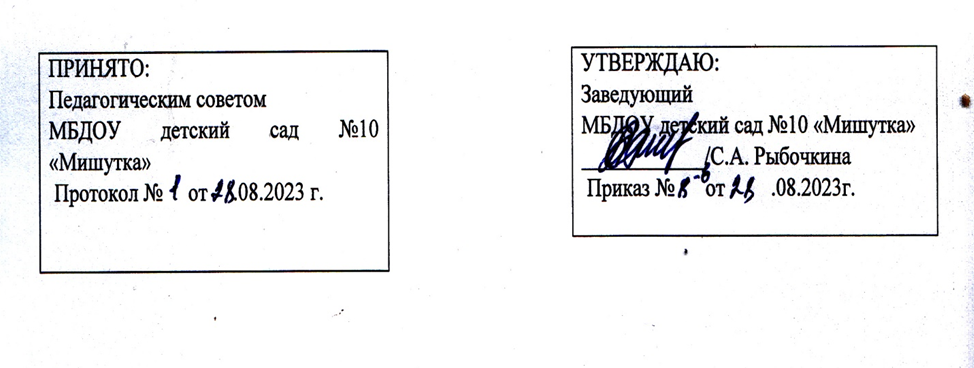 Образовательная программа дошкольного образования МБДОУ детский сад №10 «Мишутка» г. Карачева Вторая группа раннего возраста 1.Целевой раздел1.1.ПОЯСНИТЕЛЬНАЯ ЗАПИСКАНастоящая рабочая программа разработана в соответствии с образовательной программой дошкольного образования в соответствии с требованиями ФОП ДО и ФГОС ДО. Программа определяет содержание и организацию образовательного процесса с воспитанниками группы. Программа строится на принципе личностно-ориентированного взаимодействия взрослого с воспитанниками и обеспечивает физическое, социально коммуникативное, познавательное, речевое и художественно-эстетическое развитие детей в возрасте от 2 до 3лет с учетом их возрастных и индивидуальных особенностей. Рабочая программа направлена на: разностороннее развитие ребёнка в период дошкольного детства с учётом возрастных и индивидуальных особенностей на основе духовно-нравственных ценностей российского народ, исторических и национально-культурных традиций.Нормативно-правовые документы  - в соответствии с федеральным государственным образовательным стандартом дошкольного образования (утвержден приказом Минобрнауки России от 17 октября 2013 г. № 1155, зарегистрировано в Минюсте России 14 ноября 2013 г., регистрационный № 30384; в редакции приказа Минпросвещения России от 8 ноября 2022 г. № 955, зарегистрировано в Минюсте России 6 февраля 2023 г., регистрационный № 72264) (далее – ФГОС ДО) и федеральной образовательной программой дошкольного образования (утверждена приказом Минпросвещения России от 25 ноября 2022 г. № 1028, зарегистрировано в Минюсте России 28 декабря 2022 г., регистрационный № 71847) (далее – ФОП ДО).Нормативно-правовой основой для разработки Программы являются следующие нормативно-правовые документы:- Федеральный закон от 29 декабря 2012 г. № 273-ФЗ «Об образовании в Российской Федерации»;- Федеральный закон от 31 июля 2020 г. № 304-ФЗ «О внесении изменений в Федеральный закон «Об образовании в Российской Федерации» по вопросам воспитания обучающихся»- Федеральный закон от 24 сентября 2022 г. № 371-ФЗ «О внесении изменений в Федеральный закон «Об образовании в Российской Федерации» и статью 1 Федерального закона «Об обязательных требованиях в Российской Федерации»- Распоряжение Правительства Российской Федерации от 29 мая 2015 г. №   999-р «Об утверждении Стратегии развития воспитания в Российской Федерации на период до 2025 года»;- Федеральный государственный образовательный стандарт дошкольного образования (утвержден приказом Минобрнауки России от 17 октября 2013 г. № 1155, зарегистрировано  в Минюсте России 14 ноября 2013 г., регистрационный № 30384; в редакции приказа Минпросвещения России от 8 ноября 2022 г. № 955, зарегистрировано в Минюсте России  6 февраля 2023 г., регистрационный № 72264);-Федеральная образовательная программа дошкольного образования (утверждена приказом Минпросвещения России от 25 ноября 2022 г. № 1028, зарегистрировано в Минюсте России 28 декабря 2022 г., регистрационный № 71847);-Порядок организации и осуществления образовательной деятельности по основным общеобразовательным программам – образовательным программам дошкольного образования (утверждена приказом Минпросвещения России от 31 июля 2020 года № 373, зарегистрировано в Минюсте России 31 августа 2020 г., регистрационный № 59599);                    -Санитарные правила и нормы СанПиН 1.2.3685-21 "Гигиенические нормативы и требования к обеспечению безопасности и (или) безвредности для человека факторов среды обитания"  утвержденные постановлением Главного государственного санитарного врача Российской Федерации от 28.01.2021 г. № 2 (зарегистрировано Министерством юстиции Российской Федерации 29.01.2021 г., регистрационный № 62296), действующим до 1 марта 2027 года.-Санитарные правила СП 2.4.3648-20 «Санитарно-эпидемиологические требования 
к организациям воспитания и обучения, отдыха и оздоровления детей и молодёжи (утверждены постановлением Главного государственного санитарного врача Российской Федерации от 28 сентября 2020 г. № 28, зарегистрировано в Минюсте России 18 декабря 2020 г., регистрационный № 61573), действующим до 1 января 2027 года.                                                                 - СанПиН 2.3/2.4.3590-20 – СанПиН 2.3/2.4.3590-20 «Санитарно-эпидемиологические требования к организации общественного питания населения», утвержденным постановлением Главного государственного санитарного врача Российской Федерации от 27.10.2020 г. № 32 (зарегистрировано Министерством юстиции Российской Федерации 11.11.2020 г., регистрационный № 60833), действующим до 1 января 2027 года.                                                                - Устав ДОО (МБДОУ детский сад №10 «Мишутка» г.Карачева;                                                                           - Программа развития ДОО (МБДОУ детский сад №10 «Мишутка» г.Карачева);                                       Программа отвечает образовательному запросу социума, обеспечивает развитие личности   детей дошкольного возраста в различных видах общения и деятельности с учетом их возрастных, индивидуальных, психологических и физиологических особенностей, в том числе достижение детьми дошкольного возраста уровня развития, необходимого и достаточного для успешного освоения ими образовательных программ начального общего образования, на основе индивидуального подхода к детям дошкольного возраста и специфичных для детей дошкольного возраста видов деятельности.Психолог педагогическая характеристика особенностей развития детей группыХарактеристика воспитанников группы _______ на 2023-2024 учебный год:Общее количество детей - ___человек ___ девочек - ___%___мальчиков – ___%Характеристики особенностей развития детей дошкольного возраста Первая младшая группа (третий год жизни)Основная характеристика детей раннего возраста - ситуативность. Ребенок может думать, чувствовать, делать только то, что видит здесь и сейчас. В данном возрасте важен режим дня, ритм повседневной жизни. Основным условием успешного развития является обеспечение двигательной активности ребенка. Активность проявляется в контексте определенной предметной ситуации, где важен характер совместной деятельности со взрослым.  Взрослый интересен ребенку как человек, который раскрывает логику и способы употребления предметов, окружающих его. Именно предметная деятельность определяет формирование навыков гигиены и самообслуживания. Предметная деятельность, связанная с усвоением общественно-выработанных способов употребления предметов, оказывает влияние на развитие интеллекта, речи, самосознания и эмоциональной сферы ребенкаРазвитие моторики. Дифференциация развития моторики у мальчиков и девочек. У мальчиков опережающее развитие крупной моторики (к трем годам мальчики могут осваивать езду на велосипеде); у девочек опережающее развитие мелкой моторики (координированные действия с мелкими предметами).Психические функции. Продолжает развиваться предметная деятельность, ситуативно- деловое общение ребенка со взрослым; совершенствуются восприятие, речь, начальные формы произвольного поведения, игры, наглядно-действенное мышление. Развитие предметной деятельности связано с усвоением культурных способов действия с различными предметами. Развиваются действия соотносящие и орудийные. Умение выполнять орудийные действия развивает произвольность, преобразуя натуральные формы активности в культурные на основе предлагаемой взрослыми модели, которая выступает в качестве не только объекта подражания, но и образца, регулирующего собственную активность ребенка. В ходе совместной со взрослыми предметной деятельности продолжает развиваться понимание речи. Слово отделяется от ситуации и приобретает самостоятельное значение. Дети продолжают осваивать названия окружающих предметов, учатся выполнять простые словесные просьбы взрослых в пределах видимой наглядной ситуации. Количество понимаемых слов значительно возрастает. Совершенствуется регуляция поведения в результате обращения взрослых к ребенку, который начинает понимать не только инструкцию, но и рассказ взрослых.Интенсивно развивается активная речь детей. К трем годам они осваивают основные грамматические структуры, пытаются строить простые предложения, в разговоре со взрослым используют практически все части речи. Активный словарь достигает примерно 1000-1500 слов. К концу третьего года жизни речь становится средством общения ребенка со сверстниками.К третьему году жизни совершенствуются зрительные и слуховые ориентировки, что позволяет детям безошибочно выполнять ряд заданий: осуществлять выбор из двух-трех предметов по форме, величине и цвету; различать мелодии; петь. Совершенствуется слуховое восприятие, прежде всего фонематический слух. К трем годам дети воспринимают все звуки родного языка, но произносят их с большими искажениями.Основной формой мышления становится наглядно-действенная. Ее особенность заключается в том, что возникающие в жизни ребенка проблемные ситуации разрешаются путем реального действия с предметами.  Размышляя об отсутствующих людях или предметах, дети начинают использовать их образы. Третий год жизни знаменуется появлением символического мышления - способности по запечатленным психологическим образам-символам предметов воспроизводить их в тот или иной момент. Теперь они могут проделывать некоторые операции не с реальными предметами, а с их образами, и эти мысленные операции - свидетельство значительно более сложной, чем прежде, работы детского мышления. Переход от конкретно-чувственного«мышления» к образному может осуществляться на протяжении двух лет.Детские виды деятельности. В этом возрасте у детей формируются новые виды деятельности: игра, рисование, конструирование. Игра носит процессуальный характер, главное в ней - действия. Они совершаются с игровыми предметами, приближенными к реальности. В середине третьего года жизни появляются действия с предметами-заместителями.Появление собственно изобразительной деятельности обусловлено тем, что ребенок уже способен сформулировать намерение изобразить какой-либо предмет. Типичным является изображение человека в виде «головонога» - окружности и отходящих от нее линий.Коммуникация и социализация. На третьем году жизни отмечается рост автономии и изменение отношений со взрослым, дети становятся самостоятельнее. Начинает формироваться критичность к собственным действиям.Саморегуляция. Для детей этого возраста характерна неосознанность мотивов, импульсивность и зависимость чувств и желаний от ситуации. Дети легко заражаются эмоциональным состоянием сверстников. Однако в этот период начинает складываться и произвольность поведения. Она обусловлена развитием орудийных действий и речи.Личность. У детей появляются чувства гордости и стыда, начинают формироваться элементы самосознания, связанные с идентификацией с именем и полом. Ребенок осознает себя как отдельного человека, отличного от взрослого. У него формируется образ Я. Завершается ранний возраст кризисом трех лет, который часто сопровождается рядом отрицательных проявлений: негативизмом, упрямством, нарушением общения со взрослым и др. Кризис может продолжаться от нескольких месяцев до двух лет.1.2.Планируемые результаты освоения рабочей программыу ребёнка развита крупная моторика, он активно использует освоенные ранее движения, начинает осваивать бег, прыжки, повторяет за взрослым простые имитационные упражнения, понимает указания взрослого, выполняет движения по зрительному и звуковому ориентирам; с желанием играет в подвижные игры;ребёнок демонстрирует элементарные культурно-гигиенические навыки, владеет простейшими навыками самообслуживания (одевание, раздевание, самостоятельно ест и тому подобное);ребёнок стремится к общению со взрослыми, реагирует на их настроение; ребёнок проявляет интерес к сверстникам; наблюдает за их действиями и подражает им; играет рядом;ребёнок понимает и выполняет простые поручения взрослого; ребёнок стремится проявлять самостоятельность в бытовом и игровом поведении;ребёнок способен направлять свои действия на достижение простой, самостоятельно поставленной цели; знает, с помощью каких средств и в какой последовательности продвигаться к цели;ребёнок владеет активной речью, использует в общении разные части речи, простые предложения из 4-х слов и более, включенные в общение; может обращаться с вопросами и просьбами;ребёнок проявляет интерес к стихам, сказкам, повторяет отдельные слова и фразы за взрослым;ребёнок рассматривает картинки, показывает и называет предметы, изображенные на них;ребёнок различает и называет основные цвета, формы предметов, ориентируется в основных пространственных и временных отношениях; ребёнок осуществляет поисковые и обследовательские действия; ребёнок знает основные особенности внешнего облика человека, его деятельности; свое имя, имена близких; демонстрирует первоначальные представления о населенном пункте, в котором живет (город, село и так далее);ребёнок имеет представления об объектах живой и неживой природы ближайшего окружения и их особенностях, проявляет положительное отношение и интерес к взаимодействию с природой, наблюдает за явлениями природы, старается не причинять вред живым объектам;ребёнок с удовольствием слушает музыку, подпевает, выполняет простые танцевальные движения;ребёнок эмоционально откликается на красоту природы и произведения искусства;ребёнок осваивает основы изобразительной деятельности (лепка, рисование) и конструирования: может выполнять уже довольно сложные постройки (гараж, дорогу к нему, забор) и играть с ними; рисует дорожки, дождик, шарики; лепит палочки, колечки, лепешки;ребёнок активно действует с окружающими его предметами, знает названия, свойства и назначение многих предметов, находящихся в его повседневном обиходе;ребёнок в играх отображает действия окружающих («готовит обед», «ухаживает за больным» и другое), воспроизводит не только их последовательность и взаимосвязь, но и социальные отношения (ласково обращается с куклой, делает ей замечания), заранее определяет цель («Я буду лечить куклу»).1.3. Педагогическая диагностика достижения планируемых результатовПедагогическая диагностика проводится педагогом в ходе внутреннего мониторинга становления основных (ключевых) характеристик развития личности ребенка, результаты которого могут быть использованы только для оптимизации образовательной работы с группой дошкольников и для решения задач индивидуализации образования через построение образовательной траектории для детей, испытывающих трудности в образовательном процессе или имеющих особые образовательные потребности. Мониторинг осуществляется в форме регулярных наблюдений педагога за детьми в повседневной жизни и в процессе непосредственной образовательной работы с ними.В качестве показателей оценки основных (ключевых) характеристик развития личности ребенка выделены внешние (наблюдаемые) проявления этих характеристик у ребенка в поведении, в деятельности, во взаимодействии со сверстниками и взрослыми, которые отражают становление этой характеристики на протяжении всего дошкольного возраста. Для построения развивающего образования система мониторинга становления основных (ключевых) характеристик развития личности ребенка учитывает необходимость организации образовательной работы в зоне его ближайшего развития. Поэтому диапазон оценки выделенных показателей определяется уровнем развития интегральной характеристики - от возможностей, которые еще не доступны ребенку, до способности проявлять характеристики в самостоятельной деятельности и поведении. Общая картина по группе позволит выделить детей, которые нуждаются в особом внимании педагога и в отношении которых необходимо скорректировать, изменить способы взаимодействия.Данные мониторинга должны отражать динамику становления основных (ключевых) характеристик, которые развиваются у детей на протяжении всего образовательного процесса. Прослеживая динамику развития основных (ключевых) характеристик, выявляя, имеет ли она неизменяющийся, прогрессивный или регрессивный характер, можно дать общую психолого-педагогическую оценку успешности воспитательных и образовательных воздействий взрослых на разных ступенях образовательного процесса, а также выделить направления развития, в которых ребенок нуждается в помощи.Выделенные показатели отражают основные моменты развития дошкольников, те характеристики, которые складываются и развиваются в дошкольном детстве и обуславливают успешность перехода ребенка на следующий возрастной этап. Поэтому данные мониторинга – особенности динамики становления основных (ключевых) характеристик развития личности ребенка в дошкольном образовании – окажут помощь и педагогу начального общего образования для построения более эффективного взаимодействия с ребенком в период адаптации к новым условиям развития на следующем уровне образования.Результаты педагогической диагностики (мониторинга) могут использоваться исключительно для решения следующих образовательных задач: 1) индивидуализации образования (в том числе поддержки ребёнка, построения его образовательной траектории или профессиональной коррекции особенностей его развития); 2) оптимизации работы с группой детей. Педагогическая диагностика завершается анализом полученных данных, на основе которых педагог выстраивает взаимодействие с детьми, организует РППС, мотивирующую активную творческую деятельность обучающихся, составляет индивидуальные образовательные маршруты освоения  образовательной Программы, осознанно и целенаправленно проектирует образовательный процесс. Анализ продуктов детской деятельности может осуществляться на основе изучения материалов портфолио ребёнка (рисунков, работ по аппликации, фотографий работ по лепке, построек, поделок и другого). Полученные в процессе анализа качественные характеристики существенно дополнят результаты наблюдения за продуктивной деятельностью детей (изобразительной, конструктивной, музыкальной и другой деятельностью).     При необходимости используется психологическая диагностика развития детей (выявление и изучение индивидуально-психологических особенностей детей, причин возникновения трудностей в освоении образовательной программы), которую проводят квалифицированные специалисты (педагоги­ психологи, психологи). Участие ребёнка в психологической диагностике допускается только с согласия его родителей (законных представителей). Результаты психологической диагностики могут использоваться для решения задач психологического сопровождения и оказания адресной психологической помощи.  2.Содержательный раздел 2.1. Содержание образовательной областиРешение совокупных задач воспитания в рамках образовательной области «Речевое развитие» направлено на приобщение детей к ценностям «Культура» и «Красота», что предполагает:• владение формами речевого этикета, отражающими принятые в обществе правила и нормы культурного поведения;• воспитание отношения к родному языку как ценности, умения чувствовать красоту языка, стремления говорить красиво (на правильном, богатом, образном языке).2.3Описание вариативных форм, способов, методов и средств реализации Программы с учетом возрастных и индивидуальных особенностей воспитанников, специфики их образовательных потребностей и интересов2.3.Особенности образовательной деятельности разных видов и культурных практик2.4 Комплексно-тематическое планирование Комплексно – тематический план2 группа раннего возраста2.5.Взаимодействие педагогического коллектива с семьями обучающихся.Особенности взаимодействия педагогического коллектива с семьями Основные цели и задачиВажнейшим условием обеспечения целостного развития личности ребенка является развитие конструктивного взаимодействия с семьей, (родителями или  законными представителями детей), которые, с одной стороны, являются непосредственными заказчиками образовательных услуг, с другой - обладают определенным педагогическим потенциалом и способны обогащать воспитательно-образовательный процесс положительным семейным опытом.Ведущая цель — создание необходимых условий для формирования ответственных взаимоотношений с семьями воспитанников и развития компетентности родителей (способности разрешать разные типы социальнo-педагогических ситуаций, связанных с воспитанием ребенка);  обепечение права родителей на уважение и понимание, на участие в жизни детского сада.Родителям и воспитателям необходимо преодолеть субординацию в отношениях друг с другом, отказаться от привычки критиковать друг друга, научиться видеть друг в друге не средство решения своих проблем, а полноправных партнеров, сотрудников.Основные задачи взаимодействия детского сада с семьей:• изучение отношения педагогов и родителей к различным вопросам воспитания, обучения, развития детей, условий организации разнообразной деятельности в детском саду и семье;• знакомство педагогов и родителей с лучшим опытом воспитания в детском саду и семье, а также с трудностями, возникающими в семейном и общественном воспитании дошкольников;• информирование друг друга об актуальных задачах воспитания и обучения детей и о возможностях детского сада и семьи в решении данных задач;• создание в детском саду условий для разнообразного по содержанию и формам сотрудничества, способствующего развитию конструктивного взаимодействия педагогов и родителей с детьми;• привлечение семей воспитанников к участию в совместных с педагогами мероприятиях, организуемых в районе (городе, области);• поощрение родителей за внимательное отношение к разнообразным стремлениям и потребностям ребенка, создание необходимых условий для их удовлетворения в семье.Педагогический коллектив строит свою работу по воспитанию и развитию детей в тесном контакте с семьёй. С целью включения родителей в образовательный процесс проводятся открытые совместные занятия, на которых родители имеют возможность познакомиться с успехами своего ребёнка, быть активными участниками занятий. Родители имеют возможность взять литературу для домашних занятий, получить консультации у воспитателя, учителя-логопеда детского сада. Доверительное отношение родителей к педагогам складывается и во время посещения семей, при проведении совместных праздников.Формы работы с родителямиСтенды. На стендах размещается информация о реализуемой образовательной программе, об инновационных проектах дошкольного учреждения, а также о дополнительных образовательных услугах, сведения о режиме дня, о задачах и содержании воспитательно-образовательной работы в группе, об ожидаемых или уже прошедших событиях в группе (детском саду, районе): акциях, конкурсах, репетициях, выставках, встречах, совместных проектах, экскурсиях и т. д. Непрерывное образование воспитывающих взрослыхВ современном быстро меняющемся мире родители и педагоги должны непрерывно повышать свое образование.Под образованием родителей международным сообществом понимается обогащение знаний, установок и умений, необходимых для ухода за детьми и их воспитания, гармонизации семейных отношений; выполнения родительских ролей в семье и обществе. Основными формами просвещения могут выступать: конференции, родительские собрания, родительские и педагогические чтения.Мастер-классы. Мастер-класс — особая форма презентации специалистом своего профессионального мастерства, с целью привлечения внимания родителей к актуальным проблемам воспитания детей и средствам их решения. Мастер-класс может быть организован сотрудниками детского сада, родителями, приглашенными специалистами (художником, режиссером, экологом и др.).Совместная деятельность педагогов, родителей, детейОпределяющей целью разнообразной совместной деятельности в триаде «педагоги-родители-дети» является удовлетворение не только базисных стремлений и потребностей ребенка, но и стремлений и потребностей родителей и педагогов.Совместная деятельность воспитывающих взрослых может быть организована в разнообразных традиционных и инновационных формах (акции, праздники (в том числе семейные), прогулки, экскурсии, проектная деятельность).Семейные праздники. Традиционными для детского сада являются детские праздники, посвященные знаменательным событиям в жизни страны. Новой формой, актуализирующей сотворчество детей и воспитывающих взрослых, является семейный праздник в детском саду.Семейный праздник в детском саду — это особый день, объединяющий педагогов и семьи воспитанников по случаю какого-либо события.Таким особым днем может стать День матери, День отца, Новый год, День Победы, Международный День семьи (15 мая), Всероссийский День семьи, любви и верности (8 июля).Проектная деятельность. Все большую актуальность приобретает такая форма совместной деятельности, как проекты. Они меняют роль воспитывающих взрослых в управлении детским садом, в развитии партнерских отношений, помогают им научиться работать в «команде», овладеть способами коллективной мыслительной деятельности; освоить алгоритм создания проекта, отталкиваясь от потребностей ребенка; достичь позитивной открытости по отношению к коллегам, воспитанникам и родителям, к своей личности; объединить усилия педагогов, родителей и детей с целью реализации проекта.Идеями для проектирования могут стать любые предложения, направленные на улучшение отношений педагогов, детей и родителей, на развитие ответственности, инициативности, например, организация семейного летнего отдыха детей и другиеРабота с социально-неблагополучными семьями В группе ведётся работа в этом направлении осуществляется в соответствии с Конвенцией о правах ребёнка, законом «Об образовании», приказом Минобразования РФ № 636 от 22.10. 1999 «Об утверждении Положения о службе практической психологии в системе Министерства образования Российской Федерации».С социально-неблагополучными семьями проводятся следующие мероприятия:беседы с родителями на темы детско-родительских отношений;консультации специалистов по вопросам воспитания детей;вовлечение родителей в педагогический процесс ДОУ, через выполнение поручений и заданий педагогов и родительского совета;•родительские собрания в соответствии с планом функционирования ДОУ.Информация о работе с детьми, находящимися в тяжёлой жизненной ситуации, поступает в   отдел опеки и попечительства.Перспективный план работы с родителями (2 группа раннего возраста)СЕНТЯБРЬПечатные консультации1.«Что делать, если ребенок не хочет убирать игрушки»2.«Требования к внешнему виду ребенка»3. Ознакомление с режимом дня4.«Будь здоров»Консультация«Нужно ли делать прививки»Папки-передвижки1.«Детки - двухлетки»2.«Приметы сентября»Беседа 1.«Если ребенок плачет при расставании с родителями»2.«Одежда детей в осенний период»Групповое родительское собрание«Начало нового учебного года!». -Задачи воспитания и обучения детей на год.-Выбор родительского комитета.ОктябрьПечатные консультации, памятки, рекомендации1.«Развитие ребенка раннего возраста»2. « Как помочь ребенку войти в детский коллектив»3. « Формирование культурно-гигиенических навыков у малышей»4.«Как правильно выбрать развивающуюся игрушку для малыша»5.«Детская агрессивность»Папки-передвижки1.«Режим и его значение в жизни ребенка»2.«Как беречь здоровье! »3.«Приметы октября»Беседа1.«Развитие самостоятельности у детей раннего возраста»2.«Игрушка в жизни ребенка»НОЯБРЬБеседы1.«Как преодолеть капризы? »2.«Одежда детей в группе и на улице»Печатные консультации1.«Какие игрушки необходимы для развития малыша»2.«Игры для сенсорного развития детей раннего возраста»3.«Профилактика ОРВИ в холодное время года»4.«Роль семьи в воспитании ребенка»Выставка книг «Какие сказки читать детям»«День добрых дел» совместное изготовление родителями с детьми кормушек для птиц.Папки-передвижки1.«Приметы ноября»2.«Игры-развлечения с детьми дома»3.«Профилактика гриппа»4.«Закаливание»Фотовыставка «Мамины глаза»Советы воспитателей «Режим – это важно»ДЕКАБРЬРодительское собрание• Роль семьи в формировании навыков самообслуживания.• Профилактика простудных заболеваний (старшая медсестра) .• Подготовка к новогоднему утреннику.Папки-передвижки1.«Приметы декабря».«Зима» (календарь природы)3.«День конституции. Что нужно знать родителям о правах ребенка»4.«Скоро, скоро Новый год»Выставка поделок «Зимняя сказка»Печатные консультации, памятки, советы1.«Воспитание коммуникативной культуры у детей раннего возраста»2.«Как помочь ребенку заговорить»3.«Пальчиковые игры для малышей»4.«Капризы детей»5.«ОРЗ: что делать? »6.«Искусство быть родителем»Беседа«Одежда детей в зимний период.»Подготовка к Новому году - привлечение родителей к совместному украшению группы к Новому году.Новогодний утренник - воспитывать сплочение, коммуникабельность у детей.Доставить ребятам положительные эмоции от праздника; получить удовлетворение от участия.ЯНВАРЬПечатные консультации1.«Профилактика простудных и вирусных заболеваний»2.«Зимние забавы и развлечения»3.«Ум в пальчиках».4.« Здоровый образ жизни. Развитие мелкой моторики рук».5.«Развитие речи детей дома»Папки-передвижки1.«Приметы января»2.«Развиваем речь ребенка»3.«Зимой гуляем, наблюдаем, трудимся, играем»Оформление картотеки«Стихи, потешки – помощники в воспитании детей»Расширить знания родителей по совершенствованию у ребенка понимания речи и функции общения. Формировать заинтересованность и желание совместной деятельности.ФЕВРАЛЬБеседы1.«Организация игр в домашних условиях»2. Проблема самостоятельного переодевания детей»Печатные консультации1.«Основы правильного питания»2.«Витамины в тарелке»3.«Ребенок не ест овощи»4.«Влияние сказок на психическое развитие ребенка»Папки-передвижки1.«Приметы февраля»3.«Игры-развлечения вместе с папой»Фотовыставка «Лучше папы не найти»Памятка «Профилактика дорожно-транспортного травматизма»Рекомендации для пап «Когда и как начинать изучать с ребёнком цвета», «Игры сенсорного развития детей раннего возраста» - раскрыть значение сенсорного развития детейКонкурс для родителей - изготовление родителями развивающего пособия на тему «Детские руки не знают скуки»МАРТФотогазета «Мамочка любимая моя! »Печатные консультации1.«Как научить ребенка различать цвета»2.«Как научить ребенка различать формы предметов»3.«Игрушки для малышей»4. « Развитие речи детей раннего возраста »Папки-передвижки1.«Приметы марта».«Весна»2.«Согласие между родителями – это важно»3.«Одежда в весенний период»4.«Читайте детям сказки»Анкетирование «Роль сказок в воспитании ребенка»Мастер-класс Изготовление пособия на тему «Сказка в жизни ребенка»АПРЕЛЬБеседа «Значение пения колыбельных песен»Папки-передвижки1.«Приметы апреля»2.«Игры – не забава»3.«Пора самим одеваться и раздеваться»Печатные консультации1.«Воспитание самостоятельности у детей»2.«Маленький повар на большой кухне»3.«Что должен уметь ребенок в 3 года»Выставка «Потешки, сказки о животных»Родительское собраниеИтоги анкетирования «Экологическое воспитание с детьми раннего возраста».• Наши достижения за год.• О наших планах на лето.• Поговорим о ПДД.• Отчет родительского комитета.• Отчет заведующей МБДОУ.МАЙДень добрых дел - Привлечь родителей к подготовке участка к летнему периоду (уборка листвы, обрезка кустарника, деревьев, покраска оборудования) с целью сплочения в общем деле.Папки-передвижки1.«Никто не забыт, ничто не забыто… »2.«Растем и изменяемся»3.«Всемирный день ребенка»Печатные консультации1.«Как организовать летний отдых детей»2.«Обеспечение безопасности детей»3.«Рисуем природу»4.«Прогулки и их значение для укрепления здоровья ребёнка! »Творческая мастерская - Совместное изготовление альбома «Игры на прогулке»2.6 Часть, формируемая участниками образовательных отношенийЧасть Программы, формируемая участниками образовательных отношений, предполагает организацию образовательной деятельности по познавательному развитию Парциальная программа  Н.Н.Авдеева, О.Л.Князева, Р.Б.Стеркина Основы безопасности детей дошкольного возраста Пребывание в детском саду должно доставлять ребенку радость, а образовательные ситуации должны быть увлекательными. Важнейшие образовательные ориентиры: • обеспечение эмоционального благополучия детей;  • создание условий для формирования доброжелательного и внимательного отношения детей к другим людям; • развитие детской самостоятельности (инициативности, автономии и ответственности); • развитие детских способностей, формирующихся в разных видах деятельности. Для реализации этих целей педагогам рекомендуется: • проявлять уважение к личности ребенка и развивать демократический стиль взаимодействия с ним и с другими педагогами; • создавать условия для принятия ребенком ответственности и проявления симпатии к другим людям; • обсуждать совместно с детьми возникающие конфликты, помогать решать их, вырабатывать общие правила, учить проявлять уважение друг к другу; • обращать внимание детей на тот факт, что люди различаются по своим убеждениям и ценностям, обсуждать, как это влияет на их поведение; • обсуждать с родителями (законными представителями) целевые ориентиры, на достижение которых направлена деятельность педагогов Организации, и включать членов семьи в совместное взаимодействие по достижению этих целей. Система дошкольного образования в образовательной организации должна быть нацелена то, чтобы у ребенка развивались игра и познавательная активность. В Организации должны быть созданы условия для проявления таких качеств, как: инициативность, жизнерадостность, любопытство и стремление узнавать новое. Адекватная организация образовательной среды стимулирует развитие уверенности в себе, оптимистического отношения к жизни, дает право на ошибку, формирует познавательные интересы, поощряет готовность к сотрудничеству и поддержку другого в трудной ситуации, то есть обеспечивает успешную социализацию ребенка и становление его личности. Изучаемые детьми темы выступают как материал для достижения целей образовательной работы — развития способностей и инициативы ребенка, овладения доступными для дошкольного возраста культурными средствами (наглядными моделями и символами). Благодаря этому образовательная программа становится залогом подготовки детей к жизни в современном обществе, требующем умения учиться всю жизнь (и при этом разумно и творчески относиться к действительности. Все ситуации повседневной жизни, в которых оказывается ребенок в детском саду, имеют образовательное значение: на прогулке и во время режимных моментов ребенок выстраивает отношение к себе и другим, учится быть инициативным и принимать решения, использовать свое мышление и воображениеIII. Организационный раздел3.1.Особенности  организации  жизни и деятельности детей в младшей группе  МБДОУ детский сад №10 «Мишутка» Требования и показатели организации образовательного процесса и режима дня.3.2.Примерный режим дня .II группа детей раннего возраста3.3.Организация предметно-пространственной среды.Реализация воспитательного потенциала предметно-пространственной среды может предусматривать совместную деятельность педагогов, обучающихся, других участников образовательных отношений по ее созданию, поддержанию, использованию в воспитательном процессе (указываются конкретные позиции, имеющиеся в ДОО или запланированные):знаки и символы государства, региона, населенного пункта и ДОО;компоненты среды, отражающие региональные, этнографические и другие особенности социокультурных условий, в которых находится ДОО;компоненты среды, отражающие экологичность, природосообразность и безопасность;компоненты среды, обеспечивающие детям возможность общения, игры и совместной деятельности;компоненты среды, отражающие ценность семьи, людей разных поколений, радость общения с семьей;компоненты среды, обеспечивающие ребенку возможность познавательного развития, экспериментирования, освоения новых технологий, раскрывающие красоту знаний, необходимость научного познания, формирующие научную картину мира;компоненты среды, обеспечивающие ребенку возможность посильного труда, а также отражающие ценности труда в жизни человека и государства;компоненты среды, обеспечивающие ребенку возможности для укрепления здоровья, раскрывающие смысл здорового образа жизни, физической культуры и спорта;компоненты среды, предоставляющие ребенку возможность погружения в культуру России, знакомства с особенностями традиций многонационального российского народа.Вся среда ДОО должна быть гармоничной и эстетически привлекательной.При выборе материалов и игрушек для ППС необходимо ориентироваться на продукцию отечественных и территориальных производителей. Игрушки, материалы и оборудование должны соответствовать возрастным задачам воспитания детей дошкольного возраста и иметь документы, подтверждающие соответствие требованиям безопасности.Материально-техническое обеспечение второй группы раннего возраста Социально-коммуникативное развитие Методическое обеспечение образовательной области «Познавательное развитие»Методическое обеспечение образовательной области «Речевое развитие»Методическое обеспечение образовательной области «Художественно-эстетическое развитие»Методическое обеспечение образовательной области  «Физическое развитие»Приложение Примерный перечень литературных, музыкальных, художественных, анимационных произведений для реализации Федеральной программыПримерный перечень художественной литературы.От 2 до 3 лет.Малые формы фольклора. «А баиньки-баиньки», «Бежала лесочком лиса с кузовочком ... », «Большие ноги», «Водичка, водичка», «Вот и люди спят»,«Дождик, дождик, полно лить... », «Заяц Егорка... », «Идет коза рогатая»,«Из-за леса, из-за гор... »,   «Катя,   Катя... »,   «Кисонька-мурысонька... »,«Наша Маша маленька ... », «Наши уточки с утра», «Огуречик, огуречик... », «Ой ду-ду, ду-ду, ду-ду! Сидит ворон на дубу», «Поехали, поехали», «Пошел котик на Торжок ... », «Тили-бом!...», «Уж ты, радуга-дуга», «Улитка, улитка... », «Чики, чики, кички... ».Русские народные сказки. «Заюшкина избушка» (обраб. О. Капицы), «Как коза избушку построила» (обраб. М.А. Булатова), «Кот, петух и лиса» (обраб. М. Боголюбской), «Лиса и заяц» (обраб. В. Даля), «Маша и медведь» (обраб. М.А. Булатова), «Снегурушка и лиса» (обраб. А.Н. Толстого).Фольклор народов мира. «В гостях у королевы», «Разговор», англ. нар. песенки (пер. и обраб. С. Маршака); «Ой ты заюшка-пострел... », пер. с молд. И. Токмаковой; «Снегирек», пер. с нем. В. Викторова, «Три веселых братца», пер. с нем. Л. Яхнина; «Ты, собачка, не лай... », пер. с молд. И. Токмаковой; «У солнышка в гостях», словацк.   нар. сказка (пер. и обраб. С.  Могилевской и Л. Зориной).Произведения поэтов и писателей России.Поэзия. Аким Я.Л. «Мама»;	Александрова	З.Н.	«Гули-гули»,	«Арбуз»; Барто А., Барто П. «Девочка-рёвушка»; Берестов В.Д. «Веселое лето»,«Мишка, мишка, лежебока», «Котенок», «Воробушки»; Введенский А.И.«Мышка»; Лагздынь Г.Р. «Петушок»; Лермонтов М.Ю. «Спи, младенец » (из стихотворения «Казачья колыбельная»); Маршак С.Я. «Сказка о глупом мышонке»; Мошковская Э.Э. «Приказ» (в сокр.), «Мчится поезд»; Пикулева Н.В. «Лисий хвостик», «Надувала кошка шар... »; Плещеев А.Н.«Травка зеленеет ... »; Саконская Н.П. «Где мой пальчик?»; Сапгир Г.В.«Кошка»; Хармс Д.И. «Кораблик»; Чуковский К.И. «Путаница».Проза. Бианки В.В. «Лис и мышонок»; Калинина Н.Д. «В лесу» (из книги «Летом»), «Про жука», «Как Саша и Алеша пришли в детский сад» (1-2 рассказа по выбору); Павлова Н.М. «Земляничка»; Симбирская Ю.С.«По тропинке, по дорожке»; Сутеев В.Г. «Кто сказал «мяу?», «Под грибом»; Тайц Я.М. «Кубик на кубик», «Впереди всех», «Волк» (рассказы по выбору); Толстой Л.Н. «Три медведя», «Косточка»; Ушинский К.Д.«Васька», «Петушок с семьей», «Уточки» (рассказы по выбору); Чарушин Е.И. «В лесу» (1-3 рассказа по выбору), «Волчишко»; Чуковский К.И.«Мойдодыр».Произведения поэтов и писателей разных стран. Биссет Д. «Га-га-га!», пер. с англ. Н. Шерешевской; Дональдсон Д. «Мишка-почтальон», пер. М. Бородицкой; Капутикян С.Б. «Все спят», «Маша обедает», пер. с арм. Т. Спендиаровой; Остервальдер М. «Приключения маленького Бобо. Истории в картинках для самых маленьких», пер. Т. Зборовская; Эрик К. «Примерный перечень музыкальных произведений.От 2 до 3 лет.Слушание. «Наша погремушка», муз. И. Арсеева, сл. И. Черницкой;«Весною», «Осенью», муз.	С.	Майкапара;«Цветики», муз.В.Карасевой, Н. Френкель; «Вот как мы умеем», «Марш и бег»,	муз. Е. Тиличеевой, ел. Н. Френкель; «Кошечка» (к игре «Кошка и котята»), муз. В. Витлина, ел. Н. Найденовой; «Микита», белорус. нар. мелодия, обраб. С. Полонского; «Пляска с платочком», муз. Е. Тиличеевой, ел. И. Грантовской; «Полянка», рус. нар. мелодия, обраб. Г. Фрида;«Утро», муз. Г. Гриневича, ел. С. Прокофьевой.Пение. «Баю» (колыбельная), муз.   М.   Раухвергера;   «Белые   гуси», муз. М. Красева, ел. М. Клоковой; «Дождик», рус. нар. мелодия, обраб. В. Фере; «Елочка», муз. Е. Тиличеевой, ел. М. Булатова; «Кошечка», муз. В. Витлина, ел. Н. Найденовой; «Ладушки», рус. нар. мелодия; «Птичка», муз. М. Раухвергера, ел. А. Барто; «Собачка», муз. М. Раухвергера, ел. Н. Комиссаровой; «Цыплята», муз. А. Филиппенко, ел. Т. Волгиной;«Колокольчик», муз. И. Арсеева, ел. И. Черницкой.Музыкально-ритмические движения. «Дождик», муз. и ел. Е. Макшанцевой;     «Воробушки»,	«Погремушка,	попляши»,«Колокольчик»,      «Погуляем»,      муз. И.   Арсеева,   ел.   И. Черницкой;«Вот	как	мы	умеем»,	муз.	Е.	Тиличеевой, ел. Н. Френкель. Рассказы с музыкальными иллюстрациями. «Птички», муз. Г. Фрида;«Праздничная прогулка», муз. А. Александрова.Игры	с	пением.	«Игра с мишкой»,	муз. Г. Финаровского; «Кто у нас хорошии?. »,рус.нар. песня.Музыкальные забавы. «Из-за леса, из-за гор», Т. Казакова; «Котик и козлик», муз. Ц. Кюи.Инсценирование песен. «Кошка и котенок»,	муз.	М.	Красева, ел. О. Высотской; «Неваляшки», муз. З. Левиной; Компанейца.Примерный перечень произведений изобразительного искусства.От 2 до 3 лет.Иллюстрации к книгам: В.Г. Сутеев «Кораблик», «Кто сказал мяу?»,«Цыпленок и Утенок»; Ю.А. Васнецов к книге «Колобок», «Теремок».Примерный перечень основных государственных и народных праздников, памятных дат в календарном плане воспитательной работы в ДОО.Январь:27 января: День снятия блокады Ленинграда; День освобождения Красной армией крупнейшего "лагеря смерти" Аушвиц-Биркенау (Освенцима) - День памяти жертв Холокоста (рекомендуется включать в план воспитательной работы с дошкольниками регионально и/или ситуативно).Февраль:2 февраля: День разгрома советскими войсками немецко-фашистских войск в Сталинградской битве (рекомендуется включать в план воспитательной работы с дошкольниками регионально и/или ситуативно);8 февраля: День российской науки;15 февраля: День памяти о россиянах, исполнявших служебный долг за пределами Отечества;21 февраля: Международный день родного языка;23 февраля: День защитника Отечества.Март:8 марта: Международный женский день;18 марта: День воссоединения Крыма с Россией (рекомендуется включать в план воспитательной работы с дошкольниками регионально и/или ситуативно);27 марта: Всемирный день театра.Апрель:12 апреля: День космонавтики;Май:1 мая: Праздник Весны и Труда;9 мая: День Победы;19 мая: День детских общественных организаций России;24 мая: День славянской письменности и культуры.Июнь:1 июня: День защиты детей;6 июня: День русского языка;12 июня: День России;.. 22 июня: День памяти и скорби.Июль:8 июля: День семьи, любви и верности.Август:12 августа: День физкультурника;22 августа: День Государственного флага Российской Федерации;27 августа: День российского кино.Сентябрь:1 сентября: День знаний;3 сентября: День окончания Второй мировой войны, День солидарности в борьбе с терроризмом;8 сентября: Международный день распространения грамотности;27 сентября: День воспитателя и всех дошкольных работников.Октябрь:1 октября: Международный день пожилых людей; Международный день музыки;4 октября: День защиты животных;5 октября: День учителя;Третье воскресенье октября: День отца в России.Ноябрь:4 ноября: День народного единства;8 ноября: День памяти погибших при исполнении служебных обязанностей сотрудников органов внутренних дел России;Последнее воскресенье ноября: День матери в России;30 ноября: День Государственного герба Российской Федерации.Декабрь:3 декабря: День неизвестного солдата; Международный день инвалидов (рекомендуется включать в план воспитательной работы с дошкольниками регионально и/или ситуативно);5 декабря: День добровольца (волонтера) в России;8 декабря: Международный день художника;9 декабря: День Героев Отечества;12 декабря: День Конституции Российской Федерации;31 декабря: Новый год.Приложение 3Перспективный план ОД на  2021-2022уч.г.Образовательная область. «Речевое развитие»Образовательная область  «Познавательное развитие»«Ознакомление с окружающем»Образовательная область  «Художественно-эстетическое развитие»РисованиеОбразовательная область  «Художественно-эстетическое развитие»ЛепкаПерспективное планированиеОбразовательная область «Физическое развитие»Содержание1.Целевой разделПОЯСНИТЕЛЬНАЯ ЗАПИСКА2-3Цели и задачи программы5Принципы и подходы к формированию программы5-6Психолог педагогическая характеристика особенностей развития детей группы6Характеристики особенностей развития детей дошкольного возраста (четвертый год жизни)6-81.2. Планируемые результаты освоения Программы 8-91.3.  Педагогическая диагностика достижения планируемых результатов9-11II. II. Содержательный раздел112.1 Содержание образовательной области11Социально-коммуникативное развитие11-14Познавательное развитие. 14-16 Речевое развитие.  16-18Художественно-эстетическое развитие. 18-25Физическое развитие25-272.2 Модель  организации образовательной деятельности 27-302.3.Особенности образовательной деятельности разных видов и культурных практик30-362.4Комплексно-тематическое планирование 37-402.5.Взаимодействие педагогического коллектива с семьями обучающихся402.6.Часть, формируемая участниками образовательных отношений 40-45III.Организационный раздел463.1Особенности  организации  жизни и деятельности детей в младшей группе  МБДОУ детский сад №10 «Мишутка» 46-473.2.Примерный режим дня 47-483.3.Организация предметно-пространственной среды.48-513.4.Обеспеченность методическими материалами  51-55 Примерный перечень литературных, музыкальных, художественных, анимационных произведений для реализации Федеральной программы55-57Примерный перечень основных государственных и народных праздников, памятных дат в календарном плане воспитательной работы в ДОО.57ЦельРеализация содержания образовательной программы дошкольного образования ______________ в соответствии с требованиями ФОП ДО и ФГОС ДО.Задачиобеспечение единых для Российской Федерации содержания ДО и планируемых результатов освоения образовательной программы ДО; приобщение детей (в соответствии с возрастными особенностями) к базовым ценностям российского народа – жизнь, достоинство, права и свободы человека, патриотизм, гражданственность, высокие нравственные идеалы, крепкая семья, созидательный труд, приоритет духовного над материальным, гуманизм, милосердие, справедливость, коллективизм, взаимопомощь и взаимоуважение, историческая память и преемственность поколений, единство народов России; создание условий для формирования ценностного отношения к окружающему миру, становления опыта действий и поступков на основе осмысления ценностей; построение (структурирование) содержания образовательной деятельности на основе учёта возрастных и индивидуальных особенностей развития; создание условий для равного доступа к образованию для всех детей дошкольного возраста с учётом разнообразия образовательных потребностей и индивидуальных возможностей;охрана и укрепление физического и психического здоровья детей, в том числе их эмоционального благополучия;обеспечение развития физических, личностных, нравственных качеств и основ патриотизма, интеллектуальных и художественно-творческих способностей ребёнка, его инициативности, самостоятельности и ответственности;  обеспечение психолого-педагогической поддержки семьи и повышение компетентности родителей (законных представителей) в вопросах воспитания, обучения и развития, охраны и укрепления здоровья детей, обеспечения их безопасности;достижение детьми на этапе завершения ДО уровня развития, необходимого и достаточного для успешного освоения ими образовательных программ начального общего образования.Принципы и подходы к формированию рабочей программыПринципы и подходы к формированию рабочей программыПринципы и подходы к формированию рабочей программы1) полноценное проживание ребёнком всех этапов детства (младенческого, раннего и дошкольного возрастов), обогащение (амплификация) детского развития; 2) построение образовательной деятельности на основе индивидуальных особенностей каждого ребёнка, при котором сам ребёнок становится активным в выборе содержания своего образования, становится субъектом образования; 3) содействие и сотрудничество детей и родителей (законных представителей), совершеннолетних членов семьи, принимающих участие в воспитании детей младенческого, раннего и дошкольного возрастов, а также педагогических работников; 4) признание ребёнка полноценным участником (субъектом) образовательных отношений; 5) поддержка инициативы детей в различных видах деятельности; 6) сотрудничество ДОО с семьей;7) приобщение детей к социокультурным нормам, традициям семьи, общества и государства;8) формирование познавательных интересов и познавательных действий ребёнка в различных видах деятельности; 9) возрастная адекватность дошкольного образования (соответствие условий, требований, методов возрасту и особенностям развития); 10) учёт этнокультурной ситуации развития детей.Образовательная областьЗадачиСодержаниеСоциально-коммуникативное развитие• поддерживать эмоционально-положительное состояние детей в период адаптации к ДОО;• развивать игровой опыт ребёнка, помогая детям отражать в игре представления об окружающей действительности;• поддерживать доброжелательные взаимоотношения детей, развивать эмоциональную отзывчивость в ходе привлечения к конкретным действиям помощи, заботы, участия;• формировать элементарные представления о людях (взрослые, дети), их внешнем виде, действиях, одежде, о некоторых ярко выраженных эмоциональных состояниях (радость, грусть), о семье и ДОО;• формировать первичные представления ребёнка о себе, о своем возрасте, поле, о родителях (законных представителях) и близких членах семьи.• Педагог поддерживает желание детей познакомиться со сверстником, узнать его имя, используя приемы поощрения и одобрения. Оказывает помощь детям в определении особенностей внешнего вида мальчиков и девочек, их одежды, причесок, предпочитаемых игрушек, задает детям вопросы уточняющего или проблемного характера, объясняет отличительные признаки взрослых и детей, используя наглядный материал и повседневные жизненные ситуации. Показывает и называет ребёнку основные части тела и лица человека, его действия. Поддерживает желание ребёнка называть и различать основные действия взрослых.• Педагог знакомит детей с основными эмоциями и чувствами человека, обозначает их словом, демонстрирует их проявление мимикой, жестами, интонацией голоса. Предлагает детям повторить слова, обозначающие эмоциональное состояние человека, предлагает детям задания, помогающие закрепить представление об эмоциях, в том числе их узнавание на картинках.• Педагог рассматривает вместе с детьми картинки с изображением семьи: детей, родителей (законных представителей). Поощряет стремление детей узнавать членов семьи, называть их, рассказывает детям о том, как члены семьи могут заботиться друг о друге.• Педагог поддерживает желание детей познавать пространство своей группы, узнавать вход в группу, её расположение на этаже, педагогов, которые работают с детьми. Рассматривает с детьми пространство группы, назначение каждого помещения, его наполнение, помогает детям ориентироваться в пространстве группы.• Педагог поддерживает стремление детей выполнять элементарные правила поведения («можно», «нельзя»). Личным показом демонстрирует правила общения: здоровается, прощается, говорит «спасибо», «пожалуйста», напоминает детям о важности использования данных слов в процессе общения со взрослыми и сверстниками, поощряет инициативу и самостоятельность ребёнка при использовании «вежливых слов».• Педагог использует приемы общения, позволяющие детям проявлять внимание к его словам и указаниям, поддерживает желание ребёнка выполнять указания взрослого, действовать по его примеру и показу.• Педагог организует детей на участие в подвижных, музыкальных, сюжетных и хороводных играх, поощряет их активность и инициативность в ходе участия в играх.• Педагог формирует представление детей о простых предметах своей одежды, обозначает словами каждый предмет одежды, рассказывает детям о назначении предметов одежды, способах их использования (надевание колготок, футболок и тому подобное).	Решение совокупных задач воспитания в рамках образовательной области «Социально-коммуникативное развитие» направлено на приобщение детей к ценностям «Родина», «Природа», «Семья», «Человек», «Жизнь», «Милосердие», «Добро», «Дружба», «Сотрудничество», «Труд». Это предполагает решение задач нескольких направлений воспитания:• воспитание уважения к своей семье, своему населенному пункту, родному краю, своей стране;• воспитание уважительного отношения к другим людям - детям и взрослым (родителям (законным представителям), педагогам, соседям и другим), вне зависимости от их этнической и национальной принадлежности;• воспитание ценностного отношения к культурному наследию своего народа, к нравственным и культурным традициям России;• содействие становлению целостной картины мира, основанной на представлениях о добре и зле, красоте и уродстве, правде и лжи;• воспитание социальных чувств и навыков: способности к сопереживанию, общительности, дружелюбия, сотрудничества, умения соблюдать правила, активной личностной позиции;• создание условий для возникновения у ребёнка нравственного, социально значимого поступка, приобретения ребёнком опыта милосердия и заботы;• поддержка трудового усилия, привычки к доступному дошкольнику напряжению физических, умственных и нравственных сил для решения трудовой задачи;• формирование способности бережно и уважительно относиться к результатам своего труда и труда других людей	Решение совокупных задач воспитания в рамках образовательной области «Социально-коммуникативное развитие» направлено на приобщение детей к ценностям «Родина», «Природа», «Семья», «Человек», «Жизнь», «Милосердие», «Добро», «Дружба», «Сотрудничество», «Труд». Это предполагает решение задач нескольких направлений воспитания:• воспитание уважения к своей семье, своему населенному пункту, родному краю, своей стране;• воспитание уважительного отношения к другим людям - детям и взрослым (родителям (законным представителям), педагогам, соседям и другим), вне зависимости от их этнической и национальной принадлежности;• воспитание ценностного отношения к культурному наследию своего народа, к нравственным и культурным традициям России;• содействие становлению целостной картины мира, основанной на представлениях о добре и зле, красоте и уродстве, правде и лжи;• воспитание социальных чувств и навыков: способности к сопереживанию, общительности, дружелюбия, сотрудничества, умения соблюдать правила, активной личностной позиции;• создание условий для возникновения у ребёнка нравственного, социально значимого поступка, приобретения ребёнком опыта милосердия и заботы;• поддержка трудового усилия, привычки к доступному дошкольнику напряжению физических, умственных и нравственных сил для решения трудовой задачи;• формирование способности бережно и уважительно относиться к результатам своего труда и труда других людейПознавательное развитие1)	развивать разные виды восприятия: зрительного, слухового, осязательного, вкусового, обонятельного;2)	развивать наглядно-действенное мышление в процессе решения познавательных практических задач;3)	совершенствовать обследовательские действия: выделение цвета, формы, величины как особых признаков предметов, поощрять сравнение предметов между собой по этим признакам и количеству, использовать один предмет в качестве образца, подбирая пары, группы;4)	формировать у детей простейшие представления о геометрических фигурах, величине и количестве предметов на основе чувственного познания;5)	развивать первоначальные представления о себе и близких людях, эмоционально-положительное отношение к членам семьи и людям ближайшего окружения, о деятельности взрослых;6)	расширять представления о населенном пункте, в котором живет ребёнок, его достопримечательностях, эмоционально откликаться на праздничное убранство дома, ДОО;7)	организовывать взаимодействие и знакомить с животными и растениями ближайшего окружения, их названиями, строением и отличительными особенностями, некоторыми объектами неживой природы;8)	развивать способность наблюдать за явлениями природы, воспитывать бережное отношение к животным и растениям.1) Сенсорные эталоны и познавательные действия:• педагог демонстрирует детям и включает их в деятельность на сравнение предметов и определение их сходства-различия, на подбор и группировку по заданному образцу (по цвету, форме, величине). Побуждает и поощряет освоение простейших действий, основанных на перестановке предметов, изменении способа их расположения, количества; на действия переливания, пересыпания. Проводит игры- занятия с использованием предметов-орудий: сачков, черпачков для выуживания из специальных емкостей с водой или без воды шариков, плавающих игрушек, палочек со свисающим на веревке магнитом для «ловли» на нее небольших предметов. Организует действия с игрушками, имитирующими орудия труда (заколачивание молоточком втулочек в верстачок, сборка каталок с помощью деревянных или пластмассовых винтов) и тому подобное, создает ситуации для использования детьми предметов-орудий в самостоятельной игровой и бытовой деятельности с целью решения практических задач;• педагог поощряет действия детей с предметами, при ориентации на 2-3 свойства одновременно; собирание одноцветных, а затем и разноцветных пирамидок из 4-5 и более колец, располагая их по убывающей величине; различных по форме и цвету башенок из 2-3 геометрических форм-вкладышей; разбирание и собирание трехместной матрешки с совмещением рисунка на её частях, закрепляя понимание детьми слов, обозначающих различный размер предметов, их цвет и форму. В ходе проведения с детьми дидактических упражнений и игр-занятий формирует обобщенные способы обследования формы предметов - ощупывание, рассматривание, сравнение, сопоставление; продолжает поощрять появление настойчивости в достижении результата познавательных действий.2)	Математические представления:педагог подводит детей к освоению простейших умений в различении формы окружающих предметов, используя предэталоные представления о шаре, кубе, круге, квадрате; подборе предметов и геометрических фигур по образцу, различению и сравниванию предметов по величине, выбору среди двух предметов при условии резких различий: большой и маленький, длинный и короткий, высокий и низкий. Поддерживает интерес детей к количественной стороне различных групп предметов (много и много, много и мало, много и один) предметов.3)	Окружающий мир:педагог расширяет представления детей об окружающем мире, знакомит их с явлениями общественной жизни, с деятельностью взрослых (повар варит кашу, шофер водит машину, доктор лечит); развивает представления о себе (о своем имени, именах близких родственников), о внешнем облике человека, о его физических особенностях (у каждого есть голова, руки, ноги, лицо; на лице - глаза, нос, рот и так далее); о его физических и эмоциональных состояниях (проголодался - насытился, устал - отдохнул; намочил - вытер; заплакал - засмеялся и так далее); о деятельности близких ребёнку людей («Мама моет пол»; «Бабушка вяжет носочки»; «Сестра рисует»; «Дедушка читает газету»; «Брат строит гараж»; «Папа работает за компьютером» и тому подобное); о предметах, действиях с ними и их назначении: предметы домашнего обихода (посуда, мебель, одежда), игрушки, орудия труда (веник, метла, лопата, ведро, лейка и так далее).4) Природа:в процессе ознакомления с природой педагог организует взаимодействие и направляет внимание детей на объекты живой и неживой природы, явления природы, которые доступны для непосредственного восприятия. Формирует представления о домашних и диких животных и их детенышах (особенности внешнего вида, части тела, питание, способы передвижения), о растениях ближайшего окружения (деревья, овощи, фрукты и другие), их характерных признаках (цвет, строение, поверхность, вкус), привлекает внимание и поддерживает интерес к объектам неживой природы (солнце, небо, облака, песок, вода), к некоторым явлениям природы (снег, дождь, радуга, ветер), поощряет бережное отношение к животным и растениям.Решение совокупных задач воспитания в рамках образовательной области «Познавательное развитие» направлено на приобщение детей к ценностям «Человек», «Семья», «Познание», «Родина» и «Природа», что предполагает:• воспитание отношения к знанию как ценности, понимание значения образования для человека, общества, страны;• приобщение к отечественным традициям и праздникам, к истории и достижениям родной страны, к культурному наследию народов России;• воспитание уважения к людям - представителям разных народов России независимо от их этнической принадлежности;• воспитание уважительного отношения к государственным символам страны (флагу, гербу, гимну);• воспитание бережного и ответственного отношения к природе родного края, родной страны, приобретение первого опыта действий по сохранению природы.Решение совокупных задач воспитания в рамках образовательной области «Познавательное развитие» направлено на приобщение детей к ценностям «Человек», «Семья», «Познание», «Родина» и «Природа», что предполагает:• воспитание отношения к знанию как ценности, понимание значения образования для человека, общества, страны;• приобщение к отечественным традициям и праздникам, к истории и достижениям родной страны, к культурному наследию народов России;• воспитание уважения к людям - представителям разных народов России независимо от их этнической принадлежности;• воспитание уважительного отношения к государственным символам страны (флагу, гербу, гимну);• воспитание бережного и ответственного отношения к природе родного края, родной страны, приобретение первого опыта действий по сохранению природы.Речевое развитие1) Формирование словаря:развивать понимание речи и активизировать словарь. Формировать у детей умение по словесному указанию педагога находить предметы, различать их местоположение, имитировать действия людей и движения животных. Обогащать словарь детей существительными, глаголами, прилагательными, наречиями и формировать умение использовать данные слова в речи.педагог развивает понимание речи и активизирует словарь, формирует умение по словесному указанию находить предметы по цвету, размеру («Принеси красный кубик»), различать их местоположение, имитировать действия людей и движения животных; активизирует словарь детей: существительными, обозначающими названия транспортных средств, частей автомобиля, растений, фруктов, овощей, домашних животных и их детенышей; глаголами, обозначающими трудовые действия (мыть, стирать), взаимоотношения (помочь); прилагательными, обозначающими величину, цвет, вкус предметов; наречиями (сейчас, далеко). Педагог закрепляет у детей названия предметов и действий с предметами, некоторых особенностей предметов; названия некоторых трудовых действий и собственных действий; имена близких людей, имена детей группы; обозначения личностных качеств, особенностей внешности окружающих ребёнка взрослых и сверстников.2)	Звуковая культура речи:упражнять детей в правильном произношении гласных и согласных звуков, звукоподражаний, отельных слов. Формировать правильное произношение звукоподражательных слов в разном темпе, с разной силой голоса.педагог формирует у детей умение говорить внятно, не торопясь, правильно произносить гласные и согласные звуки. В звукопроизношении для детей характерно физиологическое смягчение практически всех согласных звуков. В словопроизношении ребёнок пытается произнести все слова, которые необходимы для выражения его мысли. Педагог поощряет детей использовать разные по сложности слова, воспроизводить ритм слова, формирует умение детей не пропускать слоги в словах, выражать свое отношение к предмету разговора при помощи разнообразных вербальных и невербальных средств. У детей проявляется эмоциональная непроизвольная выразительность речи.3)	Грамматический строй речи:формировать у детей умение согласовывать существительные и местоимения с глаголами, составлять фразы из 3-4 слов.педагог помогает детям овладеть умением правильно использовать большинство основных грамматических категорий: окончаний существительных; уменьшительно-ласкательных суффиксов; поощряет словотворчество, формирует умение детей выражать свои мысли посредством трех-, четырехсловных предложений.4)	Связная речь:продолжать развивать у детей умения понимать речь педагога, отвечать на вопросы; рассказывать об окружающем в 2-4 предложениях.• педагог формирует у детей умения рассказывать в 2-4 предложениях о нарисованном на картинке, об увиденном на прогулке, активно включаться в речевое взаимодействие, направленное на развитие умения понимать обращенную речь с опорой и без опоры на наглядность; побуждает детей проявлять интерес к общению со взрослыми и сверстниками, вступать в контакт с окружающими, выражать свои мысли, чувства, впечатления, используя речевые средства и элементарные этикетные формулы общения, реагировать на обращение с использованием доступных речевых средств, отвечать на вопросы педагога с использованием фразовой речи или формы простого предложения, относить к себе речь педагога, обращенную к группе детей, понимать её содержание;• педагог развивает у детей умение использовать инициативную разговорную речь как средство общения и познания окружающего мира, употреблять в речи предложения разных типов, отражающие связи и зависимости объектов.5)	Интерес к художественной литературе:• формировать у детей умение воспринимать небольшие по объему потешки, сказки и рассказы с наглядным сопровождением (и без него);• побуждать договаривать и произносить четверостишия уже известных ребёнку стихов и песенок, воспроизводить игровые действия, движения персонажей;• поощрять отклик на ритм и мелодичность стихотворений, потешек; формировать умение в процессе чтения произведения повторять звуковые жесты;• развивать умение произносить звукоподражания, связанные с содержанием литературного материала (мяу-мяу, тик-так, баю-бай, ква-ква и тому подобное), •отвечать на вопросы по содержанию прочитанных произведений;• побуждать рассматривать книги и иллюстрации вместе с педагогом и самостоятельно;• развивать восприятие вопросительных и восклицательных интонаций художественного произведения.Примерный перечень художественной литературы • Малые формы фольклора. «А баиньки-баиньки», «Бежала лесочком лиса с кузовочком...», «Большие ноги», «Водичка, водичка», «Вот и люди спят», «Дождик, дождик, полно лить...», «Заяц Егорка...», «Идет коза рогатая», «Из-за леса, из-за гор...», «Катя, Катя...», «Кисонька-мурысонька...», «Наша Маша маленька...», «Наши уточки с утра», «Огуречик, огуречик...», «Ой ду-ду, ду-ду, ду-ду! Сидит ворон на дубу», «Поехали, поехали», «Пошел котик на Торжок...», «Тили-бом!...», «Уж ты, радуга-дуга», «Улитка, улитка...», «Чики, чики, кички...».• Русские народные сказки. «Заюшкина избушка» (обраб. О. Капицы), «Как коза избушку построила» (обраб. М.А. Булатова), «Кот, петух и лиса» (обраб. М. Боголюбской), «Лиса и заяц» (обраб. В. Даля), «Маша и медведь» (обраб. М.А. Булатова), «Снегурушка и лиса» (обраб. А.Н. Толстого).• Фольклор народов мира. «В гостях у королевы», «Разговор», англ. нар. песенки (пер. и обраб. С. Маршака); «Ой ты заюшка-пострел...», пер. с молд. И. Токмаковой; «Снегирек», пер. с нем. В. Викторова, «Три веселых братца», пер. с нем. Л. Яхнина; «Ты, собачка, не лай...», пер. с молд. И. Токмаковой; «У солнышка в гостях», словацк. нар. сказка (пер. и обраб. С. Могилевской и Л. Зориной).• Произведения поэтов и писателей России.Поэзия. Аким Я.Л. «Мама»; Александрова З.Н. «Гули-гули», «Арбуз»; Барто А., Барто П. «Девочка-рёвушка»; Берестов В.Д. «Веселое лето», «Мишка, мишка, лежебока», «Котенок», «Воробушки»; Введенский А.И. «Мышка»; Лагздынь Г.Р. «Петушок»; Лермонтов М.Ю. «Спи, младенец...» (из стихотворения «Казачья колыбельная»); Маршак С.Я. «Сказка о глупом мышонке»; Мошковская Э.Э. «Приказ» (в сокр.), «Мчится поезд»; Пикулева Н.В. «Лисий хвостик», «Надувала кошка шар...»; Плещеев А.Н. «Травка зеленеет...»; Саконская Н.П. «Где мой пальчик?»; Сапгир Г.В. «Кошка»; Хармс Д.И. «Кораблик»; Чуковский К.И. «Путаница».Проза. Бианки В.В. «Лис и мышонок»; Калинина Н.Д. «В лесу» (из книги «Летом»), «Про жука», «Как Саша и Алеша пришли в детский сад» (1-2 рассказа по выбору); Павлова Н.М. «Земляничка»; Симбирская Ю.С. «По тропинке, по дорожке»; Сутеев В.Г. «Кто сказал «мяу?», «Под грибом»; Тайц Я.М. «Кубик на кубик», «Впереди всех», «Волк» (рассказы по выбору); Толстой J1.H. «Три медведя», «Косточка»; Ушинский К.Д. «Васька», «Петушок с семьей», «Уточки» (рассказы по выбору); Чарушин Е.И. «В лесу» (1-3 рассказа по выбору), «Волчишко»; Чуковский К.И. «Мойдодыр».• Произведения поэтов и писателей разных стран. Биссет Д. «Га-га-га!», пер. с англ. Н. Шерешевской; Дональдсон Д. «Мишка-почтальон», пер. М. Бородицкой; Капутикян С.Б. «Все спят», «Маша обедает», пер. с арм. Т. Спендиаровой; Остервальдер М. «Приключения маленького Бобо. Истории в картинках для самых маленьких», пер. Т. Зборовская; Эрик К. «Очень голодная гусеница».Примерный перечень художественной литературы • Малые формы фольклора. «А баиньки-баиньки», «Бежала лесочком лиса с кузовочком...», «Большие ноги», «Водичка, водичка», «Вот и люди спят», «Дождик, дождик, полно лить...», «Заяц Егорка...», «Идет коза рогатая», «Из-за леса, из-за гор...», «Катя, Катя...», «Кисонька-мурысонька...», «Наша Маша маленька...», «Наши уточки с утра», «Огуречик, огуречик...», «Ой ду-ду, ду-ду, ду-ду! Сидит ворон на дубу», «Поехали, поехали», «Пошел котик на Торжок...», «Тили-бом!...», «Уж ты, радуга-дуга», «Улитка, улитка...», «Чики, чики, кички...».• Русские народные сказки. «Заюшкина избушка» (обраб. О. Капицы), «Как коза избушку построила» (обраб. М.А. Булатова), «Кот, петух и лиса» (обраб. М. Боголюбской), «Лиса и заяц» (обраб. В. Даля), «Маша и медведь» (обраб. М.А. Булатова), «Снегурушка и лиса» (обраб. А.Н. Толстого).• Фольклор народов мира. «В гостях у королевы», «Разговор», англ. нар. песенки (пер. и обраб. С. Маршака); «Ой ты заюшка-пострел...», пер. с молд. И. Токмаковой; «Снегирек», пер. с нем. В. Викторова, «Три веселых братца», пер. с нем. Л. Яхнина; «Ты, собачка, не лай...», пер. с молд. И. Токмаковой; «У солнышка в гостях», словацк. нар. сказка (пер. и обраб. С. Могилевской и Л. Зориной).• Произведения поэтов и писателей России.Поэзия. Аким Я.Л. «Мама»; Александрова З.Н. «Гули-гули», «Арбуз»; Барто А., Барто П. «Девочка-рёвушка»; Берестов В.Д. «Веселое лето», «Мишка, мишка, лежебока», «Котенок», «Воробушки»; Введенский А.И. «Мышка»; Лагздынь Г.Р. «Петушок»; Лермонтов М.Ю. «Спи, младенец...» (из стихотворения «Казачья колыбельная»); Маршак С.Я. «Сказка о глупом мышонке»; Мошковская Э.Э. «Приказ» (в сокр.), «Мчится поезд»; Пикулева Н.В. «Лисий хвостик», «Надувала кошка шар...»; Плещеев А.Н. «Травка зеленеет...»; Саконская Н.П. «Где мой пальчик?»; Сапгир Г.В. «Кошка»; Хармс Д.И. «Кораблик»; Чуковский К.И. «Путаница».Проза. Бианки В.В. «Лис и мышонок»; Калинина Н.Д. «В лесу» (из книги «Летом»), «Про жука», «Как Саша и Алеша пришли в детский сад» (1-2 рассказа по выбору); Павлова Н.М. «Земляничка»; Симбирская Ю.С. «По тропинке, по дорожке»; Сутеев В.Г. «Кто сказал «мяу?», «Под грибом»; Тайц Я.М. «Кубик на кубик», «Впереди всех», «Волк» (рассказы по выбору); Толстой J1.H. «Три медведя», «Косточка»; Ушинский К.Д. «Васька», «Петушок с семьей», «Уточки» (рассказы по выбору); Чарушин Е.И. «В лесу» (1-3 рассказа по выбору), «Волчишко»; Чуковский К.И. «Мойдодыр».• Произведения поэтов и писателей разных стран. Биссет Д. «Га-га-га!», пер. с англ. Н. Шерешевской; Дональдсон Д. «Мишка-почтальон», пер. М. Бородицкой; Капутикян С.Б. «Все спят», «Маша обедает», пер. с арм. Т. Спендиаровой; Остервальдер М. «Приключения маленького Бобо. Истории в картинках для самых маленьких», пер. Т. Зборовская; Эрик К. «Очень голодная гусеница».Художественно-эстетическое развитие1)	приобщение к искусству:• развивать у детей художественное восприятие (смотреть, слушать и испытывать радость) в процессе ознакомления с произведениями музыкального, изобразительного искусства, природой;• интерес, внимание, любознательность, стремление к эмоциональному отклику детей на отдельные эстетические свойства и качества предметов и явлений окружающей действительности;• развивать отзывчивость на доступное понимание произведений искусства, интерес к музыке (в процессе прослушивания классической и народной музыки), изобразительному искусству (в процессе рассматривания и восприятия красоты иллюстраций, рисунков, изделии декоративно-прикладного искусства);• познакомить детей с народными игрушками (дымковской, богородской, матрешкой и другими);• поддерживать интерес к малым формам фольклора (пестушки, заклички, прибаутки);• поддерживать стремление детей выражать свои чувства и впечатления на основе эмоционально содержательного восприятия доступных для понимания произведений искусства или наблюдений за природными явлениями;Педагог развивает у детей художественное восприятие; воспитывает эмоциональную отзывчивость на доступные пониманию детей произведения изобразительного искусства. Знакомит с народными игрушками: дымковской, богородской, матрешкой, ванькой-встанькой и другими, соответствующими возрасту детей. Педагог обращает внимание детей на характер игрушек (веселая, забавная и так далее), их форму, цветовое оформление. Педагог воспитывает интерес к природе и отражению представлений (впечатлений) в доступной изобразительной и музыкальной деятельности.Иллюстрации к книгам: В.Г. Сутеев «Кораблик», «Кто сказал мяу?», «Цыпленок и Утенок»; Ю.А. Васнецов к книге «Колобок», «Теремок».2)	изобразительная деятельность:• воспитывать интерес к изобразительной деятельности (рисованию, лепке) совместно со взрослым и самостоятельно;• развивать положительные эмоции на предложение нарисовать, слепить; • научить правильно держать карандаш, кисть;• развивать сенсорные основы изобразительной деятельности: восприятие предмета разной формы, цвета (начиная с контрастных цветов);• включать движение рук по предмету при знакомстве с его формой; познакомить со свойствами глины, пластилина, пластической массы; развивать эмоциональный отклик детей на отдельные эстетические свойства и качества предметов в процессе рассматривания игрушек, природных объектов, предметов быта, произведений искусства;1) Рисование:• педагог продолжает развивать у детей художественное восприятие; способствует обогащению их сенсорного опыта путем выделения формы предметов, обведения их по контуру поочередно то одной, то другой рукой; побуждает, поощряет и подводит детей к изображению знакомых предметов, предоставляя им свободу выбора;• педагог обращает внимание детей на то, что карандаш (кисть, фломастер) оставляет след на бумаге, если провести по ней отточенным концом карандаша (фломастером, ворсом кисти); учит следить за движением карандаша по бумаге;• педагог привлекает внимание детей к изображенным ими на бумаге разнообразным линиям, конфигурациям; побуждает задумываться над тем, что они нарисовали, на что это похоже; вызывать чувство радости от штрихов и линий, которые дети нарисовали сами; педагог побуждает детей к дополнению нарисованного изображения характерными деталями; к осознанному повторению ранее получившихся штрихов, линий, пятен, форм;• педагог развивает у детей эстетическое восприятие окружающих предметов; учит детей различать цвета карандашей, фломастеров, правильно называть их; рисовать разные линии (длинные, короткие, вертикальные, горизонтальные, наклонные), пересекать их, уподобляя предметам: ленточкам, платочкам, дорожкам, ручейкам, сосулькам, заборчику и другим; подводит детей к рисованию предметов округлой формы;• при рисовании педагог формирует у ребёнка правильную позу (сидеть свободно, не наклоняться низко над листом бумаги), свободная рука поддерживает лист бумаги, на котором рисует малыш; педагог учит держать карандаш и кисть свободно: карандаш - тремя пальцами выше отточенного конца, кисть - чуть выше железного наконечника; набирать краску на кисть, макая её всем ворсом в баночку, снимать лишнюю краску, прикасаясь ворсом к краю баночки.2)	Лепка:педагог поощряет у детей интерес к лепке; знакомит с пластическими материалами: глиной, пластилином, пластической массой (отдавая предпочтение глине); учит аккуратно пользоваться материалами; педагог учит детей отламывать комочки глины от большого куска; лепить палочки и колбаски, раскатывая комочек между ладонями прямыми движениями; соединять концы палочки, плотно прижимая их друг к другу (колечко, бараночка, колесо и так далее); педагог учит раскатывать комочек глины круговыми движениями ладоней для изображения предметов круглой формы (шарик, яблоко, ягода и другие), сплющивать комочек между ладонями (лепешки, печенье, пряники); делать пальцами углубление в середине сплющенного комочка (миска, блюдце). Педагог учит соединять две вылепленные формы в один предмет: палочка и шарик (погремушка или грибок), два шарика (неваляшка) и тому подобное. Педагог приучает детей класть глину и вылепленные предметы на дощечку или специальную заранее подготовленную клеенку.3)	конструктивная деятельность:• знакомить детей с деталями (кубик, кирпичик, трехгранная призма, пластина, цилиндр), с вариантами расположения строительных форм на плоскости;• развивать интерес к конструктивной деятельности, поддерживать желание детей строить самостоятельно;В процессе игры с настольным и напольным строительным материалом педагог продолжает знакомить детей с деталями (кубик, кирпичик, трехгранная призма, пластина, цилиндр), с вариантами расположения строительных форм на плоскости. Педагог продолжает формировать умение у детей сооружать элементарные постройки по образцу, поддерживает желание строить что-то самостоятельно; способствует пониманию пространственных соотношений. Педагог учит детей пользоваться дополнительными сюжетными игрушками, соразмерными масштабам построек (маленькие машинки для маленьких гаражей и тому подобное). По окончании игры приучает убирать все на место. Знакомит детей с простейшими пластмассовыми конструкторами. Учит совместно с взрослым конструировать башенки, домики, машины. В летнее время педагог развивает интерес у детей к строительным играм с использованием природного материала (песок, вода, желуди, камешки и тому подобное).4)	музыкальная деятельность:• воспитывать интерес к музыке, желание слушать музыку, подпевать, выполнять простейшие танцевальные движения;• приобщать к восприятию музыки, соблюдая первоначальные правила: не мешать соседу вслушиваться в музыкальное произведение и эмоционально на него реагировать;1)	Слушание: педагог учит детей внимательно слушать спокойные и бодрые песни, музыкальные пьесы разного характера, понимать, о чем (о ком) поется, и эмоционально реагировать на содержание; учит детей различать звуки по высоте (высокое и низкое звучание колокольчика, фортепьяно, металлофона).2)	Пение: педагог вызывает активность детей при подпевании и пении; развивает умение подпевать фразы в песне (совместно с педагогом); поощряет сольное пение.4)	Музыкально-ритмические движения:педагог развивает у детей эмоциональность и образность восприятия музыки через движения; продолжает формировать у детей способность воспринимать и воспроизводить движения, показываемые взрослым (хлопать, притопывать ногой, полуприседать, совершать повороты кистей рук и так далее); учит детей начинать движение с началом музыки и заканчивать с её окончанием; передавать образы (птичка летает, зайка прыгает, мишка косолапый идет); педагог совершенствует умение ходить и бегать (на носках, тихо; высоко и низко поднимая ноги; прямым галопом), выполнять плясовые движения в кругу, врассыпную, менять движения с изменением характера музыки или содержания песни.5)	театрализованная деятельность:• пробуждать интерес к театрализованной игре путем первого опыта общения с персонажем (кукла Катя показывает концерт), расширения контактов со взрослым (бабушка приглашает на деревенский двор);• побуждать детей отзываться на игры-действия со звуками (живой и неживой природы), подражать движениям животных и птиц под музыку, под звучащее слово (в произведениях малых фольклорных форм);• способствовать проявлению самостоятельности, активности в игре с персонажами-игрушками;• развивать умение следить за действиями заводных игрушек, сказочных героев, адекватно реагировать на них;• способствовать формированию навыка перевоплощения в образы сказочных героев;• создавать условия для систематического восприятия театрализованных выступлений педагогического театра (взрослых).Педагог пробуждает интерес детей к театрализованной игре, создает условия для её проведения. Формирует умение следить за развитием действия в играх-драматизациях и кукольных спектаклях, созданных силами взрослых и старших детей. Педагог учит детей имитировать характерные действия персонажей (птички летают, козленок скачет), передавать эмоциональное состояние человека (мимикой, позой, жестом, движением). Знакомит детей с приемами вождения настольных кукол. Учит сопровождать движения простой песенкой. Педагог поощряет у детей желание действовать с элементами костюмов (шапочки, воротнички и так далее) и атрибутами как внешними символами роли.6) культурно-досуговая деятельность:• создавать эмоционально-положительный климат в группе и ДОО, обеспечение у детей чувства комфортности, уюта и защищенности; формировать умение самостоятельной работы детей с художественными материалами;• привлекать детей к посильному участию в играх, театрализованных представлениях, забавах, развлечениях и праздниках;• развивать умение следить за действиями игрушек, сказочных героев, адекватно реагировать на них;• формировать навык перевоплощения детей в образы сказочных героев.Педагог создает эмоционально-положительный климат в группе и ДОО для обеспечения у детей чувства комфортности, уюта и защищенности; формирует у детей умение самостоятельной работы детей с художественными материалами. Привлекает детей к посильному участию в играх с пением, театрализованных представлениях (кукольный театр; инсценирование русских народных сказок), забавах, развлечениях (тематических, спортивных) и праздниках. Развивает умение следить за действиями игрушек, сказочных героев, адекватно реагировать на них. Формирует навык перевоплощения детей в образы сказочных героев.Решение совокупных задач воспитания в рамках образовательной области «Художественно-эстетическое развитие» направлено на приобщение детей к ценностям «Культура» и «Красота», что предполагает:• воспитание эстетических чувств (удивления, радости, восхищения) к различным объектам и явлениям окружающего мира (природного, бытового, социального), к произведениям разных видов, жанров и стилей искусства (в соответствии с возрастными особенностями);• приобщение к традициям и великому культурному наследию российского народа, шедеврам мировой художественной культуры;• становление эстетического, эмоционально-ценностного отношения к окружающему миру для гармонизации внешнего и внутреннего мира ребёнка;• создание условий для раскрытия детьми базовых ценностей и их проживания в разных видах художественно-творческой деятельности;• формирование целостной картины мира на основе интеграции интеллектуального и эмоционально-образного способов его освоения детьми;• создание условий для выявления, развития и реализации творческого потенциала каждого ребёнка с учётом его индивидуальности, поддержка его готовности к творческой самореализации и сотворчеству с другими людьми (детьми иРешение совокупных задач воспитания в рамках образовательной области «Художественно-эстетическое развитие» направлено на приобщение детей к ценностям «Культура» и «Красота», что предполагает:• воспитание эстетических чувств (удивления, радости, восхищения) к различным объектам и явлениям окружающего мира (природного, бытового, социального), к произведениям разных видов, жанров и стилей искусства (в соответствии с возрастными особенностями);• приобщение к традициям и великому культурному наследию российского народа, шедеврам мировой художественной культуры;• становление эстетического, эмоционально-ценностного отношения к окружающему миру для гармонизации внешнего и внутреннего мира ребёнка;• создание условий для раскрытия детьми базовых ценностей и их проживания в разных видах художественно-творческой деятельности;• формирование целостной картины мира на основе интеграции интеллектуального и эмоционально-образного способов его освоения детьми;• создание условий для выявления, развития и реализации творческого потенциала каждого ребёнка с учётом его индивидуальности, поддержка его готовности к творческой самореализации и сотворчеству с другими людьми (детьми иФизическое развитие• обогащать двигательный опыт детей, помогая осваивать упражнения основной гимнастики: основные движения (бросание, катание, ловля, ползанье, лазанье, ходьба, бег, прыжки), общеразвивающие и музыкально-ритмические упражнения;• развивать психофизические качества, равновесие и ориентировку в пространстве;• поддерживать у детей желание играть в подвижные игры вместе с педагогом в небольших подгруппах;• формировать интерес и положительное отношение к выполнению физических упражнений, совместным двигательным действиям;• укреплять здоровье детей средствами физического воспитания, формировать культурно-гигиенические навыки и навыки самообслуживания, приобщая к здоровому образу жизни.Педагог формирует умение выполнять основные движения, общеразвивающие и музыкально-ритмические упражнения в различных формах физкультурно- оздоровительной работы (утренняя гимнастика, физкультурные занятия, подвижные игры, индивидуальная работа по развитию движений и другое), развивает психофизические качества, координацию, равновесие и ориентировку в пространстве. Педагог побуждает детей совместно играть в подвижные игры, действовать согласованно, реагировать на сигнал. Оптимизирует двигательную деятельность, предупреждая утомление, осуществляет помощь и страховку, поощряет стремление ребёнка соблюдать правила личной гигиены и проявлять культурно-гигиенические навыки.1) Основная гимнастика (основные движения, общеразвивающие и строевые упражнения).• Основные движения:• бросание, катание, ловля: скатывание мяча по наклонной доске; прокатывание мяча педагогу и друг другу двумя руками стоя и сидя (расстояние 50-100 см), под дугу, в воротца; остановка катящегося мяча; передача мячей друг другу стоя; бросание мяча от груди двумя руками, снизу, из-за головы; бросание предмета в горизонтальную цель и вдаль с расстояния 100-125 см двумя и одной рукой; перебрасывание мяча через сетку, натянутую на уровне роста ребёнка с расстояния 1-1,5 м; ловля мяча, брошенного педагогом с расстояния до 1 м;• ползание и лазанье: ползание на животе, на четвереньках до погремушки (флажка) 3-4 м (взяв её, встать, выпрямиться), по доске, лежащей на полу, по наклонной доске, приподнятой одним концом на 20-30 см; по гимнастической скамейке; проползание под дугой (30-40 см); влезание на лесенку-стремянку и спуск с нее произвольным способом;• ходьба: ходьба стайкой за педагогом с перешагиванием через линии, палки, кубы; на носках; с переходом на бег; на месте, приставным шагом вперед, в сторону, назад; с предметами в руке (флажок, платочек, ленточка и другие); врассыпную и в заданном направлении; между предметами; по кругу по одному и парами, взявшись за руки;• бег: бег стайкой за педагогом, в заданном направлении и в разных направлениях; между линиями (расстояние между линиями 40-30 см); за катящимся мячом; с переходом на ходьбу и обратно; непрерывный в течение 20-30-40 секунд; медленный бег на расстояние 40-80 м;• прыжки: прыжки на двух ногах на месте (10-15 раз); с продвижением вперед, через 1-2 параллельные линии (расстояние 10-20 см); в длину с места как можно дальше, через 2 параллельные линии (20-30 см); вверх, касаясь предмета, находящегося выше поднятых рук ребёнка на 10-15 см;• упражнения в равновесии: ходьба по дорожке (ширина 20 см, длина 2-3 м); по наклонной доске, приподнятой одним концом на 20 см; по гимнастической скамейке; перешагивание линий и предметов (высота 10-15 см); ходьба по извилистой дорожке (2-3 м), между линиями; подъем без помощи рук на скамейку, удерживая равновесие с положением рук в стороны; кружение на месте.В процессе обучения основным движениям педагог побуждает детей действовать сообща, двигаться не наталкиваясь друг на друга, придерживаться определенного направления движения, предлагает разнообразные упражнения.• Общеразвивающие упражнения:• упражнения для кистей рук, развития и укрепления плечевого пояса: поднимание рук вперед, вверх, разведение в стороны, отведение назад, за спину, сгибание и разгибание, выполнение хлопков руками перед собой, над головой; махи руками вверх-вниз, вперед-назад;• упражнения для развития и укрепления мышц спины и гибкости позвоночника: повороты вправо-влево, с передачей предмета сидящему рядом ребёнку, наклоны вперед из исходного положения стоя и сидя; одновременное сгибание и разгибание ног из исходного положения сидя и лежа, поочередное поднимание рук и ног из исходного положения лежа на спине;• упражнения для развития и укрепления мышц брюшного пресса и гибкости позвоночника: сгибание и разгибание ног, держась за опору, приседание, потягивание с подниманием на носки и другое;• музыкально-ритмические упражнения, разученные на музыкальном занятии, включаются в содержание подвижных игр и игровых упражнений; педагог показывает детям и выполняет вместе с ними: хлопки в ладоши под музыку, хлопки с одновременным притопыванием, приседание «пружинка», приставные шаги вперед-назад, кружение на носочках, имитационные упражнения.Педагог предлагает образец для подражания и выполняет вместе с детьми упражнения с предметами: погремушками, платочками, малыми обручами, кубиками, флажками и другое, в том числе, сидя на стуле или на скамейке.2)	Подвижные игры: педагог развивает и поддерживает у детей желание играть в подвижные игры с простым содержанием, с текстом, с включением музыкально-ритмических упражнений. Создает условия для развития выразительности движений в имитационных упражнениях и сюжетных играх, помогает самостоятельно передавать простейшие действия некоторых персонажей (попрыгать, как зайчики, помахать крылышками, как птичка, походить как лошадка, поклевать зернышки, как цыплята, и тому подобное).3)	Формирование основ здорового образа жизни: педагог формирует у детей полезные привычки и элементарные культурно-гигиенические навыки при приеме пищи, уходе за собой (самостоятельно и правильно мыть руки перед едой, после прогулки и посещения туалета, чистить зубы, пользоваться предметами личной гигиены); поощряет умения замечать нарушения правил гигиены, оценивать свой внешний вид, приводить в порядок одежду; способствует формированию положительного отношения к закаливающим и гигиеническим процедурам, выполнению физических упражнений.Решение совокупных задач воспитания в рамках образовательной области «Физическое развитие» направлено на приобщение детей к ценностям «Жизнь», «Здоровье», что предполагает:• воспитание осознанного отношения к жизни как основоположной ценности и здоровью как совокупности физического, духовного и социального благополучия человека;• формирование у ребёнка возрастосообразных представлений и знаний в области физической культуры, здоровья и безопасного образа жизни;становление эмоционально-ценностного отношения к здоровому образу жизни, физическим упражнениям, подвижным играм, закаливанию организма, гигиеническим нормам и правилам;• воспитание	активности,	самостоятельности,	самоуважения, коммуникабельности, уверенности и других личностных качеств;• приобщение детей к ценностям, нормам и знаниям физической культуры в целях их физического развития и саморазвития;• формирование у ребёнка основных гигиенических навыков, представлений о здоровом образе жизни.Решение совокупных задач воспитания в рамках образовательной области «Физическое развитие» направлено на приобщение детей к ценностям «Жизнь», «Здоровье», что предполагает:• воспитание осознанного отношения к жизни как основоположной ценности и здоровью как совокупности физического, духовного и социального благополучия человека;• формирование у ребёнка возрастосообразных представлений и знаний в области физической культуры, здоровья и безопасного образа жизни;становление эмоционально-ценностного отношения к здоровому образу жизни, физическим упражнениям, подвижным играм, закаливанию организма, гигиеническим нормам и правилам;• воспитание	активности,	самостоятельности,	самоуважения, коммуникабельности, уверенности и других личностных качеств;• приобщение детей к ценностям, нормам и знаниям физической культуры в целях их физического развития и саморазвития;• формирование у ребёнка основных гигиенических навыков, представлений о здоровом образе жизни.Образовательные технологииОбразовательные технологииОбразовательные технологииОбразовательные технологииОбразовательные технологииОбразовательные технологииОбразовательные технологииОбразовательные технологии1Дистанционные образовательные технологии индивидуального сопровождения семейДистанционные образовательные технологии индивидуального сопровождения семейДистанционные образовательные технологии индивидуального сопровождения семейДистанционные образовательные технологии индивидуального сопровождения семей2Технологии индивидуального сопровождения детей с ОВЗ в условиях вариативности моделей совместного образованияТехнологии индивидуального сопровождения детей с ОВЗ в условиях вариативности моделей совместного образованияТехнологии индивидуального сопровождения детей с ОВЗ в условиях вариативности моделей совместного образованияТехнологии индивидуального сопровождения детей с ОВЗ в условиях вариативности моделей совместного образования3Технологии альтернативной дополнительной коммуникации для формирования единого коммуникационного пространства для детей с вербальной и невербальной речьюТехнологии альтернативной дополнительной коммуникации для формирования единого коммуникационного пространства для детей с вербальной и невербальной речьюТехнологии альтернативной дополнительной коммуникации для формирования единого коммуникационного пространства для детей с вербальной и невербальной речьюТехнологии альтернативной дополнительной коммуникации для формирования единого коммуникационного пространства для детей с вербальной и невербальной речью4Технологии развивающего обученияТехнологии развивающего обученияТехнологии развивающего обученияТехнологии развивающего обучения5Игровые технологииИгровые технологииИгровые технологииИгровые технологии6Технологии исследовательской деятельностиТехнологии исследовательской деятельностиТехнологии исследовательской деятельностиТехнологии исследовательской деятельности7Здоровьесозидающие и здоровьесберегающие технологииЗдоровьесозидающие и здоровьесберегающие технологииЗдоровьесозидающие и здоровьесберегающие технологииЗдоровьесозидающие и здоровьесберегающие технологииОрганизационные технологииОрганизационные технологииОрганизационные технологииОрганизационные технологииОрганизационные технологииОрганизационные технологииОрганизационные технологииОрганизационные технологии1Технологии совместного (интегративного / инклюзивного) образованияТехнологии совместного (интегративного / инклюзивного) образованияТехнологии совместного (интегративного / инклюзивного) образованияТехнологии совместного (интегративного / инклюзивного) образования2Технологии универсального дизайнаТехнологии универсального дизайнаТехнологии универсального дизайнаТехнологии универсального дизайнаМетоды, используемые при организации воспитания и обученияМетоды, используемые при организации воспитания и обученияМетоды, используемые при организации воспитания и обученияМетоды, используемые при организации воспитания и обученияМетоды, используемые при организации воспитания и обученияМетоды, используемые при организации воспитания и обученияМетоды, используемые при организации воспитания и обученияМетоды, используемые при организации воспитания и обученияВОСПИТАНИЕ (п.23.6, стр.133)ОБУЧЕНИЕ (п.23.6.1, стр. 133)ОБУЧЕНИЕ (п.23.6.1, стр. 133)ОБУЧЕНИЕ (п.23.6.1, стр. 133)ОБУЧЕНИЕ (п.23.6.1, стр. 133)ОБУЧЕНИЕ (п.23.6.1, стр. 133)ОБУЧЕНИЕ (п.23.6.1, стр. 133)1методы организации опыта поведения и деятельности (приучение к положительным формам общественного поведения, упражнение, воспитывающие ситуации, игровые методы)1традиционные методы (словесные, наглядные, практические) традиционные методы (словесные, наглядные, практические) традиционные методы (словесные, наглядные, практические) традиционные методы (словесные, наглядные, практические) традиционные методы (словесные, наглядные, практические) 2методы, в основе которых положен характер познавательной деятельности детейметоды, в основе которых положен характер познавательной деятельности детейметоды, в основе которых положен характер познавательной деятельности детейметоды, в основе которых положен характер познавательной деятельности детейметоды, в основе которых положен характер познавательной деятельности детей2методы осознания детьми опыта поведения и деятельности (рассказ на моральные темы, разъяснение норм и правил поведения, чтение художественной литературы, этические беседы, обсуждение поступков и жизненных ситуаций, личный пример)3информационно-рецептивный метод: действия ребенка с объектом изучения организуются по представляемой информации (распознающее наблюдение, рассматривание картин, демонстрация кино- и диафильмов, просмотр компьютерных презентаций, рассказы педагога или детей, чтение)информационно-рецептивный метод: действия ребенка с объектом изучения организуются по представляемой информации (распознающее наблюдение, рассматривание картин, демонстрация кино- и диафильмов, просмотр компьютерных презентаций, рассказы педагога или детей, чтение)информационно-рецептивный метод: действия ребенка с объектом изучения организуются по представляемой информации (распознающее наблюдение, рассматривание картин, демонстрация кино- и диафильмов, просмотр компьютерных презентаций, рассказы педагога или детей, чтение)информационно-рецептивный метод: действия ребенка с объектом изучения организуются по представляемой информации (распознающее наблюдение, рассматривание картин, демонстрация кино- и диафильмов, просмотр компьютерных презентаций, рассказы педагога или детей, чтение)информационно-рецептивный метод: действия ребенка с объектом изучения организуются по представляемой информации (распознающее наблюдение, рассматривание картин, демонстрация кино- и диафильмов, просмотр компьютерных презентаций, рассказы педагога или детей, чтение)3методы мотивации опыта поведения и деятельности (поощрение, методы развития эмоций, игры, соревнования, проектные методы)4репродуктивный метод предполагает создание условий для воспроизведения представлений и способов деятельности, руководство их выполнением (упражнения на основе образца педагога, беседа, составление рассказов с опорой на предметную или предметно-схематическую модель)репродуктивный метод предполагает создание условий для воспроизведения представлений и способов деятельности, руководство их выполнением (упражнения на основе образца педагога, беседа, составление рассказов с опорой на предметную или предметно-схематическую модель)репродуктивный метод предполагает создание условий для воспроизведения представлений и способов деятельности, руководство их выполнением (упражнения на основе образца педагога, беседа, составление рассказов с опорой на предметную или предметно-схематическую модель)репродуктивный метод предполагает создание условий для воспроизведения представлений и способов деятельности, руководство их выполнением (упражнения на основе образца педагога, беседа, составление рассказов с опорой на предметную или предметно-схематическую модель)репродуктивный метод предполагает создание условий для воспроизведения представлений и способов деятельности, руководство их выполнением (упражнения на основе образца педагога, беседа, составление рассказов с опорой на предметную или предметно-схематическую модель)5метод проблемного изложения представляет собой постановку проблемы и раскрытие пути ее решения в процессе организации опытов, наблюденийметод проблемного изложения представляет собой постановку проблемы и раскрытие пути ее решения в процессе организации опытов, наблюденийметод проблемного изложения представляет собой постановку проблемы и раскрытие пути ее решения в процессе организации опытов, наблюденийметод проблемного изложения представляет собой постановку проблемы и раскрытие пути ее решения в процессе организации опытов, наблюденийметод проблемного изложения представляет собой постановку проблемы и раскрытие пути ее решения в процессе организации опытов, наблюдений6эвристический метод: (частично-поисковая) проблемная задача делится на части – проблемы, в решении которых принимают участие дети (применение представлений в новых условиях)эвристический метод: (частично-поисковая) проблемная задача делится на части – проблемы, в решении которых принимают участие дети (применение представлений в новых условиях)эвристический метод: (частично-поисковая) проблемная задача делится на части – проблемы, в решении которых принимают участие дети (применение представлений в новых условиях)эвристический метод: (частично-поисковая) проблемная задача делится на части – проблемы, в решении которых принимают участие дети (применение представлений в новых условиях)эвристический метод: (частично-поисковая) проблемная задача делится на части – проблемы, в решении которых принимают участие дети (применение представлений в новых условиях)7исследовательский метод включает составление и предъявление проблемных ситуаций, ситуаций для экспериментирования и опытов (творческие задания, опыты, экспериментирование)исследовательский метод включает составление и предъявление проблемных ситуаций, ситуаций для экспериментирования и опытов (творческие задания, опыты, экспериментирование)исследовательский метод включает составление и предъявление проблемных ситуаций, ситуаций для экспериментирования и опытов (творческие задания, опыты, экспериментирование)исследовательский метод включает составление и предъявление проблемных ситуаций, ситуаций для экспериментирования и опытов (творческие задания, опыты, экспериментирование)исследовательский метод включает составление и предъявление проблемных ситуаций, ситуаций для экспериментирования и опытов (творческие задания, опыты, экспериментирование)8метод проектов широко применяется для решения задач воспитания и обучения, способствует развитию у детей исследовательской активности, познавательных интересов, коммуникативных и творческих способностей, навыков сотрудничества и другоеметод проектов широко применяется для решения задач воспитания и обучения, способствует развитию у детей исследовательской активности, познавательных интересов, коммуникативных и творческих способностей, навыков сотрудничества и другоеметод проектов широко применяется для решения задач воспитания и обучения, способствует развитию у детей исследовательской активности, познавательных интересов, коммуникативных и творческих способностей, навыков сотрудничества и другоеметод проектов широко применяется для решения задач воспитания и обучения, способствует развитию у детей исследовательской активности, познавательных интересов, коммуникативных и творческих способностей, навыков сотрудничества и другоеметод проектов широко применяется для решения задач воспитания и обучения, способствует развитию у детей исследовательской активности, познавательных интересов, коммуникативных и творческих способностей, навыков сотрудничества и другоеметод проектов широко применяется для решения задач воспитания и обучения, способствует развитию у детей исследовательской активности, познавательных интересов, коммуникативных и творческих способностей, навыков сотрудничества и другоеметод проектов широко применяется для решения задач воспитания и обучения, способствует развитию у детей исследовательской активности, познавательных интересов, коммуникативных и творческих способностей, навыков сотрудничества и другоеПедагог осуществляет выбор методов воспитания и обучения, учитывая возрастные и личностные особенности детей, педагогический потенциал каждого метода, условия его применения, реализуемые цели и задачи, прогнозирует возможные результаты. Для решения задач воспитания и обучения целесообразно использовать комплекс методов (п.23.6.2).Педагог осуществляет выбор методов воспитания и обучения, учитывая возрастные и личностные особенности детей, педагогический потенциал каждого метода, условия его применения, реализуемые цели и задачи, прогнозирует возможные результаты. Для решения задач воспитания и обучения целесообразно использовать комплекс методов (п.23.6.2).Педагог осуществляет выбор методов воспитания и обучения, учитывая возрастные и личностные особенности детей, педагогический потенциал каждого метода, условия его применения, реализуемые цели и задачи, прогнозирует возможные результаты. Для решения задач воспитания и обучения целесообразно использовать комплекс методов (п.23.6.2).Педагог осуществляет выбор методов воспитания и обучения, учитывая возрастные и личностные особенности детей, педагогический потенциал каждого метода, условия его применения, реализуемые цели и задачи, прогнозирует возможные результаты. Для решения задач воспитания и обучения целесообразно использовать комплекс методов (п.23.6.2).Педагог осуществляет выбор методов воспитания и обучения, учитывая возрастные и личностные особенности детей, педагогический потенциал каждого метода, условия его применения, реализуемые цели и задачи, прогнозирует возможные результаты. Для решения задач воспитания и обучения целесообразно использовать комплекс методов (п.23.6.2).Педагог осуществляет выбор методов воспитания и обучения, учитывая возрастные и личностные особенности детей, педагогический потенциал каждого метода, условия его применения, реализуемые цели и задачи, прогнозирует возможные результаты. Для решения задач воспитания и обучения целесообразно использовать комплекс методов (п.23.6.2).Педагог осуществляет выбор методов воспитания и обучения, учитывая возрастные и личностные особенности детей, педагогический потенциал каждого метода, условия его применения, реализуемые цели и задачи, прогнозирует возможные результаты. Для решения задач воспитания и обучения целесообразно использовать комплекс методов (п.23.6.2).Педагог осуществляет выбор методов воспитания и обучения, учитывая возрастные и личностные особенности детей, педагогический потенциал каждого метода, условия его применения, реализуемые цели и задачи, прогнозирует возможные результаты. Для решения задач воспитания и обучения целесообразно использовать комплекс методов (п.23.6.2).Средства для реализации Программы, представленные совокупностью материальных и идеальных объектовСредства для реализации Программы, представленные совокупностью материальных и идеальных объектовСредства для реализации Программы, представленные совокупностью материальных и идеальных объектовСредства для реализации Программы, представленные совокупностью материальных и идеальных объектовСредства для реализации Программы, представленные совокупностью материальных и идеальных объектовСредства для реализации Программы, представленные совокупностью материальных и идеальных объектовФОП ДОФОП ДО1демонстрационные и раздаточныедемонстрационные и раздаточныедемонстрационные и раздаточныедемонстрационные и раздаточныедемонстрационные и раздаточныеп.23.7стр.134п.23.7стр.1342визуальные, аудийные, аудиовизуальныевизуальные, аудийные, аудиовизуальныевизуальные, аудийные, аудиовизуальныевизуальные, аудийные, аудиовизуальныевизуальные, аудийные, аудиовизуальныеп.23.7стр.134п.23.7стр.1343естественные и искусственныеестественные и искусственныеестественные и искусственныеестественные и искусственныеестественные и искусственныеп.23.7стр.134п.23.7стр.1344реальные и виртуальныереальные и виртуальныереальные и виртуальныереальные и виртуальныереальные и виртуальныеп.23.7стр.134п.23.7стр.134Средства, используемые для развития следующих видов деятельности детей Средства, используемые для развития следующих видов деятельности детей Средства, используемые для развития следующих видов деятельности детей Средства, используемые для развития следующих видов деятельности детей Средства, используемые для развития следующих видов деятельности детей Средства, используемые для развития следующих видов деятельности детей п.23.8, стр.134п.23.8, стр.134вид деятельностивид деятельностивид деятельностивид деятельностипредлагаемое оборудованиепредлагаемое оборудованиепредлагаемое оборудованиепредлагаемое оборудованиедвигательнаядвигательнаядвигательнаядвигательнаяоборудование для ходьбы, бега, ползания, лазанья, прыгания, занятий с мячом и другоеоборудование для ходьбы, бега, ползания, лазанья, прыгания, занятий с мячом и другоеоборудование для ходьбы, бега, ползания, лазанья, прыгания, занятий с мячом и другоеоборудование для ходьбы, бега, ползания, лазанья, прыгания, занятий с мячом и другоепредметнаяпредметнаяпредметнаяпредметнаяобразные и дидактические игрушки, реальные предметы и другоеобразные и дидактические игрушки, реальные предметы и другоеобразные и дидактические игрушки, реальные предметы и другоеобразные и дидактические игрушки, реальные предметы и другоеигроваяигроваяигроваяигроваяигры, игрушки, игровое оборудование и другоеигры, игрушки, игровое оборудование и другоеигры, игрушки, игровое оборудование и другоеигры, игрушки, игровое оборудование и другоекоммуникативнаякоммуникативнаякоммуникативнаякоммуникативнаядидактический материал, предметы, игрушки, видеофильмы и другоедидактический материал, предметы, игрушки, видеофильмы и другоедидактический материал, предметы, игрушки, видеофильмы и другоедидактический материал, предметы, игрушки, видеофильмы и другоепознавательно-исследовательскаяпознавательно-исследовательскаяпознавательно-исследовательскаяпознавательно-исследовательскаянатуральные предметы и оборудование для исследования и образно-символический материал, в том числе макеты, плакаты, модели, схемы и другое)натуральные предметы и оборудование для исследования и образно-символический материал, в том числе макеты, плакаты, модели, схемы и другое)натуральные предметы и оборудование для исследования и образно-символический материал, в том числе макеты, плакаты, модели, схемы и другое)натуральные предметы и оборудование для исследования и образно-символический материал, в том числе макеты, плакаты, модели, схемы и другое)экспериментированиеэкспериментированиеэкспериментированиеэкспериментированиечтение художественной литературычтение художественной литературычтение художественной литературычтение художественной литературыкниги для детского чтения, в том числе аудиокниги, иллюстративный материалкниги для детского чтения, в том числе аудиокниги, иллюстративный материалкниги для детского чтения, в том числе аудиокниги, иллюстративный материалкниги для детского чтения, в том числе аудиокниги, иллюстративный материалтрудоваятрудоваятрудоваятрудоваяоборудование и инвентарь для всех видов трудаоборудование и инвентарь для всех видов трудаоборудование и инвентарь для всех видов трудаоборудование и инвентарь для всех видов трудапродуктивнаяпродуктивнаяпродуктивнаяпродуктивнаяоборудование и материалы для лепки, аппликации, рисования и конструированияоборудование и материалы для лепки, аппликации, рисования и конструированияоборудование и материалы для лепки, аппликации, рисования и конструированияоборудование и материалы для лепки, аппликации, рисования и конструированиямузыкальнаямузыкальнаямузыкальнаямузыкальнаядетские музыкальные инструменты, дидактический материал и другоедетские музыкальные инструменты, дидактический материал и другоедетские музыкальные инструменты, дидактический материал и другоедетские музыкальные инструменты, дидактический материал и другоеДошкольное образовательное учреждение самостоятельно определяет средства воспитания и обучения, в том числе технические, соответствующие материалы (в том числе расходные), игровое, спортивное, оздоровительное оборудование, инвентарь, необходимые для реализации Программы.Дошкольное образовательное учреждение самостоятельно определяет средства воспитания и обучения, в том числе технические, соответствующие материалы (в том числе расходные), игровое, спортивное, оздоровительное оборудование, инвентарь, необходимые для реализации Программы.Дошкольное образовательное учреждение самостоятельно определяет средства воспитания и обучения, в том числе технические, соответствующие материалы (в том числе расходные), игровое, спортивное, оздоровительное оборудование, инвентарь, необходимые для реализации Программы.Дошкольное образовательное учреждение самостоятельно определяет средства воспитания и обучения, в том числе технические, соответствующие материалы (в том числе расходные), игровое, спортивное, оздоровительное оборудование, инвентарь, необходимые для реализации Программы.Дошкольное образовательное учреждение самостоятельно определяет средства воспитания и обучения, в том числе технические, соответствующие материалы (в том числе расходные), игровое, спортивное, оздоровительное оборудование, инвентарь, необходимые для реализации Программы.Дошкольное образовательное учреждение самостоятельно определяет средства воспитания и обучения, в том числе технические, соответствующие материалы (в том числе расходные), игровое, спортивное, оздоровительное оборудование, инвентарь, необходимые для реализации Программы.Дошкольное образовательное учреждение самостоятельно определяет средства воспитания и обучения, в том числе технические, соответствующие материалы (в том числе расходные), игровое, спортивное, оздоровительное оборудование, инвентарь, необходимые для реализации Программы.п.23.9.стр.134Вариативность форм, методов и средств реализации Программы зависит не только от учета возрастных особенностей обучающихся, их индивидуальных и особых образовательных потребностей, но и от личных интересов, мотивов, ожиданий, желаний детей. Важное значение имеет признание приоритетной субъективной позиции ребенка в образовательном процессе.Вариативность форм, методов и средств реализации Программы зависит не только от учета возрастных особенностей обучающихся, их индивидуальных и особых образовательных потребностей, но и от личных интересов, мотивов, ожиданий, желаний детей. Важное значение имеет признание приоритетной субъективной позиции ребенка в образовательном процессе.Вариативность форм, методов и средств реализации Программы зависит не только от учета возрастных особенностей обучающихся, их индивидуальных и особых образовательных потребностей, но и от личных интересов, мотивов, ожиданий, желаний детей. Важное значение имеет признание приоритетной субъективной позиции ребенка в образовательном процессе.Вариативность форм, методов и средств реализации Программы зависит не только от учета возрастных особенностей обучающихся, их индивидуальных и особых образовательных потребностей, но и от личных интересов, мотивов, ожиданий, желаний детей. Важное значение имеет признание приоритетной субъективной позиции ребенка в образовательном процессе.Вариативность форм, методов и средств реализации Программы зависит не только от учета возрастных особенностей обучающихся, их индивидуальных и особых образовательных потребностей, но и от личных интересов, мотивов, ожиданий, желаний детей. Важное значение имеет признание приоритетной субъективной позиции ребенка в образовательном процессе.Вариативность форм, методов и средств реализации Программы зависит не только от учета возрастных особенностей обучающихся, их индивидуальных и особых образовательных потребностей, но и от личных интересов, мотивов, ожиданий, желаний детей. Важное значение имеет признание приоритетной субъективной позиции ребенка в образовательном процессе.Вариативность форм, методов и средств реализации Программы зависит не только от учета возрастных особенностей обучающихся, их индивидуальных и особых образовательных потребностей, но и от личных интересов, мотивов, ожиданий, желаний детей. Важное значение имеет признание приоритетной субъективной позиции ребенка в образовательном процессе.п.23.10стр.135При выборе форм, методов, средств реализации Программы педагоги учитывают субъектные проявления ребенка в деятельности: интерес к миру и культуре; избирательное отношение к социокультурным объектам и разным видам деятельности; инициативность и желание заниматься той или иной деятельностью; самостоятельность в выборе и осуществлении деятельности; творчество в интерпретации объектов культуры и создании продуктов деятельности.При выборе форм, методов, средств реализации Программы педагоги учитывают субъектные проявления ребенка в деятельности: интерес к миру и культуре; избирательное отношение к социокультурным объектам и разным видам деятельности; инициативность и желание заниматься той или иной деятельностью; самостоятельность в выборе и осуществлении деятельности; творчество в интерпретации объектов культуры и создании продуктов деятельности.При выборе форм, методов, средств реализации Программы педагоги учитывают субъектные проявления ребенка в деятельности: интерес к миру и культуре; избирательное отношение к социокультурным объектам и разным видам деятельности; инициативность и желание заниматься той или иной деятельностью; самостоятельность в выборе и осуществлении деятельности; творчество в интерпретации объектов культуры и создании продуктов деятельности.При выборе форм, методов, средств реализации Программы педагоги учитывают субъектные проявления ребенка в деятельности: интерес к миру и культуре; избирательное отношение к социокультурным объектам и разным видам деятельности; инициативность и желание заниматься той или иной деятельностью; самостоятельность в выборе и осуществлении деятельности; творчество в интерпретации объектов культуры и создании продуктов деятельности.При выборе форм, методов, средств реализации Программы педагоги учитывают субъектные проявления ребенка в деятельности: интерес к миру и культуре; избирательное отношение к социокультурным объектам и разным видам деятельности; инициативность и желание заниматься той или иной деятельностью; самостоятельность в выборе и осуществлении деятельности; творчество в интерпретации объектов культуры и создании продуктов деятельности.При выборе форм, методов, средств реализации Программы педагоги учитывают субъектные проявления ребенка в деятельности: интерес к миру и культуре; избирательное отношение к социокультурным объектам и разным видам деятельности; инициативность и желание заниматься той или иной деятельностью; самостоятельность в выборе и осуществлении деятельности; творчество в интерпретации объектов культуры и создании продуктов деятельности.При выборе форм, методов, средств реализации Программы педагоги учитывают субъектные проявления ребенка в деятельности: интерес к миру и культуре; избирательное отношение к социокультурным объектам и разным видам деятельности; инициативность и желание заниматься той или иной деятельностью; самостоятельность в выборе и осуществлении деятельности; творчество в интерпретации объектов культуры и создании продуктов деятельности.п.23.11стр.135Выбор педагогами педагогически обоснованных форм, методов, средств реализации Программы, адекватных образовательным потребностям и предпочтениям детей, их соотношение и интеграция при решении задач воспитания и обучения обеспечивает их вариативность.Выбор педагогами педагогически обоснованных форм, методов, средств реализации Программы, адекватных образовательным потребностям и предпочтениям детей, их соотношение и интеграция при решении задач воспитания и обучения обеспечивает их вариативность.Выбор педагогами педагогически обоснованных форм, методов, средств реализации Программы, адекватных образовательным потребностям и предпочтениям детей, их соотношение и интеграция при решении задач воспитания и обучения обеспечивает их вариативность.Выбор педагогами педагогически обоснованных форм, методов, средств реализации Программы, адекватных образовательным потребностям и предпочтениям детей, их соотношение и интеграция при решении задач воспитания и обучения обеспечивает их вариативность.Выбор педагогами педагогически обоснованных форм, методов, средств реализации Программы, адекватных образовательным потребностям и предпочтениям детей, их соотношение и интеграция при решении задач воспитания и обучения обеспечивает их вариативность.Выбор педагогами педагогически обоснованных форм, методов, средств реализации Программы, адекватных образовательным потребностям и предпочтениям детей, их соотношение и интеграция при решении задач воспитания и обучения обеспечивает их вариативность.Выбор педагогами педагогически обоснованных форм, методов, средств реализации Программы, адекватных образовательным потребностям и предпочтениям детей, их соотношение и интеграция при решении задач воспитания и обучения обеспечивает их вариативность.п.23.12стр.135ОБРАЗОВАТЕЛЬНАЯ ДЕЯТЕЛЬНОСТЬ (п.24.1., стр.135)(основные компоненты)ОБРАЗОВАТЕЛЬНАЯ ДЕЯТЕЛЬНОСТЬ (п.24.1., стр.135)(основные компоненты)ОБРАЗОВАТЕЛЬНАЯ ДЕЯТЕЛЬНОСТЬ (п.24.1., стр.135)(основные компоненты)ОБРАЗОВАТЕЛЬНАЯ ДЕЯТЕЛЬНОСТЬ (п.24.1., стр.135)(основные компоненты)ОБРАЗОВАТЕЛЬНАЯ ДЕЯТЕЛЬНОСТЬ (п.24.1., стр.135)(основные компоненты)ОБРАЗОВАТЕЛЬНАЯ ДЕЯТЕЛЬНОСТЬ (п.24.1., стр.135)(основные компоненты)123444осуществляемая в процессе организации различных видов детской деятельностиосуществляемая в ходе режимных процессовсамостоятельная деятельность детейвзаимодействие с семьями детей по реализации Программывзаимодействие с семьями детей по реализации Программывзаимодействие с семьями детей по реализации ПрограммыОБРАЗОВАТЕЛЬНАЯ ДЕЯТЕЛЬНОСТЬ (п.24.1., стр.135)(совместная деятельность педагога и детей, самостоятельная деятельность детей)(этапы формирования самостоятельности)ОБРАЗОВАТЕЛЬНАЯ ДЕЯТЕЛЬНОСТЬ (п.24.1., стр.135)(совместная деятельность педагога и детей, самостоятельная деятельность детей)(этапы формирования самостоятельности)ОБРАЗОВАТЕЛЬНАЯ ДЕЯТЕЛЬНОСТЬ (п.24.1., стр.135)(совместная деятельность педагога и детей, самостоятельная деятельность детей)(этапы формирования самостоятельности)ОБРАЗОВАТЕЛЬНАЯ ДЕЯТЕЛЬНОСТЬ (п.24.1., стр.135)(совместная деятельность педагога и детей, самостоятельная деятельность детей)(этапы формирования самостоятельности)ОБРАЗОВАТЕЛЬНАЯ ДЕЯТЕЛЬНОСТЬ (п.24.1., стр.135)(совместная деятельность педагога и детей, самостоятельная деятельность детей)(этапы формирования самостоятельности)ОБРАЗОВАТЕЛЬНАЯ ДЕЯТЕЛЬНОСТЬ (п.24.1., стр.135)(совместная деятельность педагога и детей, самостоятельная деятельность детей)(этапы формирования самостоятельности)123445совместная деятельность педагога с ребенком, где, взаимодействуя с ребенком, он выполняет функции педагога: обучает ребенка чему-то новомусовместная деятельность ребенка с педагогом, при которой ребенок и педагог – равноправные партнерысовместная деятельность группы детей под руководством педагога, который на правах участника деятельности на всех этапах ее выполнения (от планирования до завершения) направляет совместную деятельность группы детейсовместная деятельность детей со сверстниками без участия педагога, но по его заданию. Педагог в этой ситуации не является участником деятельности, но выступает в роли ее организатора, ставящего задачу группе детей, тем самым, актуализируя лидерские ресурсы самих детейсовместная деятельность детей со сверстниками без участия педагога, но по его заданию. Педагог в этой ситуации не является участником деятельности, но выступает в роли ее организатора, ставящего задачу группе детей, тем самым, актуализируя лидерские ресурсы самих детейсамостоятельная, спонтанно возникающая, совместная деятельность детей без всякого участия педагога. Это могут быть самостоятельные игры детей (сюжетно-ролевые, режиссерские, театрализованные, игры с правилами, музыкальные и другое), самостоятельная изобразительная деятельность по выбору детей, самостоятельная познавательно-исследовательская деятельность (опыты, эксперименты и другое)Данное описание образовательной деятельности иллюстрирует развивающую систему обучения Л.В. Занкова и Д. В. Эльконина – В.В. Давыдова: возрастающая самостоятельность и компетентность обучающегося и изменение позиции педагога от прямого процесса обучения «делай как я» к планированию детской деятельности и переходу к самостоятельной детской деятельности.Данное описание образовательной деятельности иллюстрирует развивающую систему обучения Л.В. Занкова и Д. В. Эльконина – В.В. Давыдова: возрастающая самостоятельность и компетентность обучающегося и изменение позиции педагога от прямого процесса обучения «делай как я» к планированию детской деятельности и переходу к самостоятельной детской деятельности.Данное описание образовательной деятельности иллюстрирует развивающую систему обучения Л.В. Занкова и Д. В. Эльконина – В.В. Давыдова: возрастающая самостоятельность и компетентность обучающегося и изменение позиции педагога от прямого процесса обучения «делай как я» к планированию детской деятельности и переходу к самостоятельной детской деятельности.Данное описание образовательной деятельности иллюстрирует развивающую систему обучения Л.В. Занкова и Д. В. Эльконина – В.В. Давыдова: возрастающая самостоятельность и компетентность обучающегося и изменение позиции педагога от прямого процесса обучения «делай как я» к планированию детской деятельности и переходу к самостоятельной детской деятельности.Данное описание образовательной деятельности иллюстрирует развивающую систему обучения Л.В. Занкова и Д. В. Эльконина – В.В. Давыдова: возрастающая самостоятельность и компетентность обучающегося и изменение позиции педагога от прямого процесса обучения «делай как я» к планированию детской деятельности и переходу к самостоятельной детской деятельности.Данное описание образовательной деятельности иллюстрирует развивающую систему обучения Л.В. Занкова и Д. В. Эльконина – В.В. Давыдова: возрастающая самостоятельность и компетентность обучающегося и изменение позиции педагога от прямого процесса обучения «делай как я» к планированию детской деятельности и переходу к самостоятельной детской деятельности.ОБРАЗОВАТЕЛЬНАЯ ДЕЯТЕЛЬНОСТЬ (п.24.10, стр.137, п.24.16, стр.138)ОБРАЗОВАТЕЛЬНАЯ ДЕЯТЕЛЬНОСТЬ (п.24.10, стр.137, п.24.16, стр.138)ОБРАЗОВАТЕЛЬНАЯ ДЕЯТЕЛЬНОСТЬ (п.24.10, стр.137, п.24.16, стр.138)ОБРАЗОВАТЕЛЬНАЯ ДЕЯТЕЛЬНОСТЬ (п.24.10, стр.137, п.24.16, стр.138)ОБРАЗОВАТЕЛЬНАЯ ДЕЯТЕЛЬНОСТЬ (п.24.10, стр.137, п.24.16, стр.138)ОБРАЗОВАТЕЛЬНАЯ ДЕЯТЕЛЬНОСТЬ (п.24.10, стр.137, п.24.16, стр.138)в утренний отрезок временив утренний отрезок времениво второй половине дняво второй половине дняво второй половине дняво второй половине дняигровые ситуации, индивидуальные игры и игры небольшими подгруппами (сюжетно-ролевые, режиссерские, дидактические, подвижные, музыкальные и другие)игровые ситуации, индивидуальные игры и игры небольшими подгруппами (сюжетно-ролевые, режиссерские, дидактические, подвижные, музыкальные и другие)элементарная трудовая деятельность детей (уборка групповой комнаты; ремонт книг, настольно-печатных игр; стирка кукольного белья; изготовление игрушек-самоделок для игр малышей)элементарная трудовая деятельность детей (уборка групповой комнаты; ремонт книг, настольно-печатных игр; стирка кукольного белья; изготовление игрушек-самоделок для игр малышей)элементарная трудовая деятельность детей (уборка групповой комнаты; ремонт книг, настольно-печатных игр; стирка кукольного белья; изготовление игрушек-самоделок для игр малышей)элементарная трудовая деятельность детей (уборка групповой комнаты; ремонт книг, настольно-печатных игр; стирка кукольного белья; изготовление игрушек-самоделок для игр малышей)беседы с детьми по их интересам, развивающее общение педагога с детьми (в том числе в форме утреннего и вечернего круга), рассматривание картин, иллюстрацийбеседы с детьми по их интересам, развивающее общение педагога с детьми (в том числе в форме утреннего и вечернего круга), рассматривание картин, иллюстрацийпроведение зрелищных мероприятий, развлечений, праздников (кукольный, настольный, теневой театры, игры-драматизации; концерты; спортивные, музыкальные и литературные досуги и другое)проведение зрелищных мероприятий, развлечений, праздников (кукольный, настольный, теневой театры, игры-драматизации; концерты; спортивные, музыкальные и литературные досуги и другое)проведение зрелищных мероприятий, развлечений, праздников (кукольный, настольный, теневой театры, игры-драматизации; концерты; спортивные, музыкальные и литературные досуги и другое)проведение зрелищных мероприятий, развлечений, праздников (кукольный, настольный, теневой театры, игры-драматизации; концерты; спортивные, музыкальные и литературные досуги и другое)практические, проблемные ситуации, упражнения (по освоению культурно-гигиенических навыков и культуры здоровья, правил и норм поведения и другиепрактические, проблемные ситуации, упражнения (по освоению культурно-гигиенических навыков и культуры здоровья, правил и норм поведения и другиеигровые ситуации, индивидуальные игры и игры небольшими подгруппами (сюжетно-ролевые, режиссерские, дидактические, подвижные, музыкальные и другие)игровые ситуации, индивидуальные игры и игры небольшими подгруппами (сюжетно-ролевые, режиссерские, дидактические, подвижные, музыкальные и другие)игровые ситуации, индивидуальные игры и игры небольшими подгруппами (сюжетно-ролевые, режиссерские, дидактические, подвижные, музыкальные и другие)игровые ситуации, индивидуальные игры и игры небольшими подгруппами (сюжетно-ролевые, режиссерские, дидактические, подвижные, музыкальные и другие)наблюдения за объектами и явлениями природы, трудом взрослыхнаблюдения за объектами и явлениями природы, трудом взрослыхопыты и эксперименты, практико-ориентированные проекты, коллекционирование и другоеопыты и эксперименты, практико-ориентированные проекты, коллекционирование и другоеопыты и эксперименты, практико-ориентированные проекты, коллекционирование и другоеопыты и эксперименты, практико-ориентированные проекты, коллекционирование и другоетрудовые поручения и дежурства (сервировка стола к приему пищи, уход за комнатными растениями и другое)трудовые поручения и дежурства (сервировка стола к приему пищи, уход за комнатными растениями и другое)чтение художественной литературы, прослушивание аудиозаписей, лучших образцов чтения, рассматривание иллюстраций, просмотр мультфильмов и так далеечтение художественной литературы, прослушивание аудиозаписей, лучших образцов чтения, рассматривание иллюстраций, просмотр мультфильмов и так далеечтение художественной литературы, прослушивание аудиозаписей, лучших образцов чтения, рассматривание иллюстраций, просмотр мультфильмов и так далеечтение художественной литературы, прослушивание аудиозаписей, лучших образцов чтения, рассматривание иллюстраций, просмотр мультфильмов и так далееиндивидуальная работа с детьми в соответствии с задачами разных образовательных областейиндивидуальная работа с детьми в соответствии с задачами разных образовательных областейслушание и исполнение музыкальных произведений, музыкально-ритмические движения, музыкальные игры и импровизациислушание и исполнение музыкальных произведений, музыкально-ритмические движения, музыкальные игры и импровизациислушание и исполнение музыкальных произведений, музыкально-ритмические движения, музыкальные игры и импровизациислушание и исполнение музыкальных произведений, музыкально-ритмические движения, музыкальные игры и импровизациипродуктивная деятельность детей по интересам детей (рисование, конструирование, лепка и другое)продуктивная деятельность детей по интересам детей (рисование, конструирование, лепка и другое)организация и (или) посещение выставок детского творчества, изобразительного искусства, мастерских; просмотр репродукций картин классиков и современных художников и другогоорганизация и (или) посещение выставок детского творчества, изобразительного искусства, мастерских; просмотр репродукций картин классиков и современных художников и другогоорганизация и (или) посещение выставок детского творчества, изобразительного искусства, мастерских; просмотр репродукций картин классиков и современных художников и другогоорганизация и (или) посещение выставок детского творчества, изобразительного искусства, мастерских; просмотр репродукций картин классиков и современных художников и другогооздоровительные и закаливающие процедуры, здоровьесберегающие мероприятия, двигательная деятельность (подвижные игры, гимнастика и другое)оздоровительные и закаливающие процедуры, здоровьесберегающие мероприятия, двигательная деятельность (подвижные игры, гимнастика и другое)индивидуальная работа по всем видам деятельности и образовательным областяминдивидуальная работа по всем видам деятельности и образовательным областяминдивидуальная работа по всем видам деятельности и образовательным областяминдивидуальная работа по всем видам деятельности и образовательным областямработа с родителями (законными представителями)работа с родителями (законными представителями)работа с родителями (законными представителями)работа с родителями (законными представителями)ОБРАЗОВАТЕЛЬНАЯ ДЕЯТЕЛЬНОСТЬОБРАЗОВАТЕЛЬНАЯ ДЕЯТЕЛЬНОСТЬОБРАЗОВАТЕЛЬНАЯ ДЕЯТЕЛЬНОСТЬОБРАЗОВАТЕЛЬНАЯ ДЕЯТЕЛЬНОСТЬОБРАЗОВАТЕЛЬНАЯ ДЕЯТЕЛЬНОСТЬОБРАЗОВАТЕЛЬНАЯ ДЕЯТЕЛЬНОСТЬзанятие (п.24.11, стр.137, п.24.12, стр.137)занятие (п.24.11, стр.137, п.24.12, стр.137)культурные практики (п.24.18-24.22, стр.138-139)культурные практики (п.24.18-24.22, стр.138-139)культурные практики (п.24.18-24.22, стр.138-139)культурные практики (п.24.18-24.22, стр.138-139)дело, занимательное и интересное детям, развивающее ихдело, занимательное и интересное детям, развивающее ихорганизовывать культурные практики педагог может во вторую половину дня организовывать культурные практики педагог может во вторую половину дня организовывать культурные практики педагог может во вторую половину дня организовывать культурные практики педагог может во вторую половину дня деятельность, направленная на освоение детьми одной или нескольких образовательных областей, или их интеграцию с использованием разнообразных форм и методов работы, выбор которых осуществляется педагогам самостоятельнодеятельность, направленная на освоение детьми одной или нескольких образовательных областей, или их интеграцию с использованием разнообразных форм и методов работы, выбор которых осуществляется педагогам самостоятельнорасширяют социальные и практические компоненты содержания образования, способствуют формированию у детей культурных умений при взаимодействии со взрослым и самостоятельной деятельностирасширяют социальные и практические компоненты содержания образования, способствуют формированию у детей культурных умений при взаимодействии со взрослым и самостоятельной деятельностирасширяют социальные и практические компоненты содержания образования, способствуют формированию у детей культурных умений при взаимодействии со взрослым и самостоятельной деятельностирасширяют социальные и практические компоненты содержания образования, способствуют формированию у детей культурных умений при взаимодействии со взрослым и самостоятельной деятельностиформа организации обучения, наряду с экскурсиями, дидактическими играми, играми-путешествиями и другимиформа организации обучения, наряду с экскурсиями, дидактическими играми, играми-путешествиями и другимиориентированы на проявление детьми самостоятельности и творчества, активности и инициативности в разных видах деятельности, обеспечивают их продуктивностьориентированы на проявление детьми самостоятельности и творчества, активности и инициативности в разных видах деятельности, обеспечивают их продуктивностьориентированы на проявление детьми самостоятельности и творчества, активности и инициативности в разных видах деятельности, обеспечивают их продуктивностьориентированы на проявление детьми самостоятельности и творчества, активности и инициативности в разных видах деятельности, обеспечивают их продуктивностьпроводится в виде образовательных ситуаций, тематических событий, проектной деятельности, проблемно-обучающих ситуаций, интегрирующих содержание образовательных областей, творческих и исследовательских проектов и так далеепроводится в виде образовательных ситуаций, тематических событий, проектной деятельности, проблемно-обучающих ситуаций, интегрирующих содержание образовательных областей, творческих и исследовательских проектов и так далееигровая практикаигровая практикаребенок проявляет себя как творческий субъект (творческая инициатива)ребенок проявляет себя как творческий субъект (творческая инициатива)проводится в виде образовательных ситуаций, тематических событий, проектной деятельности, проблемно-обучающих ситуаций, интегрирующих содержание образовательных областей, творческих и исследовательских проектов и так далеепроводится в виде образовательных ситуаций, тематических событий, проектной деятельности, проблемно-обучающих ситуаций, интегрирующих содержание образовательных областей, творческих и исследовательских проектов и так далеепродуктивнаяпрактикапродуктивнаяпрактикаребёнок – созидающий и волевой субъект (инициатива целеполагания)ребёнок – созидающий и волевой субъект (инициатива целеполагания)в рамках отведенного времени педагог может организовывать образовательную деятельность с учетом интересов, желаний детей, их образовательных потребностей, включая детей дошкольного возраста в процесс сотворчества, содействия, сопереживанияв рамках отведенного времени педагог может организовывать образовательную деятельность с учетом интересов, желаний детей, их образовательных потребностей, включая детей дошкольного возраста в процесс сотворчества, содействия, сопереживанияпознавательно-исследовательская практикапознавательно-исследовательская практикаребёнок как субъект исследования (познавательная инициатива)ребёнок как субъект исследования (познавательная инициатива)в рамках отведенного времени педагог может организовывать образовательную деятельность с учетом интересов, желаний детей, их образовательных потребностей, включая детей дошкольного возраста в процесс сотворчества, содействия, сопереживанияв рамках отведенного времени педагог может организовывать образовательную деятельность с учетом интересов, желаний детей, их образовательных потребностей, включая детей дошкольного возраста в процесс сотворчества, содействия, сопереживаниякоммуникативная практикакоммуникативная практикаребёнок – партнер по взаимодействию и собеседник (коммуникативная инициатива)ребёнок – партнер по взаимодействию и собеседник (коммуникативная инициатива)время проведения занятий, их продолжительность, длительность перерывов, суммарная образовательная нагрузка для детей дошкольного возраста определяются СанПиН 1.2.3685-21время проведения занятий, их продолжительность, длительность перерывов, суммарная образовательная нагрузка для детей дошкольного возраста определяются СанПиН 1.2.3685-21чтение художественной литературычтение художественной литературыдополняет развивающие возможности других культурных практик детей дошкольного возраста (игровой, познавательно-исследовательской, продуктивной деятельности)дополняет развивающие возможности других культурных практик детей дошкольного возраста (игровой, познавательно-исследовательской, продуктивной деятельности)при организации занятий педагог использует опыт, накопленный при проведении образовательной деятельности в рамках сформировавшихся подходовпри организации занятий педагог использует опыт, накопленный при проведении образовательной деятельности в рамках сформировавшихся подходовчтение художественной литературычтение художественной литературыдополняет развивающие возможности других культурных практик детей дошкольного возраста (игровой, познавательно-исследовательской, продуктивной деятельности)дополняет развивающие возможности других культурных практик детей дошкольного возраста (игровой, познавательно-исследовательской, продуктивной деятельности)введение термина «занятие» не означает регламентацию процесса; термин фиксирует форму организации образовательной деятельности; содержание и педагогически обоснованную методику проведения занятий педагог может выбирать самостоятельновведение термина «занятие» не означает регламентацию процесса; термин фиксирует форму организации образовательной деятельности; содержание и педагогически обоснованную методику проведения занятий педагог может выбирать самостоятельнотематику помогают определить детские вопросы, проявленный интерес к явлениям окружающей действительности или предметам, значимые события, неожиданные явления, художественная литература и другоетематику помогают определить детские вопросы, проявленный интерес к явлениям окружающей действительности или предметам, значимые события, неожиданные явления, художественная литература и другоетематику помогают определить детские вопросы, проявленный интерес к явлениям окружающей действительности или предметам, значимые события, неожиданные явления, художественная литература и другоетематику помогают определить детские вопросы, проявленный интерес к явлениям окружающей действительности или предметам, значимые события, неожиданные явления, художественная литература и другоевведение термина «занятие» не означает регламентацию процесса; термин фиксирует форму организации образовательной деятельности; содержание и педагогически обоснованную методику проведения занятий педагог может выбирать самостоятельновведение термина «занятие» не означает регламентацию процесса; термин фиксирует форму организации образовательной деятельности; содержание и педагогически обоснованную методику проведения занятий педагог может выбирать самостоятельноорганизация предполагает подгрупповой способ объединения детейорганизация предполагает подгрупповой способ объединения детейорганизация предполагает подгрупповой способ объединения детейорганизация предполагает подгрупповой способ объединения детейОБРАЗОВАТЕЛЬНАЯ ДЕЯТЕЛЬНОСТЬОБРАЗОВАТЕЛЬНАЯ ДЕЯТЕЛЬНОСТЬОБРАЗОВАТЕЛЬНАЯ ДЕЯТЕЛЬНОСТЬОБРАЗОВАТЕЛЬНАЯ ДЕЯТЕЛЬНОСТЬОБРАЗОВАТЕЛЬНАЯ ДЕЯТЕЛЬНОСТЬОБРАЗОВАТЕЛЬНАЯ ДЕЯТЕЛЬНОСТЬв игре (п.24.5.-24.8, стр.136)в игре (п.24.5.-24.8, стр.136)на прогулке (п.24.15, стр.138).на прогулке (п.24.15, стр.138).на прогулке (п.24.15, стр.138).на прогулке (п.24.15, стр.138).занимает центральное место в жизни ребенка, являясь преобладающим видом его самостоятельной деятельностизанимает центральное место в жизни ребенка, являясь преобладающим видом его самостоятельной деятельностинаблюдения за объектами и явлениями природы, направленные на установление разнообразных связей и зависимостей в природе, воспитание отношения к нейнаблюдения за объектами и явлениями природы, направленные на установление разнообразных связей и зависимостей в природе, воспитание отношения к нейнаблюдения за объектами и явлениями природы, направленные на установление разнообразных связей и зависимостей в природе, воспитание отношения к нейнаблюдения за объектами и явлениями природы, направленные на установление разнообразных связей и зависимостей в природе, воспитание отношения к нейосновной вид деятельности, в которой формируется личность ребенка, развиваются психические процессы, формируется ориентация в отношениях между людьми, первоначальные навыки кооперацииосновной вид деятельности, в которой формируется личность ребенка, развиваются психические процессы, формируется ориентация в отношениях между людьми, первоначальные навыки кооперацииэкспериментирование с объектами неживой природы подвижные игры и спортивные упражнения, направленные на оптимизацию режима двигательной активности и укрепление здоровья детейэкспериментирование с объектами неживой природы подвижные игры и спортивные упражнения, направленные на оптимизацию режима двигательной активности и укрепление здоровья детейэкспериментирование с объектами неживой природы подвижные игры и спортивные упражнения, направленные на оптимизацию режима двигательной активности и укрепление здоровья детейэкспериментирование с объектами неживой природы подвижные игры и спортивные упражнения, направленные на оптимизацию режима двигательной активности и укрепление здоровья детейв совместной игре дети строят свои взаимоотношения, учатся общению, проявляют активность, инициативу и другоев совместной игре дети строят свои взаимоотношения, учатся общению, проявляют активность, инициативу и другоеподвижные игры и спортивные упражнения, направленные на оптимизацию режима двигательной активности и укрепление здоровья детейподвижные игры и спортивные упражнения, направленные на оптимизацию режима двигательной активности и укрепление здоровья детейподвижные игры и спортивные упражнения, направленные на оптимизацию режима двигательной активности и укрепление здоровья детейподвижные игры и спортивные упражнения, направленные на оптимизацию режима двигательной активности и укрепление здоровья детейвыполняет различные функции: обучающую; познавательную;развивающую;воспитательную; социокультурную; коммуникативную; эмоциогенную; развлекательную; диагностическую; психотерапевтическую;другиевыполняет различные функции: обучающую; познавательную;развивающую;воспитательную; социокультурную; коммуникативную; эмоциогенную; развлекательную; диагностическую; психотерапевтическую;другиесюжетно-ролевые и конструктивные игры (с песком, со снегом, с природным материалом)сюжетно-ролевые и конструктивные игры (с песком, со снегом, с природным материалом)сюжетно-ролевые и конструктивные игры (с песком, со снегом, с природным материалом)сюжетно-ролевые и конструктивные игры (с песком, со снегом, с природным материалом)выполняет различные функции: обучающую; познавательную;развивающую;воспитательную; социокультурную; коммуникативную; эмоциогенную; развлекательную; диагностическую; психотерапевтическую;другиевыполняет различные функции: обучающую; познавательную;развивающую;воспитательную; социокультурную; коммуникативную; эмоциогенную; развлекательную; диагностическую; психотерапевтическую;другиеэлементарная трудовая деятельность детей на участке ДООэлементарная трудовая деятельность детей на участке ДООэлементарная трудовая деятельность детей на участке ДООэлементарная трудовая деятельность детей на участке ДООвыступает как:форма организации жизни и деятельности детей; средство разностороннего развития личности ребенка; метод или прием обучения; средство саморазвития; самовоспитания; самообучения; саморегуляциивыступает как:форма организации жизни и деятельности детей; средство разностороннего развития личности ребенка; метод или прием обучения; средство саморазвития; самовоспитания; самообучения; саморегуляциисвободное общение педагога с детьми, индивидуальная работасвободное общение педагога с детьми, индивидуальная работасвободное общение педагога с детьми, индивидуальная работасвободное общение педагога с детьми, индивидуальная работавыступает как:форма организации жизни и деятельности детей; средство разностороннего развития личности ребенка; метод или прием обучения; средство саморазвития; самовоспитания; самообучения; саморегуляциивыступает как:форма организации жизни и деятельности детей; средство разностороннего развития личности ребенка; метод или прием обучения; средство саморазвития; самовоспитания; самообучения; саморегуляциипроведение спортивных праздников (при необходимости)проведение спортивных праздников (при необходимости)проведение спортивных праздников (при необходимости)проведение спортивных праздников (при необходимости)выступает как:форма организации жизни и деятельности детей; средство разностороннего развития личности ребенка; метод или прием обучения; средство саморазвития; самовоспитания; самообучения; саморегуляциивыступает как:форма организации жизни и деятельности детей; средство разностороннего развития личности ребенка; метод или прием обучения; средство саморазвития; самовоспитания; самообучения; саморегуляциипроводится в отведённое время, предусмотренное в режиме дня, в соответствии с требованиями СанПиН 1.2.3685-21 к её организациипроводится в отведённое время, предусмотренное в режиме дня, в соответствии с требованиями СанПиН 1.2.3685-21 к её организациипроводится в отведённое время, предусмотренное в режиме дня, в соответствии с требованиями СанПиН 1.2.3685-21 к её организациипроводится в отведённое время, предусмотренное в режиме дня, в соответствии с требованиями СанПиН 1.2.3685-21 к её организациимаксимально используются все варианты её применения в дошкольном образованиимаксимально используются все варианты её применения в дошкольном образованиипроводится в отведённое время, предусмотренное в режиме дня, в соответствии с требованиями СанПиН 1.2.3685-21 к её организациипроводится в отведённое время, предусмотренное в режиме дня, в соответствии с требованиями СанПиН 1.2.3685-21 к её организациипроводится в отведённое время, предусмотренное в режиме дня, в соответствии с требованиями СанПиН 1.2.3685-21 к её организациипроводится в отведённое время, предусмотренное в режиме дня, в соответствии с требованиями СанПиН 1.2.3685-21 к её организацииОБРАЗОВАТЕЛЬНАЯ ДЕЯТЕЛЬНОСТЬ(форма самостоятельной инициативной деятельности)(п.25, стр.139)ОБРАЗОВАТЕЛЬНАЯ ДЕЯТЕЛЬНОСТЬ(форма самостоятельной инициативной деятельности)(п.25, стр.139)ОБРАЗОВАТЕЛЬНАЯ ДЕЯТЕЛЬНОСТЬ(форма самостоятельной инициативной деятельности)(п.25, стр.139)ОБРАЗОВАТЕЛЬНАЯ ДЕЯТЕЛЬНОСТЬ(форма самостоятельной инициативной деятельности)(п.25, стр.139)ОБРАЗОВАТЕЛЬНАЯ ДЕЯТЕЛЬНОСТЬ(форма самостоятельной инициативной деятельности)(п.25, стр.139)ОБРАЗОВАТЕЛЬНАЯ ДЕЯТЕЛЬНОСТЬ(форма самостоятельной инициативной деятельности)(п.25, стр.139)ФормыФормыФормыФормыФормыФормы1. самостоятельная исследовательская деятельность и экспериментирование1. самостоятельная исследовательская деятельность и экспериментирование1. самостоятельная исследовательская деятельность и экспериментирование1. самостоятельная исследовательская деятельность и экспериментирование1. самостоятельная исследовательская деятельность и экспериментирование1. самостоятельная исследовательская деятельность и экспериментирование2. свободные сюжетно-ролевые, театрализованные, режиссерские игры2. свободные сюжетно-ролевые, театрализованные, режиссерские игры2. свободные сюжетно-ролевые, театрализованные, режиссерские игры2. свободные сюжетно-ролевые, театрализованные, режиссерские игры2. свободные сюжетно-ролевые, театрализованные, режиссерские игры2. свободные сюжетно-ролевые, театрализованные, режиссерские игры3. игры-импровизации и музыкальные игры3. игры-импровизации и музыкальные игры3. игры-импровизации и музыкальные игры3. игры-импровизации и музыкальные игры3. игры-импровизации и музыкальные игры3. игры-импровизации и музыкальные игры4. речевые и словесные игры, игры с буквами, слогами, звуками4. речевые и словесные игры, игры с буквами, слогами, звуками4. речевые и словесные игры, игры с буквами, слогами, звуками4. речевые и словесные игры, игры с буквами, слогами, звуками4. речевые и словесные игры, игры с буквами, слогами, звуками4. речевые и словесные игры, игры с буквами, слогами, звуками5. логические игры, развивающие игры математического содержания5. логические игры, развивающие игры математического содержания5. логические игры, развивающие игры математического содержания5. логические игры, развивающие игры математического содержания5. логические игры, развивающие игры математического содержания5. логические игры, развивающие игры математического содержания6. самостоятельная изобразительная деятельность, конструирование6. самостоятельная изобразительная деятельность, конструирование6. самостоятельная изобразительная деятельность, конструирование6. самостоятельная изобразительная деятельность, конструирование6. самостоятельная изобразительная деятельность, конструирование6. самостоятельная изобразительная деятельность, конструирование7. самостоятельная двигательная деятельность, подвижные игры, выполнение ритмических и танцевальных движений7. самостоятельная двигательная деятельность, подвижные игры, выполнение ритмических и танцевальных движений7. самостоятельная двигательная деятельность, подвижные игры, выполнение ритмических и танцевальных движений7. самостоятельная двигательная деятельность, подвижные игры, выполнение ритмических и танцевальных движений7. самостоятельная двигательная деятельность, подвижные игры, выполнение ритмических и танцевальных движений7. самостоятельная двигательная деятельность, подвижные игры, выполнение ритмических и танцевальных движенийУсловияУсловияУсловияУсловияУсловияУсловия1. уделять внимание развитию детского интереса к окружающему миру, поощрять желание ребенка получать новые знания и умения, осуществлять деятельностные пробы в соответствии со своими интересами, задавать познавательные вопросы1. уделять внимание развитию детского интереса к окружающему миру, поощрять желание ребенка получать новые знания и умения, осуществлять деятельностные пробы в соответствии со своими интересами, задавать познавательные вопросы1. уделять внимание развитию детского интереса к окружающему миру, поощрять желание ребенка получать новые знания и умения, осуществлять деятельностные пробы в соответствии со своими интересами, задавать познавательные вопросы1. уделять внимание развитию детского интереса к окружающему миру, поощрять желание ребенка получать новые знания и умения, осуществлять деятельностные пробы в соответствии со своими интересами, задавать познавательные вопросы1. уделять внимание развитию детского интереса к окружающему миру, поощрять желание ребенка получать новые знания и умения, осуществлять деятельностные пробы в соответствии со своими интересами, задавать познавательные вопросы1. уделять внимание развитию детского интереса к окружающему миру, поощрять желание ребенка получать новые знания и умения, осуществлять деятельностные пробы в соответствии со своими интересами, задавать познавательные вопросы2. организовывать ситуации, способствующие активизации личного опыта ребенка в деятельности, побуждающие детей к применению знаний, умений при выборе способов деятельности2. организовывать ситуации, способствующие активизации личного опыта ребенка в деятельности, побуждающие детей к применению знаний, умений при выборе способов деятельности2. организовывать ситуации, способствующие активизации личного опыта ребенка в деятельности, побуждающие детей к применению знаний, умений при выборе способов деятельности2. организовывать ситуации, способствующие активизации личного опыта ребенка в деятельности, побуждающие детей к применению знаний, умений при выборе способов деятельности2. организовывать ситуации, способствующие активизации личного опыта ребенка в деятельности, побуждающие детей к применению знаний, умений при выборе способов деятельности2. организовывать ситуации, способствующие активизации личного опыта ребенка в деятельности, побуждающие детей к применению знаний, умений при выборе способов деятельности3. расширять и усложнять в соответствии с возможностями и особенностями развития детей область задач, которые ребенок способен и желает решить самостоятельно; уделять внимание таким задачам, которые способствуют активизации у ребенка творчества, сообразительности, поиска новых подходов3. расширять и усложнять в соответствии с возможностями и особенностями развития детей область задач, которые ребенок способен и желает решить самостоятельно; уделять внимание таким задачам, которые способствуют активизации у ребенка творчества, сообразительности, поиска новых подходов3. расширять и усложнять в соответствии с возможностями и особенностями развития детей область задач, которые ребенок способен и желает решить самостоятельно; уделять внимание таким задачам, которые способствуют активизации у ребенка творчества, сообразительности, поиска новых подходов3. расширять и усложнять в соответствии с возможностями и особенностями развития детей область задач, которые ребенок способен и желает решить самостоятельно; уделять внимание таким задачам, которые способствуют активизации у ребенка творчества, сообразительности, поиска новых подходов3. расширять и усложнять в соответствии с возможностями и особенностями развития детей область задач, которые ребенок способен и желает решить самостоятельно; уделять внимание таким задачам, которые способствуют активизации у ребенка творчества, сообразительности, поиска новых подходов3. расширять и усложнять в соответствии с возможностями и особенностями развития детей область задач, которые ребенок способен и желает решить самостоятельно; уделять внимание таким задачам, которые способствуют активизации у ребенка творчества, сообразительности, поиска новых подходов4. поощрять проявление детской инициативы в течение всего дня пребывания ребенка в ДОО, используя приемы поддержки, одобрения, похвалы4. поощрять проявление детской инициативы в течение всего дня пребывания ребенка в ДОО, используя приемы поддержки, одобрения, похвалы4. поощрять проявление детской инициативы в течение всего дня пребывания ребенка в ДОО, используя приемы поддержки, одобрения, похвалы4. поощрять проявление детской инициативы в течение всего дня пребывания ребенка в ДОО, используя приемы поддержки, одобрения, похвалы4. поощрять проявление детской инициативы в течение всего дня пребывания ребенка в ДОО, используя приемы поддержки, одобрения, похвалы4. поощрять проявление детской инициативы в течение всего дня пребывания ребенка в ДОО, используя приемы поддержки, одобрения, похвалы5. создавать условия для развития произвольности в деятельности, использовать игры и упражнения, направленные на тренировку волевых усилий, поддержку готовности и желания ребенка преодолевать трудности, доводить деятельность до результата5. создавать условия для развития произвольности в деятельности, использовать игры и упражнения, направленные на тренировку волевых усилий, поддержку готовности и желания ребенка преодолевать трудности, доводить деятельность до результата5. создавать условия для развития произвольности в деятельности, использовать игры и упражнения, направленные на тренировку волевых усилий, поддержку готовности и желания ребенка преодолевать трудности, доводить деятельность до результата5. создавать условия для развития произвольности в деятельности, использовать игры и упражнения, направленные на тренировку волевых усилий, поддержку готовности и желания ребенка преодолевать трудности, доводить деятельность до результата5. создавать условия для развития произвольности в деятельности, использовать игры и упражнения, направленные на тренировку волевых усилий, поддержку готовности и желания ребенка преодолевать трудности, доводить деятельность до результата5. создавать условия для развития произвольности в деятельности, использовать игры и упражнения, направленные на тренировку волевых усилий, поддержку готовности и желания ребенка преодолевать трудности, доводить деятельность до результата6. поощрять и поддерживать желание детей получить результат деятельности, обращать внимание на важность стремления к качественному результату, подсказывать ребенку, проявляющему небрежность и равнодушие к результату, как можно довести дело до конца, какие приемы можно использовать, чтобы проверить качество своего результата6. поощрять и поддерживать желание детей получить результат деятельности, обращать внимание на важность стремления к качественному результату, подсказывать ребенку, проявляющему небрежность и равнодушие к результату, как можно довести дело до конца, какие приемы можно использовать, чтобы проверить качество своего результата6. поощрять и поддерживать желание детей получить результат деятельности, обращать внимание на важность стремления к качественному результату, подсказывать ребенку, проявляющему небрежность и равнодушие к результату, как можно довести дело до конца, какие приемы можно использовать, чтобы проверить качество своего результата6. поощрять и поддерживать желание детей получить результат деятельности, обращать внимание на важность стремления к качественному результату, подсказывать ребенку, проявляющему небрежность и равнодушие к результату, как можно довести дело до конца, какие приемы можно использовать, чтобы проверить качество своего результата6. поощрять и поддерживать желание детей получить результат деятельности, обращать внимание на важность стремления к качественному результату, подсказывать ребенку, проявляющему небрежность и равнодушие к результату, как можно довести дело до конца, какие приемы можно использовать, чтобы проверить качество своего результата6. поощрять и поддерживать желание детей получить результат деятельности, обращать внимание на важность стремления к качественному результату, подсказывать ребенку, проявляющему небрежность и равнодушие к результату, как можно довести дело до конца, какие приемы можно использовать, чтобы проверить качество своего результата7. внимательно наблюдать за процессом самостоятельной деятельности детей, в случае необходимости оказывать детям помощь, но стремиться к ее дозированию. Если ребенок испытывает сложности при решении уже знакомой ему задачи, когда изменилась обстановка или иные условия деятельности, то целесообразно и достаточно использовать приемы наводящих вопросов, активизировать собственную активность и смекалку ребенка, намекнуть, посоветовать вспомнить, как он действовал в аналогичном случае7. внимательно наблюдать за процессом самостоятельной деятельности детей, в случае необходимости оказывать детям помощь, но стремиться к ее дозированию. Если ребенок испытывает сложности при решении уже знакомой ему задачи, когда изменилась обстановка или иные условия деятельности, то целесообразно и достаточно использовать приемы наводящих вопросов, активизировать собственную активность и смекалку ребенка, намекнуть, посоветовать вспомнить, как он действовал в аналогичном случае7. внимательно наблюдать за процессом самостоятельной деятельности детей, в случае необходимости оказывать детям помощь, но стремиться к ее дозированию. Если ребенок испытывает сложности при решении уже знакомой ему задачи, когда изменилась обстановка или иные условия деятельности, то целесообразно и достаточно использовать приемы наводящих вопросов, активизировать собственную активность и смекалку ребенка, намекнуть, посоветовать вспомнить, как он действовал в аналогичном случае7. внимательно наблюдать за процессом самостоятельной деятельности детей, в случае необходимости оказывать детям помощь, но стремиться к ее дозированию. Если ребенок испытывает сложности при решении уже знакомой ему задачи, когда изменилась обстановка или иные условия деятельности, то целесообразно и достаточно использовать приемы наводящих вопросов, активизировать собственную активность и смекалку ребенка, намекнуть, посоветовать вспомнить, как он действовал в аналогичном случае7. внимательно наблюдать за процессом самостоятельной деятельности детей, в случае необходимости оказывать детям помощь, но стремиться к ее дозированию. Если ребенок испытывает сложности при решении уже знакомой ему задачи, когда изменилась обстановка или иные условия деятельности, то целесообразно и достаточно использовать приемы наводящих вопросов, активизировать собственную активность и смекалку ребенка, намекнуть, посоветовать вспомнить, как он действовал в аналогичном случае7. внимательно наблюдать за процессом самостоятельной деятельности детей, в случае необходимости оказывать детям помощь, но стремиться к ее дозированию. Если ребенок испытывает сложности при решении уже знакомой ему задачи, когда изменилась обстановка или иные условия деятельности, то целесообразно и достаточно использовать приемы наводящих вопросов, активизировать собственную активность и смекалку ребенка, намекнуть, посоветовать вспомнить, как он действовал в аналогичном случае8. поддерживать у детей чувство гордости и радости от успешных самостоятельных действий, подчеркивать рост возможностей и достижений каждого ребенка, побуждать к проявлению инициативы и творчества через использование приемов похвалы, одобрения, восхищения8. поддерживать у детей чувство гордости и радости от успешных самостоятельных действий, подчеркивать рост возможностей и достижений каждого ребенка, побуждать к проявлению инициативы и творчества через использование приемов похвалы, одобрения, восхищения8. поддерживать у детей чувство гордости и радости от успешных самостоятельных действий, подчеркивать рост возможностей и достижений каждого ребенка, побуждать к проявлению инициативы и творчества через использование приемов похвалы, одобрения, восхищения8. поддерживать у детей чувство гордости и радости от успешных самостоятельных действий, подчеркивать рост возможностей и достижений каждого ребенка, побуждать к проявлению инициативы и творчества через использование приемов похвалы, одобрения, восхищения8. поддерживать у детей чувство гордости и радости от успешных самостоятельных действий, подчеркивать рост возможностей и достижений каждого ребенка, побуждать к проявлению инициативы и творчества через использование приемов похвалы, одобрения, восхищения8. поддерживать у детей чувство гордости и радости от успешных самостоятельных действий, подчеркивать рост возможностей и достижений каждого ребенка, побуждать к проявлению инициативы и творчества через использование приемов похвалы, одобрения, восхищенияРекомендуемые способы и приёмы для поддержки детской инициативыРекомендуемые способы и приёмы для поддержки детской инициативыРекомендуемые способы и приёмы для поддержки детской инициативыРекомендуемые способы и приёмы для поддержки детской инициативыРекомендуемые способы и приёмы для поддержки детской инициативыРекомендуемые способы и приёмы для поддержки детской инициативы1.Не следует сразу помогать ребенку, если он испытывает затруднения решения задачи, важно побуждать его к самостоятельному решению, подбадривать и поощрять попытки найти решение. В случае необходимости оказания помощи ребенку, педагог сначала стремится к ее минимизации: лучше дать совет, задать наводящие вопросы, активизировать имеющийся у ребенка прошлый опыт.1.Не следует сразу помогать ребенку, если он испытывает затруднения решения задачи, важно побуждать его к самостоятельному решению, подбадривать и поощрять попытки найти решение. В случае необходимости оказания помощи ребенку, педагог сначала стремится к ее минимизации: лучше дать совет, задать наводящие вопросы, активизировать имеющийся у ребенка прошлый опыт.1.Не следует сразу помогать ребенку, если он испытывает затруднения решения задачи, важно побуждать его к самостоятельному решению, подбадривать и поощрять попытки найти решение. В случае необходимости оказания помощи ребенку, педагог сначала стремится к ее минимизации: лучше дать совет, задать наводящие вопросы, активизировать имеющийся у ребенка прошлый опыт.1.Не следует сразу помогать ребенку, если он испытывает затруднения решения задачи, важно побуждать его к самостоятельному решению, подбадривать и поощрять попытки найти решение. В случае необходимости оказания помощи ребенку, педагог сначала стремится к ее минимизации: лучше дать совет, задать наводящие вопросы, активизировать имеющийся у ребенка прошлый опыт.1.Не следует сразу помогать ребенку, если он испытывает затруднения решения задачи, важно побуждать его к самостоятельному решению, подбадривать и поощрять попытки найти решение. В случае необходимости оказания помощи ребенку, педагог сначала стремится к ее минимизации: лучше дать совет, задать наводящие вопросы, активизировать имеющийся у ребенка прошлый опыт.1.Не следует сразу помогать ребенку, если он испытывает затруднения решения задачи, важно побуждать его к самостоятельному решению, подбадривать и поощрять попытки найти решение. В случае необходимости оказания помощи ребенку, педагог сначала стремится к ее минимизации: лучше дать совет, задать наводящие вопросы, активизировать имеющийся у ребенка прошлый опыт.2.У ребенка всегда должна быть возможность самостоятельного решения поставленных задач. При этом педагог помогает детям искать разные варианты решения одной задачи, поощряет активность детей в поиске, принимает любые предположения детей, связанные с решением задачи, поддерживает инициативу и творческие решения, а также обязательно акцентирует внимание детей на качестве результата, их достижениях, одобряет и хвалит за результат, вызывает у них чувство радости и гордости от успешных самостоятельных, инициативных действий.2.У ребенка всегда должна быть возможность самостоятельного решения поставленных задач. При этом педагог помогает детям искать разные варианты решения одной задачи, поощряет активность детей в поиске, принимает любые предположения детей, связанные с решением задачи, поддерживает инициативу и творческие решения, а также обязательно акцентирует внимание детей на качестве результата, их достижениях, одобряет и хвалит за результат, вызывает у них чувство радости и гордости от успешных самостоятельных, инициативных действий.2.У ребенка всегда должна быть возможность самостоятельного решения поставленных задач. При этом педагог помогает детям искать разные варианты решения одной задачи, поощряет активность детей в поиске, принимает любые предположения детей, связанные с решением задачи, поддерживает инициативу и творческие решения, а также обязательно акцентирует внимание детей на качестве результата, их достижениях, одобряет и хвалит за результат, вызывает у них чувство радости и гордости от успешных самостоятельных, инициативных действий.2.У ребенка всегда должна быть возможность самостоятельного решения поставленных задач. При этом педагог помогает детям искать разные варианты решения одной задачи, поощряет активность детей в поиске, принимает любые предположения детей, связанные с решением задачи, поддерживает инициативу и творческие решения, а также обязательно акцентирует внимание детей на качестве результата, их достижениях, одобряет и хвалит за результат, вызывает у них чувство радости и гордости от успешных самостоятельных, инициативных действий.2.У ребенка всегда должна быть возможность самостоятельного решения поставленных задач. При этом педагог помогает детям искать разные варианты решения одной задачи, поощряет активность детей в поиске, принимает любые предположения детей, связанные с решением задачи, поддерживает инициативу и творческие решения, а также обязательно акцентирует внимание детей на качестве результата, их достижениях, одобряет и хвалит за результат, вызывает у них чувство радости и гордости от успешных самостоятельных, инициативных действий.2.У ребенка всегда должна быть возможность самостоятельного решения поставленных задач. При этом педагог помогает детям искать разные варианты решения одной задачи, поощряет активность детей в поиске, принимает любые предположения детей, связанные с решением задачи, поддерживает инициативу и творческие решения, а также обязательно акцентирует внимание детей на качестве результата, их достижениях, одобряет и хвалит за результат, вызывает у них чувство радости и гордости от успешных самостоятельных, инициативных действий.3.Особое внимание педагог уделяет общению с ребенком в период проявления кризиса семи лет: характерные для ребенка изменения в поведении и деятельности становятся поводом для смены стиля общения с ребенком. Важно уделять внимание ребенку, уважать его интересы, стремления, инициативы в познании, активно поддерживать стремление к самостоятельности. Дети седьмого года жизни очень чувствительны к мнению взрослых. Необходимо поддерживать у них ощущение своего взросления, вселять уверенность в своих силах.3.Особое внимание педагог уделяет общению с ребенком в период проявления кризиса семи лет: характерные для ребенка изменения в поведении и деятельности становятся поводом для смены стиля общения с ребенком. Важно уделять внимание ребенку, уважать его интересы, стремления, инициативы в познании, активно поддерживать стремление к самостоятельности. Дети седьмого года жизни очень чувствительны к мнению взрослых. Необходимо поддерживать у них ощущение своего взросления, вселять уверенность в своих силах.3.Особое внимание педагог уделяет общению с ребенком в период проявления кризиса семи лет: характерные для ребенка изменения в поведении и деятельности становятся поводом для смены стиля общения с ребенком. Важно уделять внимание ребенку, уважать его интересы, стремления, инициативы в познании, активно поддерживать стремление к самостоятельности. Дети седьмого года жизни очень чувствительны к мнению взрослых. Необходимо поддерживать у них ощущение своего взросления, вселять уверенность в своих силах.3.Особое внимание педагог уделяет общению с ребенком в период проявления кризиса семи лет: характерные для ребенка изменения в поведении и деятельности становятся поводом для смены стиля общения с ребенком. Важно уделять внимание ребенку, уважать его интересы, стремления, инициативы в познании, активно поддерживать стремление к самостоятельности. Дети седьмого года жизни очень чувствительны к мнению взрослых. Необходимо поддерживать у них ощущение своего взросления, вселять уверенность в своих силах.3.Особое внимание педагог уделяет общению с ребенком в период проявления кризиса семи лет: характерные для ребенка изменения в поведении и деятельности становятся поводом для смены стиля общения с ребенком. Важно уделять внимание ребенку, уважать его интересы, стремления, инициативы в познании, активно поддерживать стремление к самостоятельности. Дети седьмого года жизни очень чувствительны к мнению взрослых. Необходимо поддерживать у них ощущение своего взросления, вселять уверенность в своих силах.3.Особое внимание педагог уделяет общению с ребенком в период проявления кризиса семи лет: характерные для ребенка изменения в поведении и деятельности становятся поводом для смены стиля общения с ребенком. Важно уделять внимание ребенку, уважать его интересы, стремления, инициативы в познании, активно поддерживать стремление к самостоятельности. Дети седьмого года жизни очень чувствительны к мнению взрослых. Необходимо поддерживать у них ощущение своего взросления, вселять уверенность в своих силах.4.Педагог может акцентировать внимание на освоении ребенком универсальных умений организации своей деятельности и формировании у него основ целеполагания: поставить цель (или принять ее от педагога), обдумать способы ее достижения, осуществить свой замысел, оценить полученный результат с позиции цели. Задача развития данных умений ставится педагогом в разных видах деятельности. Педагог использует средства, помогающие детям планомерно и самостоятельно осуществлять свой замысел: опорные схемы, наглядные модели, пооперационные карты.4.Педагог может акцентировать внимание на освоении ребенком универсальных умений организации своей деятельности и формировании у него основ целеполагания: поставить цель (или принять ее от педагога), обдумать способы ее достижения, осуществить свой замысел, оценить полученный результат с позиции цели. Задача развития данных умений ставится педагогом в разных видах деятельности. Педагог использует средства, помогающие детям планомерно и самостоятельно осуществлять свой замысел: опорные схемы, наглядные модели, пооперационные карты.4.Педагог может акцентировать внимание на освоении ребенком универсальных умений организации своей деятельности и формировании у него основ целеполагания: поставить цель (или принять ее от педагога), обдумать способы ее достижения, осуществить свой замысел, оценить полученный результат с позиции цели. Задача развития данных умений ставится педагогом в разных видах деятельности. Педагог использует средства, помогающие детям планомерно и самостоятельно осуществлять свой замысел: опорные схемы, наглядные модели, пооперационные карты.4.Педагог может акцентировать внимание на освоении ребенком универсальных умений организации своей деятельности и формировании у него основ целеполагания: поставить цель (или принять ее от педагога), обдумать способы ее достижения, осуществить свой замысел, оценить полученный результат с позиции цели. Задача развития данных умений ставится педагогом в разных видах деятельности. Педагог использует средства, помогающие детям планомерно и самостоятельно осуществлять свой замысел: опорные схемы, наглядные модели, пооперационные карты.4.Педагог может акцентировать внимание на освоении ребенком универсальных умений организации своей деятельности и формировании у него основ целеполагания: поставить цель (или принять ее от педагога), обдумать способы ее достижения, осуществить свой замысел, оценить полученный результат с позиции цели. Задача развития данных умений ставится педагогом в разных видах деятельности. Педагог использует средства, помогающие детям планомерно и самостоятельно осуществлять свой замысел: опорные схемы, наглядные модели, пооперационные карты.4.Педагог может акцентировать внимание на освоении ребенком универсальных умений организации своей деятельности и формировании у него основ целеполагания: поставить цель (или принять ее от педагога), обдумать способы ее достижения, осуществить свой замысел, оценить полученный результат с позиции цели. Задача развития данных умений ставится педагогом в разных видах деятельности. Педагог использует средства, помогающие детям планомерно и самостоятельно осуществлять свой замысел: опорные схемы, наглядные модели, пооперационные карты.5.Создание творческих ситуаций в игровой, музыкальной, изобразительной деятельности и театрализации, в ручном труде также способствует развитию самостоятельности у детей. Сочетание увлекательной творческой деятельности и необходимости решения задачи и проблемы привлекает ребенка, активизирует его желание самостоятельно определить замысел, способы и формы его воплощения.5.Создание творческих ситуаций в игровой, музыкальной, изобразительной деятельности и театрализации, в ручном труде также способствует развитию самостоятельности у детей. Сочетание увлекательной творческой деятельности и необходимости решения задачи и проблемы привлекает ребенка, активизирует его желание самостоятельно определить замысел, способы и формы его воплощения.5.Создание творческих ситуаций в игровой, музыкальной, изобразительной деятельности и театрализации, в ручном труде также способствует развитию самостоятельности у детей. Сочетание увлекательной творческой деятельности и необходимости решения задачи и проблемы привлекает ребенка, активизирует его желание самостоятельно определить замысел, способы и формы его воплощения.5.Создание творческих ситуаций в игровой, музыкальной, изобразительной деятельности и театрализации, в ручном труде также способствует развитию самостоятельности у детей. Сочетание увлекательной творческой деятельности и необходимости решения задачи и проблемы привлекает ребенка, активизирует его желание самостоятельно определить замысел, способы и формы его воплощения.5.Создание творческих ситуаций в игровой, музыкальной, изобразительной деятельности и театрализации, в ручном труде также способствует развитию самостоятельности у детей. Сочетание увлекательной творческой деятельности и необходимости решения задачи и проблемы привлекает ребенка, активизирует его желание самостоятельно определить замысел, способы и формы его воплощения.5.Создание творческих ситуаций в игровой, музыкальной, изобразительной деятельности и театрализации, в ручном труде также способствует развитию самостоятельности у детей. Сочетание увлекательной творческой деятельности и необходимости решения задачи и проблемы привлекает ребенка, активизирует его желание самостоятельно определить замысел, способы и формы его воплощения.6.Педагог уделяет особое внимание обогащению РППС, обеспечивающей поддержку инициативности ребенка. В пространстве группы появляются предметы, побуждающие детей к проявлению интеллектуальной активности. Это могут быть новые игры и материалы, детали незнакомых устройств, сломанные игрушки, нуждающиеся в починке, зашифрованные записи, посылки, письма-схемы, новые таинственные книги и прочее. Разгадывая загадки, заключенные в таких предметах, дети учатся рассуждать, анализировать, отстаивать свою точку зрения, строить предположения, испытывают радость открытия и познания.6.Педагог уделяет особое внимание обогащению РППС, обеспечивающей поддержку инициативности ребенка. В пространстве группы появляются предметы, побуждающие детей к проявлению интеллектуальной активности. Это могут быть новые игры и материалы, детали незнакомых устройств, сломанные игрушки, нуждающиеся в починке, зашифрованные записи, посылки, письма-схемы, новые таинственные книги и прочее. Разгадывая загадки, заключенные в таких предметах, дети учатся рассуждать, анализировать, отстаивать свою точку зрения, строить предположения, испытывают радость открытия и познания.6.Педагог уделяет особое внимание обогащению РППС, обеспечивающей поддержку инициативности ребенка. В пространстве группы появляются предметы, побуждающие детей к проявлению интеллектуальной активности. Это могут быть новые игры и материалы, детали незнакомых устройств, сломанные игрушки, нуждающиеся в починке, зашифрованные записи, посылки, письма-схемы, новые таинственные книги и прочее. Разгадывая загадки, заключенные в таких предметах, дети учатся рассуждать, анализировать, отстаивать свою точку зрения, строить предположения, испытывают радость открытия и познания.6.Педагог уделяет особое внимание обогащению РППС, обеспечивающей поддержку инициативности ребенка. В пространстве группы появляются предметы, побуждающие детей к проявлению интеллектуальной активности. Это могут быть новые игры и материалы, детали незнакомых устройств, сломанные игрушки, нуждающиеся в починке, зашифрованные записи, посылки, письма-схемы, новые таинственные книги и прочее. Разгадывая загадки, заключенные в таких предметах, дети учатся рассуждать, анализировать, отстаивать свою точку зрения, строить предположения, испытывают радость открытия и познания.6.Педагог уделяет особое внимание обогащению РППС, обеспечивающей поддержку инициативности ребенка. В пространстве группы появляются предметы, побуждающие детей к проявлению интеллектуальной активности. Это могут быть новые игры и материалы, детали незнакомых устройств, сломанные игрушки, нуждающиеся в починке, зашифрованные записи, посылки, письма-схемы, новые таинственные книги и прочее. Разгадывая загадки, заключенные в таких предметах, дети учатся рассуждать, анализировать, отстаивать свою точку зрения, строить предположения, испытывают радость открытия и познания.6.Педагог уделяет особое внимание обогащению РППС, обеспечивающей поддержку инициативности ребенка. В пространстве группы появляются предметы, побуждающие детей к проявлению интеллектуальной активности. Это могут быть новые игры и материалы, детали незнакомых устройств, сломанные игрушки, нуждающиеся в починке, зашифрованные записи, посылки, письма-схемы, новые таинственные книги и прочее. Разгадывая загадки, заключенные в таких предметах, дети учатся рассуждать, анализировать, отстаивать свою точку зрения, строить предположения, испытывают радость открытия и познания.Наиболее благоприятными отрезками времени для организации свободной самостоятельной инициативной деятельности детей является утро, когда ребенок приходит в дошкольное учреждение и вторая половина дня.Наиболее благоприятными отрезками времени для организации свободной самостоятельной инициативной деятельности детей является утро, когда ребенок приходит в дошкольное учреждение и вторая половина дня.Наиболее благоприятными отрезками времени для организации свободной самостоятельной инициативной деятельности детей является утро, когда ребенок приходит в дошкольное учреждение и вторая половина дня.Наиболее благоприятными отрезками времени для организации свободной самостоятельной инициативной деятельности детей является утро, когда ребенок приходит в дошкольное учреждение и вторая половина дня.Наиболее благоприятными отрезками времени для организации свободной самостоятельной инициативной деятельности детей является утро, когда ребенок приходит в дошкольное учреждение и вторая половина дня.Наиболее благоприятными отрезками времени для организации свободной самостоятельной инициативной деятельности детей является утро, когда ребенок приходит в дошкольное учреждение и вторая половина дня.ТемаРазвернутое содержание работыПериодВарианты итоговых мероприятийДетский садВызвать у детей радость от возвращения в детский сад. Продолжать знакомство с детским садом как ближайшим социальным окружением ребенка: профессии сотрудников детского сада (воспитатель, помощник воспитателя, музыкальный руководитель, врач, дворник), предметное окружение, правила поведения в детском саду, взаимоотношения со сверстниками. 01.09 по 08.09.23г.Развлечение для детей, организованный сотрудниками детского сада, с участием родителей. Дети в подготовке не участвуют, но принимают активное участие в развлечении (в подвижных играх, викторинах).Мониторинг 2-3 неделя сентября Заполнение персональных карт развития детей.Осень  Сезонные измененияУрожай(овощи и фрукты) Ягоды , грибыРасширять представления детей об осени (сезонные изменения в природе, одежде людей, на участке детского сада), о времени сбора урожая, о некоторых овощах, фруктах, ягодах, грибах. Знакомить с сельскохозяйственными профессиями. Знакомить с правилами безопасного поведения на природе. Воспитывать бережное отношение к природе. Развивать умения замечать красоту осенней природы, вести наблюдения за погодой. Расширять знания о домашних животных и птицах. Знакомить с некоторыми особенностями поведения лесных зверей и птиц осенью. с 13.09. по 19.09.23г. с20.09.по30.10.23г.С 1.10по08.10.23гПраздник «Осень». Выставка детского творчества.Семья Формировать начальные представления о здоровье и здоровом образе жизни. Формировать образ Я. Формировать элементарные навыки ухода за своим лицом и телом. Развивать представления о своем внешнем облике. Развивать гендерные представления. Формировать умение называть свои имя, фамилию, имена членов семьи, говорить о себе в первом лице. Развивать представления о своей семье.13.10.23г. по15.10.23С 18.10 по 29.10.23г.Открытый день здоровья. Спортивное развлечение.Родная страна Труд взрослых Мой дом.Мой городЗнакомить с домом, с предметами домашнего обихода, мебелью, бытовыми приборами. Знакомить с родным городом (поселком), его названием основными достопримечательностями. Знакомить с видами транспорта, в том числе с городским, с правилами поведения в городе, с элементарными правилами дорожного движения. Знакомить с «городскими» профессиями (милиционер, продавец, парикмахер, шофер, водитель автобуса). С 01.11 по 12.11.23гС 15.11 по 26.11.23гСюжетно- ролевая игра по правилам дорожного движения. Альбом «Моя семья»Новогодний праздник Организовывать все виды детской деятельности (игровой, коммуникативной, трудовой, познавательно- исследовательской, продуктивной, музыкально- художественной, чтения) вокруг темы Нового года и новогоднего праздника.01.12.  по 10.12.23гС13.12.по 31.12.23гНовогодний утренник Зима Расширять представления о зиме. Знакомить с зимними видами спорта. Формировать представления о безопасном поведении зимой. Формировать исследовательский и познавательный интерес в ходе экспериментирования с водой и льдом. Воспитывать бережное отношение к природе, умение замечать красоту зимней природы. Расширять представления о сезонных изменениях в природе (изменения в погоде, растения зимой, поведение зверей и птиц). Формировать первичные представления о местах, где всегда зима.  с 10.01.24г. по 17.01.24г. С 20.01. по 31.01.24гПраздник «Зима». Выставка детского творчестваДень защитника ОтечестваОсуществлять патриотическое воспитание. Знакомить с «военными» профессиями. Воспитывать любовь к Родине. Формировать первичные гендерные представления (воспитывать в мальчиках стремления быть сильными, смелыми, стать защитниками Родины).С 01.02  по 25.02.24г.Праздник, посвященный Дню защитника Отечества.8 марта Организовывать все виды детской деятельности (игровой, коммуникативной, трудовой, познавательно- исследовательской, продуктивной, музыкально- художественной, чтения) вокруг темы семьи, любви к маме, бабушке. Воспитывать уважение к воспитателям. С 28.02 по  11. 03.24г.Праздник «8 Марта». Выставка детского творчества. Знакомство с народной культурой и традициямиРасширять представления о народной игрушке (дымковская игрушка, матрешка и др). Знакомить с народными промыслами. Продолжать знакомить с устным народным творчеством. Использовать фольклор при организации всех видов детской деятельности. С 14.03. по31.03.24гФольклорный праздник. Выставка детского творчества.Весна Расширять представления о весне. Воспитывать бережное отношения к природе, умение замечать красоту весенней природы. Расширять представления о сезонных изменениях (изменения в погоде, растения весной, поведение зверей и птиц). Расширять представления о простейших связях в природе (потеплело – появилась травка и т.д.).с 01.04 по 15.04.24г с 18.04 по 29.04.24гПраздник «Весна». Выставка детского творчества. Мониторинг 1-2 неделя мая Заполнение персональных карт развития детей.Лето Расширять представления детей о лете, о сезонных изменениях (сезонные изменения в природе, одежде людей, на участке детского  сада). Формировать элементарные представления о садовых и огородных растениях. Формировать исследовательский и познавательный интерес в ходе экспериментирования с водой  и песком. Воспитывать бережное отношение к природе, умение замечать красоту летней природы.  с 01.05. по13.05.24гс 16 05 по 31 05.24г.Праздник «Лето».В летний период детский сад работает в каникулярном режимеВ летний период детский сад работает в каникулярном режиме1июня- 31 августа1июня- 31 августаПоказательВозрастНормативТребования к организации образовательного процессаТребования к организации образовательного процессаТребования к организации образовательного процессаНачало занятий не ранеевсе возрасты8.00Окончание занятий, не позднеевсе возрасты17.00Продолжительность занятия для детей дошкольного возраста, не болееот 1,5 до 3 лет 10 минутПродолжительность дневной суммарной образовательной нагрузки для детей дошкольного возраста, не болееот 1,5 до 3 лет20 минутПродолжительность перерывов между занятиями, не менеевсе возрасты10 минутПерерыв во время занятий для гимнастики, не менеевсе возрасты2-х минутПоказатели организации режима дняПоказатели организации режима дняПоказатели организации режима дняПродолжительность ночного сна не менее1 - 3 года 12 часов Продолжительность дневного сна, не менее1 - 3 года 3 часа Продолжительность прогулок, не менеедля детей до 7 лет3 часа в деньСуммарный объем двигательной активности, не менеевсе возрасты1 час в деньУтренний подъем, не ранеевсе возрасты7 ч 00 минутПрием, осмотр, игры7.00 – 8.00Подготовка к завтраку, завтрак8.00 – 8.20Игры, самостоятельная деятельность детей8.20-8.50Организованная детская деятельность детей8.50-9.10Подготовка к прогулке, прогулка9.20 – 11.30Возвращение с прогулки, самостоятельная деятельность11.30–11.55Подготовка к обеду, обед11.55–12.30Подготовка ко сну, дневной сон12.30–15.00Постепенный подъем15.00–15.15 Полдник15.15–15.25Игры, самостоятельная деятельность15.25–15.45Непосредственно образовательная деятельность по подгруппам15.45 – 15.55Подготовка к прогулке, прогулка, уход домой16.15 – ПомещениеВид деятельности, процессУчастникиМузыкальный залфизкультурный залОбразовательная область "Художественно-эстетическое развитие"Музыкальный руководитель,  воспитатели, дети всех возрастных группМузыкальный залфизкультурный залПраздники, развлечения, концерты, театрыМузыкальный руководитель, воспитатели, родители, дети всех возрастных групп.Музыкальный залфизкультурный залТеатральная деятельность Музыкальный руководитель, воспитатели, дети всех возрастных групп, родители, Музыкальный залфизкультурный залУтренняя гимнастикаИнструктор по физической культуре, воспитатели, дети всех возрастных группМузыкальный залфизкультурный залОбразовательная область "Физическое развитие"Инструктор по физической культуре, воспитатели, дети всех возрастных групп.Музыкальный залфизкультурный залСпортивные праздники, развлечения, досугиИнструктор по физической культуре, воспитатели, дети всех возрастных групп, родителиРодительские собрания и прочие мероприятия для родителейПедагоги ДОУ, родители, детиГрупповая комнатаСенсорное развитиеРазвитие речиПознавательное развитиеОзнакомление с художественной литературой и художественно – прикладным творчествомРазвитие элементарных математических представленийСюжетно – ролевые игрыСамообслуживаниеТрудовая деятельностьСамостоятельная творческая деятельностьОзнакомление с природой, труд в природеИгровая деятельностьДети, педагогиСпальняДневной сонДети, воспитатели,  пом. воспитателя Раздевалка (прием детей)Информационно – просветительская работа с родителямиСамообслуживаниеДети, родителиМедицинский кабинетОсуществление медицинской помощиПрофилактические мероприятия.Медицинский мониторинг (антропорметрия и т.п.)Медицинские работникиУголки развития активности детей в группеУголки развития активности детей в группеУголки развития активности детей в группеУголки развития активности детей в группеОбразовательная областьОбразовательная областьУголок активностиСодержание уголка (материалы, оборудование)                                            Познавательное развитие детей                                            Познавательное развитие детей                                            Познавательное развитие детей                                            Познавательное развитие детейПознавательно-исследовательская деятельность         Уголок природыУголок природы1. Стол для проведения экспериментов. 2. Стеллаж для пособий и оборудования. 3. Бумажные полотенца. 4. Природный материал (песок, вода, глина, камешки, ракушки, минералы, разная по составу земля)Речевое развитие детейРечевое развитие детейРечевое развитие детейРечевое развитие детейРазвитие речиуголок  книгиуголок  книги1.Полка для книг. 2. Столик, два стульчика,3. Детские книги по программе и любимые книги детей, 4. Книги по интересам о достижениях в различных областях. 5. Книги:  сказки, загадки, потешки, игры. 6. Книжки-раскраски.     книжки-самоделки. -   уголок речевого развития-   уголок речевого развитияПолка или этажерка для пособий. 4. Пособия и игрушки для выработки направленной      воздушной струи («Мыльные пузыри»,      надувные игрушки (воздушные шары).5. Сюжетные картинки6. Настольно-печатные игры 7. Сюжетные картинки, серии сюжетных картинок. 11. Игры для совершенствования грамматического       строя речи («Разноцветные листья», «Веселый повар»,      «На полянке», «За грибами» и др.). 12. Лото, домино и другие игры по изучаемым        лексическим темам. 13. Альбомы времена года	Физическое развитие детей	Физическое развитие детей	Физическое развитие детей	Физическое развитие детейДвигательная деятельностьУголок двигательнойактивностиУголок двигательнойактивности1. Мячи средние разных цветов. 2. Мячи малые разных цветов. 3. Обручи. 4. Флажки. 5. Гимнастические палки. 6. Кольцеброс. 7. Кегли. 8. «Дорожки движения».  9. Дидактические игры по валеологии. 10. Массажные и ребристые коврики. . 11.Плакаты по правилам безопасности жизнедеятельности                                            Художественно-эстетическое развитие детейХудожественно-эстетическое развитие детейХудожественно-эстетическое развитие детейХудожественно-эстетическое развитие детейИзобразительная деятельностьИзобразительная деятельность-уголок изобразительной деятельности1. Восковые  мелки. 2. Цветной мел. 3. Гуашевые и акварельные краски. 4. цветные карандаши. 5. Пластилин, глина, 6. Цветная и белая бумага, 7. Рулон простых белых обоев для коллективных работ  8 . Книжки-раскраски -уголок конструирования1. Строительные конструкторы 2. Игрушки-трансформеры, игрушки-застежки,       игрушки-шнуровки.3. Игра «Логический домик». 4. Строительный материал 5. Небольшие игрушки для обыгрывания построек      фигурки людей и животных, дорожные знаки,       светофоры и т.п.). 6. Транспорт (мелкий, средний, крупный). 7. Машины легковые и грузовые (самосвалы, грузовики, фургоны, специальный транспорт). 8. Мозаика крупная  и схемы выкладывания        узоров из нее. 9. Конструкторы типа «Lego»        разного размера и схемы выполнения построек. 10. Разрезные картинки (4—12 частей, все виды разрезов), пазлы. 11. Различные сборные игрушки и схемы их сборки. Музыкальная деятельностьМузыкальная деятельность- уголок музыкально-театрализованной деятельности1. Музыкальные игрушки 12. Куклы и игрушки для различных видов театраСоциально-коммуникативное   развитие детейСоциально-коммуникативное   развитие детейСоциально-коммуникативное   развитие детейСоциально-коммуникативное   развитие детейКоммуникативная деятельностьКоммуникативная деятельность-Игровой уголок1. Куклы разных размеров. 2. Комплекты одежды и постельного белья для кукол, кукольные сервизы, кукольная мебель, коляски для кукол. 4. Предметы-заместители для сюжетно-ролевых игр. 5. Атрибуты для нескольких сюжетно-ролевых игр    («Дочки-матери»,«Хозяюшки», «Доктор Айболит»,      «Парикмахерская», «Ателье»)6. Альбомы с сериями демонстрационных картин      «Наш детский сад», «Все работы хороши», «     Мамы всякие нужны».Самообслуживание и элементарный бытовой трудСамообслуживание и элементарный бытовой труд-   уголок труда1. Фартуки.салфетки№п/пПомещения группыОснащение1Групповое помещение Столы детские-6Стол письменный -1Стулья детские-20Стулья большие - 3   Полочки-5Шкаф-21Спальня Кровати-16стол письменный -1стул большой -12РаздевалкаШкафчики для детской одежды-22Шкаф большой-13Туалетная комнатаУнитазы-14 УмывальняУмывальники-3Стеллажи для полотенец-35МойкаРаковина-1Шкаф для посуды-1Сушки-2Автор составительНаименование изданияИздательствоГод изданияН.Ф. ГубановаРазвитие игровой деятельностиМосква «Мозаика-Синтез»2012гН.Ф. ГубановаРазвитие игровой деятельности 2 группа раннего возрастаМосква  «Мозаика-Синтез»2014гН.С. ГолицинаОзнакомление с социальной действительностьюМосква «Мозаика-Синтез»2005г.Н.Н.Авдеева,О.Л.Князева,Р.Б.СтеркинаОсновы безопасности детей дошкольного возрастаСанкт-Петербург «Детство-Пресс»2002г.Автор составительНаименование изданияИздательствоГод изданияН.Н.АвдееваО.Л.Князева,Р.Б.СтеркинаОсновы безопасности детей дошкольного возрастаСанкт-Петербург «Детство-Пресс»2012г.О.А.СоломенниковаЗанятия по формированию элементарных экологических представленийМосква «Мозаика –Синтез»2012г.О.А.СоломенниковаОзнакомление с природой  гр. Раннего возраста)Москва «Мозаика –Синтез»2013г.Д.Н.КолдинаИгровые занятия с детьми 2-3 летМосква Сфера2012г.Т.Ф. СаулинаОзнакомление с правилами дорожного движения.Москва «Мозаика –Синтез»2013г.Н.В.АлешинаОзнакомление дошкольников с окружающим и социальной действительностью»УЦ «Перспектива2008г.З.Ф. АксеноваВойди в природу с другом. Экологическое воспитание дошкольниковМосква Сфера2008г.О.А.ВоронкевичДобро пожаловать в экологиюСанкт-Петербург «Детство-Пресс»2006г.Т.А.ШорыгинаКакие звери в лесуМосква Издательство «Гном»2011г.Т.А.ШорыгинаБеседы о водеМосква Сфера2013г.С.Н.НиколаеваЮный экологМосква «Мозаика –Синтез»2017г.Л.В.КуцаковаКонструирование и ручной трудМосква «Мозаика –Синтез»2008г.Е.В.КолесниковаМатематика для дошкольниковМосква Сфера2012г.В.А.ПомораеваФормирование элементарных математических представленийМосква «Мозаика –Синтез»2013г.Автор составительНаименование изданияИздательствоГод изданияВ.В.ГербоваРазвитие речи(2гр раннего возраста)Москва  «Мозаика-Синтез» 2015г.В.В.ГербоваКоммуникацияМосква «Мозаика-Синтез»2012гВ.В.ГербоваКоммуникация. Развитие речи и общение детей в подготовительной к школе группеМосква  «Мозаика-Синтез»2013гВ.В.ГербоваПриобщение детей к художественной литературеМосква «Мозаика-Синтез»2005г.В.В.ГербоваЗанятия по развитию речиМосква «Мозаика-Синтез»2010г.М.Ф..ФомичеваВоспитание у детей правильного произношения.Москва «Просвещение»1981г.Е.Е.ЗубареваХрестоматия по детской литературеМосква «Просвещение»1988г.Н.П. Ильчук, В.В.ГербоваКнига для чтения  в детском саду и дома 2-4годаМосква Оникс2005г.Н.П. Ильчук, В.В.ГербоваКнига для чтения  в детском саду и дома 2-4годаМосква Оникс.2014г.А.К.БондаренкоДидактические игры в детском садуМосква Просвещение 1991г.Автор составительНаименование изданияИздательствоГод изданияТ.С. КомароваХудожественное творчествоМосква «Мозаика-Синтез»2012г.Т.С. КомароваЗанятия по изобразительной деятельностиМосква «Мозаика-Синтез» 2010г.М.Б. ЗацепинаКультурно-досуговая деятельность в детском садуМосква «Мозаика-Синтез»2005г.М.Б. Зацепина, Т.В  АнтоноваПраздники и развлечения в детском садуМосква» Мозаика-Синтез»2005г.И.А.ЛыковаИзобразительная деятельность в детском саду. 2гр. раннего возрастаООО ИД «Цветной мир»2013г.Куцакова Л. В.Конструирование и ручной труд в детском саду: Программа и конспекты занятий  М.: Мозаика-Синтез2010гАвтор составительНаименование изданияИздательствоГод изданияЭ.Я. СтепаненковаСборник подвижных игрМосква «Мозаика-Синтез»2013г.ЛайзанеФизическая культура в детском саду. Вторая группа раннего возрастаМосква Мозаика-Синтез.2013г.О.Н.МоргуноваФизкультурно-оздоровительная работа в ДОУ Воронеж ТЦ «Учитель»2005г.Л.Н.Волошина  Играйте нам здоровье Москва «Аркти» 2004г.Н.И.КрылатоваЗдоровьесберегающее пространство ДОУВоронеж ТЦ «Учитель»2009г.Т.И.Осокина.Е.АТимофеева,Л.С.ФурминаИгры и развлечения детей на воздухеМосква «Просвещение»1983г.Дата.ТемаПрограммное содержаниеЛитература СЕНТЯБРЬСЕНТЯБРЬСЕНТЯБРЬСЕНТЯБРЬ1-2Путешествие по территории участка.Приучить детей участвовать в коллективном мероприятии, слышать и понимать предложения воспитателя, охотно выполнять их (что-то проговорить или сделать).В.В.Гербова Развитие речи 2гр раннего возраста. Москва Мозаика-Синтез,  3-4Путешествие по комнате.Приучить детей участвовать в коллективном мероприятии, слышать и понимать предложения воспитателя, охотно выполнять их (что-то проговорить или сделать).В.В.Гербова Развитие речи 2гр раннего возраста. Москва Мозаика-Синтез, 5-6"Кто у нас хороший, кто у нас пригожий".Вызвать у детей симпатию к сверстникам, помочь им запомнить имена товарищей (*в том числе произнесенные взрослым по-разному (но без сюсюканья): Саша - Сашенька - Сашуля), преодолеть застенчивость.В.В.Гербова Развитие речи 2гр раннего возраста. Москва Мозаика-Синтез, 7-8"Про девочку Машу и Зайку - Длинное Ушко".Помочь детям понять, что утреннее расставание переживают все малыши и все мамы; поупражнять в проговаривании фраз, которые можно произнести, прощаясь с мамой (папой, бабушкой).В.В.Гербова Развитие речи 2гр раннего возраста. Москва Мозаика-Синтез, 2014 гОКТЯБРЬОКТЯБРЬОКТЯБРЬОКТЯБРЬ9.Чтение немецкой народной песенки "Три веселых братца".Формировать у детей умение слушать стихотворный текст, проговаривать звукоподражательные слова, выполнять движения, о которых говорится в тексте песенки.В.В.Гербова Развитие речи 2гр раннего возраста. Москва Мозаика-Синтез, 10.Дидактическая игра "Поручения". Дидактическое упражнение "Вверх - вниз".Совершенствовать умение детей понимать речь воспитателя; поощрять попытки самостоятельно осуществлять действия с предметами и называть их; помочь детям понять значения слов вверх - вниз, научить отчетливо произносить их.В.В.Гербова Развитие речи 2гр раннего возраста. Москва Мозаика-Синтез, 11.Повторение сказки "Репка". Дидактические упражнения "Кто что ест?", "Скажи "а"".Напомнить детям сказку "Репка"; вызвать желание рассказывать ее вместе с воспитателем; уточнить представление о том, какой животное что ест (мышка грызет корочку сыра, собака - косточку и т.д.); активизировать в речи детей глаголы лакать, грызть , есть; учить отчетливо произносить звук а, небольшие фразы.В.В.Гербова Развитие речи 2гр раннего возраста. Москва Мозаика-Синтез, 12.Дидактические игры "Поручения", "Лошадки".Учить детей дослушивать задания до конца, осмысливать его и выполнять соответствующие действия; различать действия, противоположные по значению (подняться вверх - спуститься); учить отчетливо произносить звук и.В.В.Гербова Развитие речи 2гр раннего возраста. Москва Мозаика-Синтез, 13.Чтение рассказа Л.Н. Толстого "Спала кошка на крыше". Дидактическая игра "Ослики".Приучать детей слушать рассказ без наглядного сопровождения; упражнять в отчетливом произношении гласных звуков и, а и звукосочетания иа.В.В.Гербова Развитие речи 2гр раннего возраста. Москва Мозаика-Синтез, 14.Чтение рассказа Л.Н. Толстого "Был у Пети и Миши конь".Совершенствовать детей слушать рассказ без наглядного сопровождения.В.В.Гербова Развитие речи 2гр раннего возраста. Москва Мозаика-Синтез, 15.Игры и упражнения на звукопроизношение (звук у). Чтение песенки "Разговоры".Закрепить правильное произношение звука у (изолированного и в звукосочетаниях).В.В.Гербова Развитие речи 2гр раннего возраста. Москва Мозаика-Синтез, 16.Рассматривание сюжетных картин.Учить детей понимать, что изображено на картинке; осмысливать взаимоотношения персонажей, отвечая на вопросы воспитателя; способствовать активизации речи.В.В.Гербова Развитие речи 2гр раннего возраста. Москва Мозаика-Синтез, 17.Дидактические игры "Поручения", "Лошадки".(повторение) Продолжать учить детей дослушивать задания до конца, осмысливать его и выполнять соответствующие действия; различать действия, противоположные по значению (подняться вверх - спуститься); учить отчетливо произносить звук и.В.В.Гербова Развитие речи 2гр раннего возраста. Москва Мозаика-Синтез, 18.Рассматривание сюжетных картин из серии «Домашние животные) «Кошка с катятами»Учить детей понимать, что изображено на картинке; осмысливать взаимоотношения персонажей, отвечая на вопросы воспитателя; способствовать активизации речи.В.В.Гербова Развитие речи 2гр раннего возраста. Москва Мозаика-Синтез, НОЯБРЬНОЯБРЬНОЯБРЬНОЯБРЬ19.Дидактическая игра "Кто пришел? Кто ушел?" Чтение потешки "Наши уточки с утра...".Совершенствовать умение детей понимать вопросы воспитателя, вести простейший диалог со сверстниками, развивать внимание. Учить детей различать и называть птиц, о которых упоминается в потешке.В.В.Гербова Развитие речи 2гр раннего возраста. Москва Мозаика-Синтез, 20.Дидактическое упражнение "Ветерок". Чтение стихотворения А. Барто "Кто как кричит".С помощью султанчиков учить детей медленно выдыхать воздух через рот (подготовительные упражнения для развития речевого дыхания). Познакомить детей со стихотворением-загадкой, совершенствовать речевой слух.В.В.Гербова Развитие речи 2гр раннего возраста. Москва Мозаика-Синтез, 21.Дидактическая игра "Это я придумал". Чтение детям русской народной потешки "Пошел котик на торжок...".Закрепить умение детей объединять действием 2 - 3 любые игрушки, озвучивать полученный результат при помощи фразовой речи; познакомить с народной песенкой "Пошел котик на торжок...". В.В.Гербова Развитие речи 2гр раннего возраста. Москва Мозаика-Синтез, 22.Дидактические упражнения и игры с кубиками и кирпичиками.Упражнять детей в различении и назывании цветов (красный, синий, желтый), выполнении заданий воспитателя ("сделайте так-то"), расчитанных на понимание речи и ее активизацию.В.В.Гербова Развитие речи 2гр раннего возраста. Москва Мозаика-Синтез, 23.Чтение сказки "Козлятки и волк".Познакомить детей со сказкой "Козлятки и волк" (обр. К. Ушинского), вызвать желание поиграть в сказку.В.В.Гербова Развитие речи 2гр раннего возраста. Москва Мозаика-Синтез, 24.Игра инсценировка "Добрый вечер, мамочка".Рассказать детям о том, как лучше встретить вечером маму, вернувшуюся с работы, что сказать ей (или любому другому родному человеку).В.В.Гербова Развитие речи 2гр раннего возраста. Москва Мозаика-Синтез, 25.Рассматривание сюжетных картин.Помочь детям понять содержание картины; в процессе рассматривания активизировать речь детей; учить договаривать слова, небольшие фразы.В.В.Гербова Развитие речи 2гр раннего возраста. Москва Мозаика-Синтез, 26.Дидактическое упражнение "Выше - ниже, дальше - ближе".Упражнять детей в определении местоположения объекта и правильном его обозначении; развивать память.В.В.Гербова Развитие речи 2гр раннего возраста. Москва Мозаика-Синтез, 2014Декабрь27.Дидактические игры на произношение звуков м -мь, п -пь, б - бь. Дидактическая игра "Кто ушел? Кто пришел?".Формировать умение четко произносить звуки м -мь, п -пь, б - бь в звукосочетаниях, различать на слух близкие по звучанию звукосочетания; совершенствовать память и внимание.В.В.Гербова Развитие речи 2гр раннего возраста. Москва Мозаика-Синтез, 28.Инсценирование сказки В. Сутеева "Кто сказал "мяу"?".Познакомить детей с новым произведением, доставить малышам удовольствие от восприятия сказки.В.В.Гербова Развитие речи 2гр раннего возраста. Москва Мозаика-Синтез, 29.Инсценирование сказки В. Сутеева "Кто сказал "мяу"?".доставить малышам удовольствие от восприятия знакомой сказки; привлекать детей к воспроизведению диалогов между Щенком и теми животными, которые попались ему на глаза.В.В.Гербова Развитие речи 2гр раннего возраста. Москва Мозаика-Синтез, 30.Дидактические упражнения на произношение звука ф. Дидактическая игра "Далеко - близко".Укреплять артикуляционный и голосовой аппараты детей, предлагая задания на уточнение и закрепление произношения звука ф; учить произносить звукосочетания с разлчной громкостью; определять расстояние до наблюдаемого объекта (далеко - близко) и использовать в речи соответствующие слова.В.В.Гербова Развитие речи 2гр раннего возраста. Москва Мозаика-Синтез, 31.Рассматривание иллюстраций В. Сутеева к сказке "Кто сказал "мяу"?". Повторение песенки "Пошел котик на торжок...".Приучить детей рассматривать рисунки в книжках; рассказывать им о сверстниках, которые внимательно рассматривают иллюстрации. Повторить с детьми народную песенку "Пошел котик на торжок...".В.В.Гербова Развитие речи 2гр раннего возраста. Москва Мозаика-Синтез, 201432. Дидактическая игра "Подбери перышко".Учить детей различать и называть красный, желтый, зеленый цвета; повторять фразы вслед за воспитателем.В.В.Гербова Развитие речи 2гр раннего возраста. Москва Мозаика-Синтез, 201433.Рассматривание сюжетных картин.Учить детей рассматривать картину радоваться изображенному, отвечать на вопросы воспитателя по ее содержанию, делать простейшие выводы.В.В.Гербова Развитие речи 2гр раннего возраста. Москва Мозаика-Синтез, 201434.Дидактические упражнения и игры на произношение звука к. Чтение стихотворения К.Чуковского "Котауси и Мауси".Учить детей правильно и отчетливо произносить звук к, способствовать развитию голосового аппарата (произнесение звукоподражаний с разной громкостью); активизировать словарь. Познакомить детей с новым художественным произведением.В.В.Гербова Развитие речи 2гр раннего возраста. Москва Мозаика-Синтез, 201435.Рассматривание сюжетных картин. «Зимние забавы».Учить детей рассматривать картину радоваться изображенному, отвечать на вопросы воспитателя по ее содержанию, делать простейшие выводы. Развивать связную речь.В.В.Гербова Развитие речи 2гр раннего возраста. Москва Мозаика-Синтез, 2014ЯНВАРЬЯНВАРЬЯНВАРЬЯНВАРЬ36.Чтение сказки Л.Н. Толстого "Три медведя".Познакомить детей со сказкой "Три медведя", приучая их внимательно слушать относительно больше по объему художественные произведения.В.В.Гербова Развитие речи 2гр раннего возраста. Москва Мозаика-Синтез, 37.Игра "Кто позвал?". Дидактическая игра "Это зима?".Учить детей различать на слух звукоподражательные слова; узнавать сверстников по голосу (игра "Кто позвал?"). Рассматривать с детьми раздаточные картинки (зимние сюжеты) и объяснять, что на них изображено.В.В.Гербова Развитие речи 2гр раннего возраста. Москва Мозаика-Синтез, 38.Рассказывание без наглядного сопровождения.Развивать у детей способность понимать содержание рассказа без наглядного сопровождения, умение слушать один и тот же сюжет в сокращенном и полном варианте.В.В.Гербова Развитие речи 2гр раннего возраста. Москва Мозаика-Синтез, 39.Дидактическая игра "Устроим кукле комнату". Дидактические упражнения на произношения звуков д, дь.Упражнять детей в правильном назывании предметов мебели; учить четко и правильно произносить звукоподражательные слова.В.В.Гербова Развитие речи 2гр раннего возраста. Москва Мозаика-Синтез, 40.Повторение знакомых сказок. Чтение потешки "Огуречик, огуречик...".Вспомнить с детьми знакомые сказки, помогать малышам драматизировать отрывки из произведений; помочь запомнить новую потешку.В.В.Гербова Развитие речи 2гр раннего возраста. Москва Мозаика-Синтез, 201441.Упражнения на совершенствование звуковой культуры речи.Упражнять детей в отчетливом произношении звуков т, ть, развивать голосовой аппарат с помощью упражнения на образовании слов по аналогии.В.В.Гербова Развитие речи 2гр раннего возраста. Москва Мозаика-Синтез, 201442.Дидактические упражнение "Чья мама? Чей малыш?"Учить детей правильно называть домашних животных и их детей; угадывать животное по описанию.В.В.Гербова Развитие речи 2гр раннего возраста. Москва Мозаика-Синтез, 2014ФЕВРАЛЬФЕВРАЛЬФЕВРАЛЬФЕВРАЛЬ43.Рассказывание сказки "Теремок". Чтение русской народной песенки "Ай, ду-ду, ду-ду, ду-ду".Познакомить детей со сказкой "Теремок" (обр. М. Булатова) и песенкой-присказкой.В.В.Гербова Развитие речи 2гр раннего возраста. Москва Мозаика-Синтез, 44.Составление рассказа на тему "Как мы птичек кормили". Упражнение на звукопроизношение и укрепление артикуляционного аппарата.Учить детей следить за рассказом воспитателя: добавлять слова, заканчивать фразы; упражнять в отчетливом произнесении звука х (изолированного, в звукоподражательных словах и во фразах).В.В.Гербова Развитие речи 2гр раннего возраста. Москва Мозаика-Синтез, 45.Чтение потешки "Наша Маша маленька...", стихотворения С. Капутикян "Маша обедает".Помочь детям понять содержание потешки, обратить внимание на слова аленька, черноброва; вызвать желание слушать потешку неоднократно; познакомить со стихотворением С. Капутикян; учить договаривать звукоподражательные слова и небольшие фразы, встречающиеся в стихотворении.В.В.Гербова Развитие речи 2гр раннего возраста. Москва Мозаика-Синтез, 201446.Повторение стихотворения С. Капутикян "Маша обедает". Дидактичская игра "Чей, чья, чье".Вызвать у детей удовольствие от восприятия знакомого произведения и совместного чтения его с педагогом; учить согласовывать слова в предложении.В.В.Гербова Развитие речи 2гр раннего возраста. Москва Мозаика-Синтез, 201447.Рассматривание иллюстраций к сказке "Теремок". Дидактическое упражнение "Что я сделала?".Дать детям почувствовать (на интуитивном уровне) взаимосвязь между содержанием литературного текста и рисунков к нему. Учить правильно называть действия, противоположные по значению.В.В.Гербова Развитие речи 2гр раннего возраста. Москва Мозаика-Синтез, 201448.Инсценирование сказки "Теремок".Помочь детям лучше запомнить сказку, вызвать желание воспроизвести диалоги между сказочными персонажами (приобщение к театрализованной игре).В.В.Гербова Развитие речи 2гр раннего возраста. Москва Мозаика-Синтез, 201449.Знакомство с рассказом Я. Тайца "Поезд".Совершенствовать умение слушать рассказа без наглядного сопровождения.В.В.Гербова Развитие речи 2гр раннего возраста. Москва Мозаика-Синтез, 201450.Рассматривание сюжетной картины.Проанализировать: пытаются ли дети передавать содержание картины или в основном перечисляют предметы, действия; возросло ли число инициативных высказываний детей, стали ли они разнообразнее.В.В.Гербова Развитие речи 2гр раннего возраста. Москва Мозаика-Синтез, 2014МАРТМАРТМАРТМАРТ51.Рассматривание иллюстраций к сказке "Три медведя". Дидактическая игра "Чья картинка".Дать детям возможность убедиться в том, что рассматривать рисунки в книжках интересно и полезно (можно узнать много нового); продолжать учить согласовывать слова в предложениях.В.В.Гербова Развитие речи 2гр раннего возраста. Москва Мозаика-Синтез, 52.Рассматривание картины "Дети играют в кубики".Продолжать учить детей понимать сюжет картины, отвечать на вопросы и высказываться по поводу изображенного.В.В.Гербова Развитие речи 2гр раннего возраста. Москва Мозаика-Синтез, 53.Чтение произведения К. Чуковского "Путаница".Познакомить детей с произведением, доставив радость малышам от звучного, веселого стихотворного текста.В.В.Гербова Развитие речи 2гр раннего возраста. Москва Мозаика-Синтез, 201454.Рассматривание иллюстраций к произведению К. Чуковского "Путаница". Дидактическое упражнение "Что я делаю?".Продолжать объяснять детям, как интересно рассматривать рисунки в книжках; активизировать (с помощью упражнений) в речи детей глаголы, противоположные по значению.В.В.Гербова Развитие речи 2гр раннего возраста. Москва Мозаика-Синтез, 201455.Рассказывание произведения К. Ушинского "Гуси" без наглядного сопровождения.Продолжать приучать детей слушать рассказ без наглядного сопровождения.В.В.Гербова Развитие речи 2гр раннего возраста. Москва Мозаика-Синтез, 201456.Игра-инсценировка "Как мишка зверят катала".Продолжать учить детей участвовать в инсценировках, развивать способность следить за действиями педагога, активно проговаривать простые и более сложные фразы, отчетливо произносить звук э, звукоподражание эй.В.В.Гербова Развитие речи 2гр раннего возраста. Москва Мозаика-Синтез, 201457.Дидактическкое упражнение "Не уходи от нас, киска!". Чтение стихотворения Г. Сапгира "Кошка".Объяснить детям, как по-разному можно играть с игрушкой и разговаривать с ней. Помогать детям повторять за воспитателем и придумывать самостоятельно несложные обращения к игрушке.В.В.Гербова Развитие речи 2гр раннего возраста. Москва Мозаика-Синтез, 201458.Дидактическое упражнение "Как можно медвежонка порадовать?".Продолжать учить детей играть и разговаривать с игрушкой, употребляя разные по форме и содержанию обращения.В.В.Гербова Развитие речи 2гр раннего возраста. Москва Мозаика-Синтез, 201459.Повторение материалаПовторить материал который вызвал затруднение у детей.В.В.Гербова Развитие речи 2гр раннего возраста. Москва Мозаика-Синтез, 2014АПРЕЛЬАПРЕЛЬАПРЕЛЬАПРЕЛЬ60.Чтение сказки "Маша и медведь"Познакомить детей с русской народной сказкой "Маша и медведь" (обр. М. Булатова).В.В.Гербова Развитие речи 2гр раннего возраста. Москва Мозаика-Синтез, 61.Повторение сказки "Маша и медведь". Рассказ воспитателя об иллюстрациях в сказке.Постараться убедить детей в том, что рассматривая рисунки, можно увидеть много интересного; помочь детям разыграть отрывок из сказки "Маша и медведь", прививая интерес к драматизации.В.В.Гербова Развитие речи 2гр раннего возраста. Москва Мозаика-Синтез, 62.Дидактическое упражнение "Я ищу детей, которые полюбили бы меня...".Привлечь внимание детей к новой игрушке; учить их рассказывать о том, как они будут играть с ней.В.В.Гербова Развитие речи 2гр раннего возраста. Москва Мозаика-Синтез, 201463.Чтение главы "Друзья" из книги Ч. Янчарского "Приключения Мишки Ушастика".Вызвать у детей радость за Мишку Ушастика, нашедшего друзей, и желание узнать что-то новое про симпатичного медвежонка.В.В.Гербова Развитие речи 2гр раннего возраста. Москва Мозаика-Синтез, 201464.Рассматривание картин из серии "Домашние животные".Помочь детям увидеть различия между взрослыми животными и детенышами, обогащать и активизировать словарь, развивать инициативную речь.В.В.Гербова Развитие речи 2гр раннего возраста. Москва Мозаика-Синтез, 201465.Купание куклы Кати.Помочь детям запомнить и научить употреблять в речи названия предметов, действий, качеств: ванночка, мыло, мыльница, полотенце, намыливать, смывать мыло, вытирать, горячая, холодная, теплая вода; показывать малышам, как интересно можно играть с куклой.В.В.Гербова Развитие речи 2гр раннего возраста. Москва Мозаика-Синтез, 201466.Чтение сказки Д. Биссета "Га-га-га".Вызвать у детей симпатию к маленькому гусенку, открывающему мир; поупражнять малышей в произнесении звукоподражаний.В.В.Гербова Развитие речи 2гр раннего возраста. Москва Мозаика-Синтез, 201467Повторение материала.С помощью разных приемов помочь детям вспомнить сказки, прочитанные на предыдущих занятиях, побуждая к инициативным высказываниям.В.В.Гербова Развитие речи 2гр раннего возраста. Москва Мозаика-Синтез, 2014МАЙМАЙМАЙМАЙ68.Чтение стихотворения А. и П. Барто "Девочка-ревушка".Познакомить детей с данным произведением, помочь понять малышам, как смешно выглядит капризуля, которой все не нравится.В.В.Гербова Развитие речи 2гр раннего возраста. Москва Мозаика-Синтез, 69.Рассматривание картины "Дети кормят курицу и цыплят". Игра в цыплят.Продолжать учить детей рассматривать картину (отвечать на вопросы, слушать пояснения воспитателя и сверстников, образец рассказа педагога).В.В.Гербова Развитие речи 2гр раннего возраста. Москва Мозаика-Синтез, 70.Чтение рассказа Г. Балла "Желтячок".Познакомить детей с данным рассказом, учить слушать произведение без наглядного сопровождения, отвечать на вопросы, понимать, что кличка животных зависит от их внешних признаков.В.В.Гербова Развитие речи 2гр раннего возраста. Москва Мозаика-Синтез, 201471.Дидактические упражнения "Так или не так?". Чтение стихотворения А. Барто "Кораблик".Помочь детям осмыслить проблемную ситуацию и попытаться выразить свое впечатление в реи. Повторить знакомые стихи А. Барто и познакомить со стихотворением "Кораблик".В.В.Гербова Развитие речи 2гр раннего возраста. Москва Мозаика-Синтез, 201472.Дидактические упражнения "так или не так?". Чтение песенки "Снегирек".Продолжить учить детей осмысливать различные жизненные ситуации (без наглядного сопровождения); с помощью игры отрабатывать у детей плавный легкий выдох.В.В.Гербова Развитие речи 2гр раннего возраста. Москва Мозаика-Синтез, 201473.Чтение сказки В. Бианки "Лис и мышонок".Познакомить детей с данным произведением, учить помогать воспитателю читать сказку, договаривая слова и небольшие фразы.В.В.Гербова Развитие речи 2гр раннего возраста. Москва Мозаика-Синтез, 201474.Здравствуй, весна!Совершить путешествие по участку детского сада, чтобы найти приметы весны и поприветствовать ее.В.В.Гербова Развитие речи 2гр раннего возраста. Москва Мозаика-Синтез, 2014Дата.       ТемаПрограммное содержаниеЛитература1.Путешествие по территории д/садаПриучать детей участвовать в коллективном мероприятии, слышать и понимать предложения воспитателя, охотно выполнять их (что-то проговаривать или сделать).Развитие речи в детском саду В.В.Гербовастр.312.Путешествие по комнатеПриучать детей участвовать в коллективном мероприятии, слышать и понимать предложения воспитателя, охотно выполнять их (что-то проговаривать или сделать).Развитие речи в детском саду В.В.Гербовастр.333.Листопад, листопадПознакомить детей с таким явлением, как листопад. Активизировать словарь детей: листопад, листья желтые, красные.Вызвать эмоциональный отклик у детей. Ознакомление с природой в детском саду ОА. Соломенникова   стр.234.Кубики и пирамидкиФормировать умение различать предметы по форме и называть их: шарик, кубик; производить действия с предметами: обводить форму предмета, катать, ставить.ФЭМПИ.А. Помораева, В.А. Позина стр.115.Рыбка плавает в водеДать детям элементарные представления об аквариумных рыбках. Формировать интерес к обитателям аквариума.Ознакомление с природой в детском саду ОА. Соломенникова   стр.236.Игра-ситуация «Веселый автобус»Вовлечь детей в игровую ситуацию, дать представление о темпе движения; учить изображать голосом разные интонации.Развитие игровой ситуации с детьми 2-3 лет  стр.47 Н.Ф.Губанова7.Морковка от зайчикаРасширять представление детей об овощах (о моркови). Формировать положительное отношение к окружающим Ознакомление с природой в детском саду ОА. Соломенникова   стр. 208.Д/игра «Что в мешочке»Формировать умение различать предметы по форме и называть их: шарик, кубик, кирпичик. Совершенствовать предметные действия.ФЭМП И.А. Помораева, В.А. Позина стр.149.У кормушкиДать детям элементарные представления о кормушках для птиц. Формировать доброе отношение к птицам, желание заботиться о них.Ознакомление с природой в детском саду О,А,Соломенни-кова стр.2410.Игра-ситуация «Хлопья снежные кружат»Развивать чувство ритма, умение пользоваться интонацией; учить пересказывать знакомую сказку. Развивать двигательную активность детей.Развитие игровой ситуации с детьми 2-3 лет Н.Ф.Губановастр.5811.Д/игра «Прокатим шарики по дорожке»Развивать умения различать контрастные по величине шарики и называть их: большой шарик, маленький шарик. Совершенствование предметных действий.ФЭМПИ.А. Помораева, В.А. Позина стр.1712.Звери встречают Новый годПриобщать детей к подготовке новогоднего праздника, учить следить за сюжетом спектакля, вызвать положительные эмоции.Развитие игровой ситуации с детьми 2-3 лет Н.Ф.Губановастр.5913.Снеговик и елочкаРасширять представление детей о деревьях. Показать свойства снега. Формировать положительное отношение к окружающему миру.Ознакомление с природой в детском саду О,А,Соломенникова стр.2614.Игра-ситуация «На лесной тропинке»Развивать чувство прекрасного,  вводить музыкально-художественный образ; побуждать к двигательной импровизации. Развивать речь.Развитие игровой ситуации с детьми 2-3 лет Н.Ф.Губановастр.6415.Оденем куклу на прогулкуДать представления о том, как одеваются люди зимой. Закрепить с детьми названия теплой одежды, продолжать учить последовательности одевания. Воспитывать желание заботиться о своем здоровье и здоровье окружающих.Развитие игровой ситуации с детьми 2-3 лет Н.Ф.Губановастр.1216.Я в мире человекДать представления о себе, как о человеке: об основных частях тела, их назначении.конспектприлагается17.Котенок ПушокДать детям представление о домашних животных и их детенышах. Знакомить с русским бытом. Формировать доброе отношение к животным.Ознакомление с природой в детском саду О,А,Соломенни-кова стр.2718.Наши защитникиФормировать первоначальные отношения о защитниках Отечества.конспект прилагается19.Д/игра «Собираем башенку и пирамидку»Формировать умение различать предметы по форме и называть их: шарик, кубик. Развивать умения различать количество предметов: один-много. Развитие предметных действий.ФЭМПИ.А. Помораева, В.А. Позина стр.2320.Петушок с семьейРасширять представления детей о домашних птицах и их характерных особенностях. Формировать желание проявлять заботу о домашних птицах.Ознакомление с природой в детском саду О,А,Соломенникова стр.2921.Игра-ситуация «Мама согревает»Вызвать у детей доброе отношение к сюжету игры; вовлекать в игру-импровизацию; учить соответствовать образу роли.Развитие игровой ситуации с детьми 2-3 лет Н.Ф.Губановастр.7322.Д/игра «Закати шарик в домик»Развивать умения различать предметы, контрастные по величине и форме, формировать их в группы по количеству и обозначать в речи: большой, маленький, кубик, шарик, мало- много. Формировать умения производить простейшие группировки предметов по форме и величине.ФЭМПИ.А. Помораева, В.А. Позина стр.2623.Игра-ситуация «Капают капели»Знакомить детей с приметами весны, учить соотносить природные явления и музыкальные образы, побуждать выражать образ в двигательной импровизации.Развитие игровой ситуации с детьми 2-3 лет Н.Ф.Губановастр.7724.Солнышко-солнышко выгляни в окошечко.Дать детям представления об весенних изменениях в природе. Формировать интерес к явлениям природы. Учить передавать образ солнца в рисунке.Ознакомление с природой в детском саду О,А,Соломенни-кова стр.3125.Игра-ситуация «Солнечные зайчики»Развивать воображение детей; побуждать к двигательной активности и самостоятельности в импровизации.Развитие игровой ситуации с детьми 2-3 лет Н.Ф.Губановастр.8226.Д/игра «Подарки для ежиков»Формировать умения различать предметы по величине и цвету. Развивать предметные действия.ФЭМПИ.А. Помораева, В.А. Позина стр.3027.Плывут корабликиРазвивать речь детей.  Побуждать в хождению в роль;  учить действовать в импровизации самостоятельно.Развитие игровой ситуации с детьми 2-3 лет Н.Ф.Губановастр.8328.Там и тут цветут одуванчикиФормировать у детей представления об одуванчиках. Учить выделять характерные особенности одуванчика, называть его части. Развивать желание эмоционально откликаться на красоту окружающей природы.Ознакомление с природой в детском саду О,А,Соломенни-кова стр.3329.Игра-ситуация «Дождик пуще»Развивать эстетическое отношение к миру, чувство ритма, побуждать к пляске. Учить отзываться на контрастное настроение в музыке; пересказывать знакомую сказку.Развитие игровой ситуации с детьми 2-3 летН.Ф.Губановастр.8630.Д/игра «Выкладываем, перекладываем., собираем»Развивать умения формировать группы однородных предметов, различать их количество и обозначать их соответствующими словами: один-много, много-один,  много-много.фЭМПИ.А. Помораева, В.А. Позина стр.3431.32.Игра-ситуация «Стройка»Кошка с катятами.Вовлекать детей в ролевое взаимодействие, развивать игровые умения, увлечь драматизацией.Расширять представления детей о домашних животных и их характерных особенностях. Формировать желание проявлять заботу о домашних питомцах.Развитие игровой ситуации с детьми 2-3 лет Н.Ф.Губановастр.90Ознакомление с природой в детском саду О,А,Соломенникова.33.Там и тут цветут  растут цветы( наблюдение за клумбами)Формировать у детей представления об цветах, растущих на клумбе. Учить выделять их характерные особенности, называть части цветков. Развивать желание эмоционально откликаться на красоту окружающей природы.Ознакомление с природой в детском саду О,А,Соломенни-кова стр.3334.Повторение пройденного материала.Продолжать вести наблюдения за изменениями происходящими в природе. Вызывать эмоциональный отклик детей на красоту окружающей природыОзнакомление с природой в детском саду О,А,Соломенникова Дата.       ТемаПрограммное содержаниеЛитература1.Волшебные палочкиУчить слушать взрослого и сверстников. Знакомить детей с карандашом; показать, как оставляет след на бумаге. Учить правильно держать карандаш. вызвать интерес к рисованию. Воспитывать любознательность .Художественное творчество.Автор: О.В Павловастр.82.Мой чудесный детский садРазвивать интегрированные качества:умение слушать взрослого, сверстника, охотно включаться в игру. Различать здание д/сада и группы,рассматривать картинки, воспринимать красоту окружающих предметов. Художественное творчество.Автор: О.В Павловастр.53.Лучики для солнышкаПознакомить с назначением карандаша, различать желтый цвет. Развивать умение проводить карандашом прямые линии разной длины. Воспитывать умение любоваться выполненной работойХудожественное творчество.Автор: О.В Павловастр.114.Осени живая красотаУчить любоваться красотой окружающего мира, отвечать на вопросы педагога; помогать воспитателю в составлении букета из осенних листьев; выполнять простейшие действия вслед за педагогом; узнавать предметы желтого цвета.Художественное творчество.Автор: О.В Павловастр.135.Ковер из осенних листьевУчить слушать взрослого и сверстников, охотно включаться в игру. Закреплять знания о сезонных изменениях в природе, отвечать на вопросы взрослого, идентифицировать желтый цвет, охотно выполнять задание Воспитывать умение любоваться выполненной работой.Художественное творчество.Автор: О.В Павловастр.156.ДождикРазвивать знания о природном явлении (дожде), об одежде людей в дождливую погоду, называть виды осенней одежды. Учить правильно держать карандаш, проводить короткие прямые линии. Эмоционально реагировать на музыку.Художественное творчество.Автор: О.В Павловастр.177.Волшебный мир красокРазвивать интерес к рисованию красками, следить за движением кисти. Учить бережно относиться к краскам; рассматривать картинки, отвечать на вопрос «Кто или что нарисовано?»закреплять название цветов. Воспитывать интерес к рисованию красками.Художественное творчество.Автор: О.В Павловастр.208.Волшебная кисточкаУчить проводить линию на бумаге кисточкой, понимать назначение красок и кисточки. Закреплять умение рассматривать картинки, называть изображенный предмет. Воспитывать умение слушать.Художественное творчество.Автор: О.В Павловастр.219.Волшебные пальчикиУчить различать цвет краски, рисовать пальчиками (нетрад.форма). Развивать эмоциональную отзывчивость на литературно-художественные произведения. Вызвать эмоциональный отклик.Художественное творчество.Автор: О.В Павлова стр.2310.ЛесенкаУчить  различать длинные и короткие линии, проводить карандашом длинные и короткие прямые линии. Вызвать положительные эмоции. Воспитывать интерес слушать стихиюХудожественное творчество.Автор: О.В Павлова стр.2611.Вырастим цветочкиЗакрепить строение цветка, умение проводить прямые линии, не выходя за границы ограничительных линий (головки цветка и линии уровня земли). Закрепить зеленый цвет. Воспитывать желание ухаживать за цветами.Художественное творчество.Автор: О.В Павлова стр.2712.Кошкины глазкиРазвивать умение слушать воспитателя, отвечать на вопросы, охотно включаться в игру; закреплять зеленый цвет; рассматривать картинки, называть изображенный на картинке предмет, умение играть с мячом. Воспитывать эмоциональный отклик.Художественное творчество.Автор: О.В Павловастр.2913.СалютУчить рассматривать картинки, называть изображенный на картинке предмет; определять цвет красок, развивать умение делать отпечаток пальцем на бумаге. Закреплять умение охотно вступать в игру, ориентироваться в правилах игры. Воспитывать интерес к рисованию.Художественное творчество.Автор: О.В Павловастр.3114.Платье в горошекЗакрепить назначение красок, распознавать красный цвет, оставлять отпечатки пальцев на бумаге. Дать представления о разных частях тела человека, видах одежды и обуви. Воспитывать умение слушать и отвечать на вопросы взрослого.Художественное творчество.Автор: О.В Павловастр.3315.С чем приходит к нам зима?Продолжать учить рисовать пальцем, закреплять белый цвет, идентифицировать его. Закрепит представления о зимней одежде.   Воспитывать проявление  положительных эмоций. Художественное творчество.Автор: О.В Павловастр.3516.Спрячем зайкуПродолжать учить делать отпечатки пальцем, закреплять белый цвет. Развивать умение охотно включаться в игру, проявляя положительные эмоции.Художественное творчество.Автор: О.В Павловастр.3817.РукавичкиУчить рисовать кисточкой линии, делать пальчиком отпечатки. Проявлять эмоциональную отзывчивость на красоту окружающих предметов, умение включаться в игру,  внимательно слушать воспитателя. Художественное творчество.Автор: О.В Павловастр.4018.Съедобный грибок положи в кузовокУчить детей внимательно рассматривать картинки. Закрепить основные цвета, умение рисовать прямые линии, правильно держать кисть, закрепить правила ухода за кистью.. Воспитывать эмоциональный отзыв на чужую беду.Художественное творчество.Автор: О.В Павловастр.4519.Мыльные пузыриУчить детей рисовать карандашами округлые формы, принимать правильную позу при рисовании. Проявлять положительные эмоции в процессе двигательной активности. Воспитывать умении слушать, играть со сверстниками, не мешая им.Художественное творчество.Автор: О.В Павловастр.5120.Цветок для мамочкиразвивать умение внимательно слушать стихи, песни, подпевать. Закреплять строение цветка ,умения делать отпечатки пальцами, рисовать карандашами прямые линии. Воспитывать желание поздравить маму с праздником.Художественное творчество.Автор: О.В Павловастр.4121.Разноцветные мячиПродолжать учить рисовать кисточкой круги, повторяя движения вслед за воспитателем. Закреплять назначение красок, название цветов. Привлекать к подпеванию песни. Воспитывать эмоциональный отклик.Художественное творчество.Автор: О.В Павловастр.5322.Плачущие сосулькиУчить замечать изменение в сезонных изменениях в природе весной. Продолжать учить правильно держать карандаш, принимать правильную позу при рисовании, умение рисовать короткие штрихи. Закрепить синий цвет. Воспитывать умение любоваться выполненными рисунками.Художественное творчество.Автор: О.В Павловастр.4923.Весенний дождикЗакреплять назначение красок и кисти, умение рисовать с помощью них короткие прямые линии, различать синий цвет. Продолжать наблюдение за явлениями природы, знания, как можно укрыться от дождя.; рассматривать картинки рассказывать, что на них нарисовано.Художественное творчество.Автор: О.В Павловастр.5624.Шарики воздушные, ветерку послушныеУчить детей рисовать линии, не выходя за ограничительную линию (контур круга). Закреплять основные цвета.  Воспитывать желания слушать литературные произведения.Художественное творчество.Автор: О.В Павлова стр.5925.Травка зеленеетЗакрепить с детьми знания о том, как одеваются люди весной, включать детей в игру. Продолжать умение работать кистью и красками, рисовать короткие линии; идентифицировать зеленый цвет. Проявлять положит. эмоции в процессе чтения стихов.Художественное творчество.Автор: О.В Павловастр.6126.КолобокУчить рассматривать картинки, называть изображения; правильно держать карандаш, рисовать волнистые линии. Воспитывать умение внимательно слушать сказку.Художественное творчество.Автор: О.В Павлова стр.6327.Вот какие у нас сосульки.Рисование сосулек красками .Освоение способа рисования вертикальных линий разной длины кисточкой. Развитие чувства формы.ИЗО в д/саду – первая мл.группаИ.А.Лыкова,6528.Солнышко-колоколнышкоВызвать интерес к изображению веселого весеннего солнышка.  Учить сочетать в одном образе разные формы и линии: рисовать большой круг и несколько лучей – прямых и волнистых линий. Упражнять в рисовании кистью. Формировать умение замыкать линию в кольцо. Развивать чувство формы и цвета ИЗО в д/саду – первая мл.группаИ.А.Лыкова стр.6929.Ручейки бегут, журчатОсвоение способа рисования волнистых линий, размещенных горизонтально. Развитие чувства формы и композиции.ИЗО в д/саду – первая мл.группаИ.А.Лыкова стр.7030.Вот какие у нас мостики!Рисование мостиков из 4-5 горизонтальных или дугоодразных линий, размещенных близко друг к другу.ИЗО в д/саду – первая мл.группаИ.А.Лыкова стр.7331.Вот какие у нас цыплята!Создание выразительных образов жёлтых циплят. Самостоятельный выбор художественных материалов.ИЗО в д/саду – первая мл.группаИ.А.Лыкова стр.7532.Бабочки красавицы.Выполнять упражнения за воспитателем. Уметь слушать, проявлять эмоциональную отзывчивость в процесс НОД. Закреплять знание цветов.Художественное творчество.Автор: О.В Павловастр.6533.Вот какие у нас флажки!Самостоятельное рисование красивых узоров на флажках разной формы. Воспитание самостоятельности. Развитие чувства формы и цвета.ИЗО в д/саду – первая мл.группаИ.А.Лыкова стр.7734.Мы рисуем на пескеУчить рисовать прямые и волнистые линии на песке (крупе). Проявлять положительные эмоции в процессе рисования. Воспитывать желание слушать стихи.Художественное творчество.Автор: О.В Павловастр.4735.Заборчик для утятУчить различать предметы по размеру. Закрепить знание цветов, умение рисовать прямые длинные и короткие линии кисточкой, правильно держать кисть в руках, набирать краску на кисть. Воспитывать умение слушать  литературные и музыкальные произведения.Художественное творчество.Автор: О.В Павловастр.6736.Вот какие у нас птичкиПоказать детям возможность получения изображения с помощью отпечатков ладошек. Подвести к пониманию связи между ладошкой и отпечатком – красочным силуэтом. Развивать восприятие. Воспитывать интерес к сотворчеству с педагогом и другими детьми.ИЗО в д/саду – первая мл.группаИ.А.Лыкова стр.8037.Солнышко-колоколнышкоВызвать интерес к изображению веселого весеннего солнышка.  Учить сочетать в одном образе разные формы и линии: рисовать большой круг и несколько лучей – прямых и волнистых линий. Упражнять в рисовании кистью. Формировать умение замыкать линию в кольцо. Развивать чувство формы и цветаИЗО в д/саду – первая мл.группаИ.А.Лыкова стр.6938Лето звонкое пришлоДать представления о том, как одеваются люди летом, учить замечать сезонные изменения. Продолжать учить рисовать волнистые линии, правильно держать кисточку, знать правила ухода за ней. Воспитывать положительные эмоции во время игры.Художественное творчество.Автор: О.В Павловастр.70№темапрограммное содержание литература1.Знакомство с пластилином. Бублик для кота.Знакомить детей со свойствами пластилина, уметь разминать его. Учить раскатывать палочки между ладонями прямыми движениями рук, соединять коны палочек, образуя кольцо. Воспитывать аккуратность в работе.Художественное творчество.Автор: О.В Павловастр.732.Вкусное печенье Знакомить с силуэтом - обводить контур пальчиком.  Вызвать интерес к созданию объемных фигурок из теста показать способы получения изображений с помощью формочек для выпечки. Сравнить тесто и пластилин. Воспитывать любознательность.Художественное творчество.Автор:  И.А. Лыковастр.243.Крошки для птичекУчить отщипывать небольшие кусочки пластилина от большого куска, выполнять движения вслед за воспитателем. Закреплять знания о том, чем питаются птицы. Воспитывать эмоц.отзывчивость.Художественное творчество.Автор: О.В Павловастр.754.Зернышки для мышат Продолжать знакомить с пластилином, его назначением. Развивать умение отщипывать  небольшие кусочки от большого куска. Воспитывать умение слушать воспитателя, аккуратность в работе.Художественное творчество.Автор: О.В Павловастр.775.Ягоды рябиныУчить детей скатывать шар из пластилина, ориентироваться в величине изделия. Закрепить знание красного цвета, умение различать форму шара. Вызвать желание рассматривать картинки. Воспитывать эмоциональную отзывчивость на литературное произведение.Художественное творчество.Автор: О.В Павловастр.1006.Мяч для ТаниПродолжать учить скатывать шар из пластилина, любоваться выполненной работой, рассматривать картинки. Продолжать знакомить с назначением пластилина. Развивать желание включаться в игру, проявлять положительные эмоции.Художественное творчество.Автор: О.В Павловастр.817.Тарелка для кашиУчить рассматривать картинки, называть изображенный на рисунке предмет. Закрепить название разных видов посуды, различать предметы круглой формы. Закр. умение скатывать шар, расплющивать его. Воспитывать умение слушать и отвечать на вопросы воспитателя.Художественное творчество.Автор: О.В Павловастр.838.Лечим чашкуЗакрепить название отдельных предметов посуды; уметь выполнять лепку валика; охотно включаться в игру. Воспитывать эмоциональную отзывчивость на чужую беду.Художественное творчество.Автор: О.В Павловастр.859.ЛукошкоПродолжать умение различать предметы круглой формы, умение скатывать шар, расплющивать его, делать углубление в центре. Закреплять приемы работы с пластилином. ; умение любоваться выполненной работой.Художественное творчество.Автор: О.В Павлова стр.8710.Машина едет легковаяПродолжать умение различать предметы круглой формы, умение лепить шар, расплющивать его. Закрепить знание цветов и видов автомобилей, называть изображенный на рисунке предмет. Воспитывать желание включаться в игру.Художественное творчество.Автор: О.В Павлова стр.8911.Червячок для щукиПродолжать знакомить со свойствами пластилина. Закреплять приемы работы с ней, умение лепить валики, различать предметы по величине. Воспитывать умение слушать и отвечать на вопросы воспитателя.Художественное творчество.Автор: О.В Павлова стр.9212.Крошки для золотой рыбкиЗакрепить  знание цветов, назначение пластилина, приемы лепки. Продолжать учить отделять маленькие кусочки пластилина от большого куска, аккуратно работать с материалом. Воспитывать желание выполнять движения за воспитателем.Художественное творчество.Автор: О.В Павловастр.9413.Новогодние шарыУчить различать предметы круглой формы, уметь скатывать шар. Закреплять знания цветов; приемы работы с пластилином. Проявлять положительные эмоции  у детей.Художественное творчество.Автор: О.В Павловастр.12614.Фрукты для куклыУчить работать с пластилином, знать цвета, лепить шар. Закреплять умение выполнять простейшие танцевальные движения, двигаясь в соответствии с характером музыки.; различать некоторые фрукты. Воспитывать умение слушать литературное произведение, песню, эмоционально отзываться к беде чужого.Художественное творчество.Автор: О.В Павловастр.9815.Заборчик для теленкаПродолжать работать с пластилином, скатывать валики. Закреплять умение рассматривать картинки, с помощью воспитателя называть изображенный на картинке предмет, различать по величине; отличать взрослое животное от его детеныша, знать части тела животного.  Воспитывать интерес к лепке.Художественное творчество.Автор: О.В Павлова стр. 7916.Доска для бычкаЗакреплять приемы работы с пластилином, умение раскатывать валик. Закреплять умение рассматривать картинки, отвечать на вопросы воспитателя. Упражнять в сохранении равновесия при  ходьбе  по полоске. Воспитывать умение слушать стихи.Художественное творчество.Автор: О.В Павловастр.10817.Миска для Мишутки.Учить выделять предметы круглой формы, различать предметы по величине. Закреплять приемы работы с пластилином, умение скатывать шар, делать пальцами углубление. Воспитывать эмоциональную отзывчивость на литературное произведение. Художественное творчество.Автор: О.В Павловастр.11418.СнеговичокЗакрепить знания о назначении пластилина, о порядке работы с ним. Продолжать учить  скатывать шарики круговыми движениями рук, соединять их; различать по величине. Воспитывать умение внимательно слушать литературное произведение.Художественное творчество.Автор: О.В Павловастр.11019.А  я по лесу гулял и грибы собиралЗакрепить части гриба. Развивать умение лепить шарик, сплющивать его, делать углубление пальцами, раскатывать валик, соединять получившиеся детали. Закреплять представление о своих руках, умение выполнять пальчиковую гимнастику вслед за воспитателем. Воспитывать желание любоваться выполненной работой.Художественное творчество.Автор: О.В Павловастр.11220.Солнечные лучикиЗакреплять приемы работы с пластилином, умение раскатывать палочки; знания о сезонных изменениях в природе. Воспитывать умение внимательно слушать вос-ля, охотно включаться в игру.Художественное творчество.Автор: О.В Павловастр.10321.Пряники для мамы Продолжать учить различать предметы круглой формы; уметь делать лепешку из пластилина; выполнять простейшие действия, имитирующие лепку. Воспитывать любовь к маме.Художественное творчество.Автор: О.В Павловастр.10622.Блины-блиночкиЗакреплять желтый цвет, различать предметы круглой формы. Закреплять умение  лепить круг. движениями, расплющивать. Закрепить сезонные изменения в природе. Воспитывать интерес к занятию.Художественное творчество.Автор: О.В Павловастр.12223.Блюдце для кошкиЗакрепить знания частей тела кошки, умение скатывать шар из пластилина, расплющивать его; различать предметы круглой формы. Проявлять полож. эмоции в процессе игры. Воспитывать умение слушать, отгадывать загадки.Художественное творчество.Автор: О.В Павловастр.11824.Зернышки для цыплятЗнакомить детей с домашней птицей, различать взрослых птиц и их детенышей, различать предметы по величине. Продолжать работу с пластилином, отщипывать маленькие кусочки. Восп-ть аккуратность в работе.Художественное творчество.Автор: О.В Павлова стр.12025.Морковка для зайчикаУчить выделять красный цвет, раскатывать валик, слегка вытягивая с одной стороны. Развивать умение слушать, сопереживать, охотно играть. Воспитывать аккуратность в работе.Художественное творчество.Автор: О.В Павловастр.11726.Домик для мышатУчить детей по словесному описанию угадывать животных (мышь, кошка); лепить палочки и соединять их. Закрепить  назначение пластилина, приемы работы с ним .Воспитывать желание включаться в игру.Художественное творчество.Автор: О.В Павлова стр.12427.Печенье для бычкаУчить  различать предметы круглой формы, уметь скатывать шар, расплющивать его. Воспитывать эмоциональную отзывчивость при слушании литературных произведений.Художественное творчество.Автор: О.В Павловастр.9628.Сосиски для щенкаЗакрепить  назначение пластилина, приемы работы с ним , умение раскатывать «колбаску». Проявлять полож. эмоции  в процессе занятия. Воспитывать отзывчивость на чужую беду.Художественное творчество.Автор: О.В Павловастр.12829.Баранки для котятПродолжать учить различать взрослую кошку и котят; определять предметы круглой формы. Закреплять умение раскатывать палочки и соединять их в кольцо. Воспитывать желание охотно включаться в игру.Художественное творчество.Автор: О.В Павловастр.13130.Весна- красна пришлаЗакреплять знания времен года, умение рассматривать картинки, отвечать на вопросы. Закрепить зеленый цвет, умение раскатывать тонкие палочки, выполнять движения вслед за воспитателем. Проявлять положительные эмоции.Художественное творчество.Автор: О.В Павловастр.13431.Вот какой у нас салют! продолжать учить детей раскатывать жгутики , шарики, их соединять. Воспитывать интерес к наблюдению красивых явлений в окружающей жизни.ИЗО в д/саду – первая мл.группаИ.А.Лыкова стр.7832.Птенчики в гнездышках.Вызвать интерес к созданию коллективной композиции. Учить детей лепить 1-3 птенчиков по размеру гнездышка. Инициировать дополнение и обыгрывание композиции ( червячки в клювиках). Развивать чувство формы и композиции.ИЗО в д/саду – первая мл.группаИ.А.Лыкова стр.7433.Вот какие у нас пальчикиУчить детей моделировать персонажей для пальчикового театра: раскатывать шар (для головы), дополнять деталями – прикреплять глаза из бусин, пуговиц, семян, вытягивать и прищипывать уши. Вызвать интерес к обыгрыванию созданных поделок – нанизывать на пальчики и выполнять движения в такт стихотворения. Воспитывать интерес к своим рукам и «открытию» их возможностейИЗО в д/саду – первая мл.группаИ.А.Лыкова стр.8134.Клубок для ДашиУчить называть свое имя и имена других детей в группе. Закреплять умение владеть приемами работы с пластилином., различать цвета, умение скатывать шар. Воспитывать умение внимательно слушать воспитателя, охотно включаться в игру.Художественное творчество.Автор: О.В Павловастр.13735.	Вот какой у нас мостик!Продолжать учить раскатывать пластилин колбаской и соединять в соответствии с образом. Моделирование мостика из 3-4 брёвнышек.ИЗО в д/саду – первая мл.группаИ.А.Лыкова стр.7236.Солнышко- колоколнышко!Учить создавать образ солнца из диска(сплющенного шара) и нескольких жгутиков. Развивать пространственное мышление и восприятие.ИЗО в д/саду – первая мл.группаИ.А.Лыкова стр.6837.Угощайся Мишка!Продолжать учить скатывать шар и легко сплющивать в диск для получения печенья и пряников. Развивать чувство формы, мелкой моторики.ИЗО в д/саду – первая мл.группаИ.А.Лыкова стр.54Дата.ЦельЛитература Лайзане С.Я.  Физическая культура для малышей. Пособие для воспитателей детского сада.СЕНТЯБРЬ1-2Учить детей начинать ходьбу по сигналу.Развивать  равновесие – учить ходить по ограниченной поверхности (  между двух линий)Лайзане С.Я.  Физическая культура для малышей. стр.77,783-4Ходить и бегать, меняя направление на определенный сигнал.Развивать умение ползать.Лайзане С.Я.  Физическая культура для малышей. стр.78,795-6Развивать умение соблюдать указанное направление во время ходьбы и бега.Приучать  в разных направлениях, не мешая друг, другу, развивать внимание.Лайзане С.Я.  Физическая культура для малышей. стр.79,807-8Учить ходить по ограниченной поверхности, подлезать под веревку и бросать предмет вдаль правой и левой рукой, развивать умение бегать в определенном направлении   Лайзане С.Я.  Физическая культура для малышей.  стр. 80, 81ОКТЯБРЬ 9-10Учить лазать по гимнастической стенке, развивать чувство равновесия, совершенствовать бег в определенном направлении, умение реагировать на сигнал.Лайзане С.Я.  Физическая культура для малышей. стр.81,8211Учить ходить по ограниченной поверхности ,ползать и катать мяч, упражнять в ходьбе, сохраняя равновесие, помогать преодолеть робость, способствовать развитию умений действовать по сигналу. Лайзане С.Я.  Физическая культура для малышей.стр.82,8312Ознакомить с выполнением прыжка вперед на двух ногах, бросать в горизонтальную цель, совершенствовать умение реагировать на сигнал, учить бросать предмет в определенном направлении.Лайзане С.Я.  Физическая культура для малышей. стр.83,8413Учить ходить по гимнастической скамейке, бросать мяч вдаль из-за головы двумя руками, упражнять в ползании на четвереньках, развивать чувство равновесия, совершенствовать умение передвигаться в определенном направлении.Лайзане С.Я.  Физическая культура для малышей. стр.84,8514Учить прыгать в длину с места, закреплять метание вдаль из-за головы, способствовать развитию чувства равновесия и координации движений.Лайзане С.Я.  Физическая культура для малышей. стр..85,8615Учить ходить парами в определенном направлении, бросать мяч вдаль от груди, упражнять в катании мяча, приучать внимательно, слушать и ждать сигнала для начала движений.Лайзане С.Я.  Физическая культура для малышей. стр.87,8816Учить ходить по наклонной доске, упражнять в метании вдаль от груди, приучать детей согласовывать движения с движениями других детей, действовать по сигналу.Лайзане С.Я.  Физическая культура для малышей. стр.8817Учить бросать и ловить мяч, упражнять в ходьбе по наклонной доске, развивать чувство равновесия, глазомер, воспитывать выдержку.Лайзане С.Я.  Физическая культура для малышей. стр.89Ноябрь18Упражнять в прыжках в длину с места, бросать вдаль правой и левой рукой, переступать через препятствия, закреплять умение реагировать на сигнал, воспитывать умение действовать по сигналу.Лайзане С.Я.  Физическая культура для малышей. стр.89,9019Учить детей ходить по кругу, взявшись за руки . упражнять в ползании на четвереньках, переступать через препятствия, катать мяч, учить ходить на носочках, приучать соблюдать определенное направление.Лайзане С.Я.  Физическая культура для малышей. стр.90, 9120Ходить в разных направлениях, не наталкиваясь, упражнять в ходьбе по наклонной доске, бросать мячи вдаль правой и левой рукой, воспитывать умение сдерживать себя.Лайзане С.Я.  Физическая культура для малышей. стр.91,9221Развивать умение организованно перемещаться в определенном направлении, учить подлезать под рейку, совершенствовать прыжок в длину с места на двух ногах, упражнять в ползании: развивать ловкость и координацию движений.Лайзане С.Я.  Физическая культура для малышей. стр.92,9322Учить бросать в горизонтальную цель, прыгать в длину с места, закреплять умение ходить по кругу, взявшись за руки.Лайзане С.Я.  Физическая культура для малышей. стр.93,9423Упражнять в ходьбе по гимнастической скамейке, катать мячи по дугу, закреплять умение не терять равновесие во время ходьбы по гимнастической скамейке.Лайзане С.Я.  Физическая культура для малышей. стр.94,9524Учить прыгать в длину с места, упражнять в ходьбе по наклонной доске вверх и вниз, развивать ловкость, глазомер и чувство равновесия.Лайзане С.Я.  Физическая культура для малышей. стр.96,9725Упражнять детей в прыжках в длину с места на двух ногах, ползании на четвереньках в подлезании, воспитывать умение слушать сигналы и реагировать на них.Лайзане С.Я.  Физическая культура для малышей. Лайзане С.Я.  Физическая культура для малышей. стр.97,98ДЕКАБРЬ26Учить бросать вдаль правой и левой рукой, ползать на четвереньках по гимнастической скамейке, развивать внимание и координацию движений. Лайзане С.Я.  Физическая культура для малышей. стр.98,9927Упражнять в ходьбе по наклонной доске вверх и вниз, учить бросать и ловить мяч, быть внимательными, стараться выполнять упражнения вместе с другими детьми.     Лайзане С.Я.  Физическая культура для малышей. стр.99,10028Закреплять умение бросать вдаль, упражнять в ходьбе друг за другом со сменой направления, развивать чувство равновесия и ориентировку в пространстве.   Лайзане С.Я.  Физическая культура для малышей.  стр.100,10129Учить лазать по гимнастической стенке, закреплять умение ходить по гимнастической скамейке, совершенствовать прыжок в длину с места, развивать чувство равновесия, воспитывать смелость, выдержку и внимание.Лайзане С.Я.  Физическая культура для малышей. стр.101,10230Закреплять умение ходить в колонне по одному. Упражнять в бросании в горизонтальную цель правой и левой рукой, совершенствовать прыжки в длину с места, учить во время броска соблюдать указанное направление. Лайзане С.Я.  Физическая культура для малышей.  стр.102,10331Закреплять умение ползать и подлезать под веревку, совершенствовать навык бросания вдаль из-за головы, выполнять бросок только по сигналу, учить согласовывать свои движения с движениями товарищей.Лайзане С.Я.  Физическая культура для малышей. стр. 104,10532Совершенствовать прыжки в длину с места, упражнять в ходьбе по наклонной доске, развивать чувство равновесия, глазомер, ловкость и координацию движений, воспитывать дружеские взаимоотношения между детьми.Лайзане С.Я.  Физическая культура для малышей. стр.104,10533-34Совершенствовать ползание по гимнастической скамейке и метание вдаль правой и левой рукой, учить быстро, реагировать на сигнал.Лайзане С.Я.  Физическая культура для малышей. стр.105,106ЯНВАРЬ35Учить катать мяч, упражнять в лазанье по гимнастической стене, приучать соблюдать направление при катании мяча, учить дружно, играть.Лайзане С.Я.  Физическая культура для малышей. Стр.106,10736 Совершенствовать метание в горизонтальную цель правой и левой рукой, учить ползать по гимнастической скамейке, развивать чувство равновесия и координацию движений, приучать детей выполнять задание самостоятельноЛайзане С.Я.  Физическая культура для малышей. стр.107,10837Закреплять умение ходить и бегать в колонне по одному, совершенствовать прыжок в длину с места, упражнять в метании в горизонтальную цель правой и левой рукой, развивать глазомер, стараться попадать в цель.Лайзане С.Я.  Физическая культура для малышей. стр.108, 10938Упражнять детей в прыжках в длину с места, ползать на четвереньках и подлезать под рейку( веревку), закреплять умение ходьбы по гимнастической скамейке, способствовать развитию чувства равновесия и ориентировки в пространстве.Лайзане С.Я.  Физическая культура для малышей. стр.11039Упражнять детей в метании вдаль правой и левой рукой, ходить по наклонной доске, следить, чтобы дети были внимательны, дружно играли.Лайзане С.Я.  Физическая культура для малышей. стр.111, 11240Упражнять детей в метании в горизонтальную цель, учить прыгать в длину с места, способствовать развитию глазомера, координации движений, умению ориентироваться в пространстве, учить детей быть внимательными друг к другу и при необходимости оказывать помощь.Лайзане С.Я.  Физическая культура для малышей. стр.112,11341Учить прыгать в глубину, упражнять в ходьбе по гимнастической скамейке, в ползании и подлезании, способствовать развитию чувства равновесия, ориентировки в пространстве, учить быстро, реагировать на сигнал.Лайзане С.Я.  Физическая культура для малышей. стр.113,114ФЕВРАЛЬ42Учить катать мяч в цель, совершенствовать метание вдаль из-за головы, учить согласовывать движения с движениями товарищей, быстро реагировать на сигнал, воспитывать выдержку и внимание.Лайзане С.Я.  Физическая культура для малышей. стр.11643Упражнять в ползании и подлезании под рейку, прыгать в длину с места, учить детей быть дружными, помогать друг другу.Лайзане С.Я.  Физическая культура для малышей. стр.11744Упражнять в ходьбе по наклонной доске, бросать в цель, прыгать в длину с места, способствовать развитию глазомера, координации движений и чувства равновесия.Лайзане С.Я.  Физическая культура для малышей. стр.117,11845Упражнять детей в ходьбе по гимнастической скамейке, учить бросать и ловить мяч, способствовать воспитанию сдержанности, ловкости и умению дружно играть.стр.118,11946Упражнять в ползании по гимнастической скамейке, учить подпрыгивать, способствовать развитию координации движений, развивать умение быстро реагировать на сигнал, дружно играть.Лайзане С.Я.  Физическая культура для малышей. стр.119,12047Учить катать мяч, упражнять детей в ползании на четвереньках, способствовать развитию глазомера и координации движений, учить помогать друг другу.Лайзане С.Я.  Физическая культура для малышей. стр.120, 12148Учить ползать по гимнастической скамейке и спрыгивать с нее, упражнять в катании мяча в цель, способствовать воспитанию выдержки, смелости, развитию чувства равновесия и глазомера.Лайзане С.Я.  Физическая культура для малышей. стр.121,12249Упражнять детей в ходьбе по гимнастической скамейке , в прыжках в длину с места на двух ногах, развивать умение быстро реагировать на сигнал, способствовать развитию равновесия и координации движений.Лайзане С.Я.  Физическая культура для малышей. стр.122,123МАРТ50Упражнять детей в метании вдаль двумя руками из-за головы и катании мяча в воротики, приучать сохранять направление при метании и катании мячей.Лайзане С.Я.  Физическая культура для малышей. стр.12351Упражнять в ходьбе по гимнастической скамейке, учить спрыгивать с нее, закреплять метание вдаль из-за головы; учить ходить парами, способствовать преодолению робости, развитию чувства равновесия.Лайзане С.Я.  Физическая культура для малышей. стр.124,12552Упражнять детей в ходьбе по наклонной доске, и метании вдаль правой и левой рукой, способствовать развитию ловкости, преодолению робости, учить дружно, играть.с Лайзане С.Я.  Физическая культура для малышей. тр.125,12653Упражнять в ходьбе по гимнастической скамейке, в ползании на четвереньках и подлезании под веревку( рейку);учить становиться в круг, взявшись за руки, способствовать развитию чувства равновесия и координации движений, помогать преодолевать робость, действовать самостоятельно, уверенно.Лайзане С.Я.  Физическая культура для малышей. стр.126,12754Упражнять в метании вдаль, одной рукой, повторить прыжки в длину с места, развивать координацию движений, воспитывать внимание и умение сдерживать себя.Лайзане С.Я.  Физическая культура для малышей. стр.12755Учить бросать и ловить мяч, упражнять в ходьбе по наклонной доске и ползании на четвереньках, учить дружно, играть, помогать друг другу.Лайзане С.Я.  Физическая культура для малышей. стр.12856Упражнять в прыжках в длину с места, повторить ползание по гимнастической скамейке, учить быстро, реагировать на сигнал.Лайзане С.Я.  Физическая культура для малышей.57Упражнять в спрыгивании с высоты, метании и горизонтальную цель, повторить ходьбу на четвереньках, способствовать развитию координации движений, умению сохранять определенное направление при метании предметов.Лайзане С.Я.  Физическая культура для малышей. стр.129,13058Учить катать мяч друг другу, совершенствовать метание вдаль из-за головы, закреплять умение быстро реагировать на сигнал, учить дружно, действовать в коллективе.Лайзане С.Я.  Физическая культура для малышей. стр.115АПРЕЛЬ5960Закреплять умение ходить по гимнастической скамейке и прыгать в глубину, учить бросать и ловить мячСовершенствовать прыжок в длину с места, метание в горизонтальную цель и ползание с подлезанием, приучать соразмерять бросок с расстояния до цели, учить быстро реагировать на сигнал.Лайзане С.Я.  Физическая культура для малышей. стр.130,131стр.131,13261Совершенствовать метание вдаль из-за головы и катание мяча друг другу, способствовать развитию глазомера, координации движений и ловкости, учить дружно играть  и быстро реагировать на сигналЛайзане С.Я.  Физическая культура для малышей. стр.13362Учить бросать мяч вверх и вперед, совершенствовать ходьбу по наклонной доске, способствовать развитию чувства равновесия, ловкости и смелости.Лайзане С.Я.  Физическая культура для малышей. стр.133,13463Совершенствовать метание вдаль одной рукой и прыжок в длину с места, способствовать развитию смелости, ловкости, умению по сигналу прекращать движение.Лайзане С.Я.  Физическая культура для малышей. стр.134,13564Закреплять умение ходить по гимнастической скамейке, упражнять в спрыгивании, учить бросать и ловить мяч, воспитывать умение ждать сигнал воспитателя и действовать по сигналу.Лайзане С.Я.  Физическая культура для малышей. стр.135,13665Совершенствовать ползание по гимнастической скамейке и метание вдаль от груди, способствовать развитию чувства равновесия и координации движений.Лайзане С.Я.  Физическая культура для малышей. стр.136,13766Закрепить умение ходить по наклонной доске, совершенствовать прыжок в длину с места и метание вдаль из-за головы, способствовать воспитанию смелости, ловкости и самостоятельности, учить согласовывать свои движения с движениями других детей.Лайзане С.Я.  Физическая культура для малышей. стр.138,139МАЙ67Совершенствовать метание вдаль одной рукой, ползание и подлезание под дугу, способствовать развитию ловкости, ориентировки в пространстве, умения быстро реагировать на сигнал.Лайзане С.Я.  Физическая культура для малышей. стр.139,14068Упражнять в метании вдаль одной рукой, совершенствовать ходьбу по гимнастической скамейке, воспитывать ловкость, развивать чувство равновесия и глазомер.Лайзане С.Я.  Физическая культура для малышей. стр.140,14169Совершенствовать прыжок в длину с места, упражнять в умении бросать вдаль из-за головы и катать мяч, способствовать развитию координации движений, ориентировки в пространстве.Лайзане С.Я.  Физическая культура для малышей. стр.141,14270Совершенствовать умение бросать мяч, упражнять в ходьбе по гимнастической скамейке, прыгать в глубину, развивать чувство равновесия, смелость и координацию движения, воспитывать выдержку и внимание.с Лайзане С.Я.  Физическая культура для малышей. тр.142,14371Закрепить умение катать мяч, упражнять в ползании по гимнастической скамейке и прыжке в глубину, совершенствовать чувство равновесия.Лайзане С.Я.  Физическая культура для малышей. стр.14372Закреплять умение метать одной рукой и прыгать в длину с места, воспитывать дружеские взаимоотношения между детьми.Лайзане С.Я.  Физическая культура для малышей. стр.14473Закреплять умение ходить по гимнастической скамейке и прыгать в глубину, совершенствовать метание вверх и вперед, приучать быстро, реагировать на сигнал.Лайзане С.Я.  Физическая культура для малышей. стр.144,145